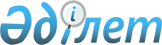 2023 – 2025 жылдарға арналған республикалық бюджет туралыҚазақстан Республикасының Заңы 2022 жылғы 1 желтоқсандағы № 163-VII ҚРЗ.
      ЗҚАИ-ның ескертпесі!
      Осы Заңның қолданысқа енгiзiлу тәртібін 28-б. қараңыз.
      1-бап. 2023 – 2025 жылдарға арналған республикалық бюджет тиісінше осы Заңға 1, 2 және 3-қосымшаларға сәйкес, оның ішінде 2023 жылға мынадай көлемдерде бекiтiлсiн: 
      1) кiрiстер – 19 063 995 118 мың теңге, оның iшiнде:
      салықтық түсiмдер бойынша – 14 279 036 264 мың теңге;
      салықтық емес түсiмдер бойынша – 351 800 230 мың теңге;
      негiзгi капиталды сатудан түсетiн түсiмдер бойынша – 1 248 374 мың теңге;
      трансферттер түсiмдерi бойынша – 4 431 910 250 мың теңге;
      2) шығындар – 21 647 463 677 мың теңге;
      3) таза бюджеттiк кредиттеу – 416 911 978 мың теңге, оның iшiнде:
      бюджеттiк кредиттер – 661 400 027 мың теңге;
      бюджеттiк кредиттердi өтеу – 244 488 049 мың теңге;
      4) қаржы активтерiмен жасалатын операциялар бойынша сальдо – 208 212 300 мың теңге, оның iшiнде:
      қаржы активтерiн сатып алу – 208 212 300 мың теңге;
      5) бюджет тапшылығы – -3 208 592 837 мың теңге немесе елдiң жалпы iшкi өнiмінің 2,7 пайызы;
      6) бюджеттің мұнайға қатысты емес тапшылығы – -8 969 908 437 мың теңге немесе елдiң жалпы iшкi өнiмінің 7,4 пайызы;
      7) бюджет тапшылығын қаржыландыру – 3 208 592 837 мың теңге.
      Ескерту. 1-бап жаңа редакцияда – ҚР 28.03.2023 № 218-VII (01.01.2023 бастап қолданысқа енгiзiледi) Заңымен.


      2-бап. 2023 жылға арналған республикалық бюджетте Ресей Федерациясының "Байқоңыр" кешенін пайдаланғаны үшін 54 050 000 мың теңге сомасында және әскери полигондарды пайдаланғаны үшін 9 418 330 мың теңге сомасында жалдау төлемақыларының түсiмдері көзделсiн.
      3-бап. Қазақстан Республикасының Ұлттық қорына жiберiлетiн 2023 жылға арналған түсiмдердiң көлемдерi осы Заңға 4-қосымшаға сәйкес бекiтiлсiн.
      4-бап. Тиiстi бюджеттiң кiрiсiне мыналар есепке жатқызылатын болып белгiленсiн:
      1) Бiрыңғай бюджеттiк сыныптаудың бюджет түсімдері сыныптамасының "Пайдалы қазбаларды өндіруге салынатын салық" коды бойынша – жер қойнауын пайдаланушылардың роялти бойынша берешегі, сондай-ақ салық режимі тұрақтылығының кепілдіктері сақталатын жер қойнауын пайдалануға арналған келісімшарттар бойынша роялти; 
      2) Бiрыңғай бюджеттiк сыныптаудың бюджет түсімдері сыныптамасының "Әлеуметтiк салық" коды бойынша – бұрын Зейнетақы қорына, Зейнетақы төлеу жөнiндегi мемлекеттiк орталыққа, Мiндеттi медициналық сақтандыру қорына, Мемлекеттiк әлеуметтiк сақтандыру қорына, Жұмыспен қамтуға жәрдемдесу қорына аударылып келген жарналар бойынша берешек, сондай-ақ автомобиль жолдарын пайдаланушылардың бұрын Жол қорына түсiп келген аударымдары. 
      Бұл ретте салық режимі тұрақтылығының кепілдіктері сақталатын жер қойнауын пайдалануға арналған келісімшарттар бойынша қызметті жүзеге асыратын салық төлеушілер жоғарыда көрсетілген аударымдарды немесе әлеуметтік салықты "Міндетті әлеуметтік сақтандыру туралы" және "Міндетті әлеуметтік медициналық сақтандыру туралы" Қазақстан Республикасының заңдарына сәйкес есептелген Мемлекеттік әлеуметтік сақтандыру қорына, Әлеуметтік медициналық сақтандыру қорына аударымдардың сомасына азайтады.
      5-бап. 2023 жылға арналған республикалық бюджетте облыстық бюджеттен, республикалық маңызы бар қала, астана бюджеттерінен республикалық бюджетке бюджеттiк алып қоюлар көлемдері 431 910 250 мың теңге сомасында көзделсiн, оның iшiнде:
      Атырау облысынан – 155 010 785 мың теңге; 
      Алматы қаласынан – 207 229 679 мың теңге; 
      Астана қаласынан – 69 669 786 мың теңге.
      6-бап. 2023 жылға арналған республикалық бюджетте Қазақстан Республикасының Ұлттық қорынан кепiлдендірiлген трансферт мөлшерi 2 200 000 000 мың теңге сомасында көзделсiн.
      7-бап. 2023 жылға арналған республикалық бюджетте Қазақстан Республикасының Ұлттық қорынан берілетін нысаналы трансферт Қазақстан Республикасының Президенті айқындаған мақсаттарға 1 800 000 000 мың теңге сомасында көзделсін.
      Ескерту. 7-бап жаңа редакцияда – ҚР 28.03.2023 № 218-VII (01.01.2023 бастап қолданысқа енгiзiледi) Заңымен.


      8-бап. 2023 жылғы 1 қаңтардан бастап:
      1) жалақының ең төмен мөлшерi – 70 000 теңге; 
      2) мемлекеттік базалық зейнетақы төлемінің ең төмен мөлшері – 24 341 теңге;
      3) зейнетақының ең төмен мөлшерi – 53 076 теңге; 
      4) айлық есептiк көрсеткiш – 3 450 теңге; 
      5) базалық әлеуметтiк төлемдердiң мөлшерлерiн есептеу үшiн ең төмен күнкөрiс деңгейiнiң шамасы – 40 567 теңге болып белгiленсiн.
      9-бап. Жасына байланысты зейнетақы төлемдеріне және еңбек сіңірген жылдары үшін зейнетақы төлемдеріне жұмсалатын қаражат 2023 жылғы 1 қаңтардан бастап олардың мөлшерлерін 10,5 пайызға көтеру ескеріле отырып көзделген деп белгіленсін.
      10-бап. 2023 жылғы 1 қаңтардан бастап әлеуметтік медициналық сақтандыру қорына төлеуге жататын міндетті әлеуметтік медициналық сақтандыруға мемлекет жарналарының мөлшері мемлекет жарналарын есептеу объектісінен 1,8 пайыз болып белгiленсiн.
      11-бап. 2023 жылғы 1 қаңтардан бастап әскери қызметшілерге (мерзiмдi қызметтегі әскери қызметшілерден басқа) және арнаулы мемлекеттік және құқық қорғау органдарының, мемлекеттік фельдъегерлік қызметтің қызметкерлеріне тұрғынжайды күтіп-ұстауға және коммуналдық қызметтерге ақы төлеуге ақшалай өтемақының айлық мөлшерi 3 739 теңге сомасында белгiленсiн.
      12-бап. 2023 жылға арналған республикалық бюджетте республикалық бюджеттен облыстық бюджеттерге және республикалық маңызы бар қала бюджетіне берiлетiн субвенциялар көлемдерi 4 995 054 752 мың теңге сомасында көзделсiн, оның iшiнде:
      Абай облысына – 220 533 161 мың теңге; 
      Ақмола облысына – 333 439 507 мың теңге; 
      Ақтөбе облысына – 279 949 307 мың теңге; 
      Алматы облысына – 185 755 708 мың теңге; 
      Шығыс Қазақстан облысына – 233 326 679 мың теңге; 
      Жамбыл облысына – 405 274 939 мың теңге; 
      Жетісу облысына – 338 878 225 мың теңге; 
      Батыс Қазақстан облысына – 211 025 886 мың теңге; 
      Қарағанды облысына – 312 051 899 мың теңге; 
      Қызылорда облысына – 400 532 133 мың теңге; 
      Қостанай облысына – 306 403 347 мың теңге; 
      Маңғыстау облысына – 121 986 599 мың теңге; 
      Павлодар облысына – 121 594 196 мың теңге; 
      Солтүстiк Қазақстан облысына – 306 294 110 мың теңге; 
      Түркістан облысына – 976 724 624 мың теңге; 
      Ұлытау облысына – 49 718 239 мың теңге; 
      Шымкент қаласына – 191 566 193 мың теңге.
      13-бап. Облыстық бюджеттерге, республикалық маңызы бар қалалардың, астананың бюджеттеріне:
      1) табиғатты қорғау және арнаулы мекемелер қызметкерлерінің жалақысын көтеруге;
      2) қайта өңдеуші кәсіпорындардың ауыл шаруашылығы өнімін тереңдете қайта өңдеп өнім өндіруі үшін оны сатып алу шығындарын субсидиялауға;
      3) эпизоотияға қарсы іс-шаралар жүргізуге;
      4) басым дақылдар өндірісін дамытуды субсидиялауға;
      5) ішкі нарыққа реттеушілік әсер ету үшін азық-түлік астығын өткізу кезінде агроөнеркәсіптік кешен саласындағы ұлттық компанияның шеккен шығыстарын өтеуді субсидиялауға;
      6) Қазақстан Республикасында мүгедектігі бар адамдардың құқықтарын қамтамасыз етуге және өмір сүру сапасын жақсартуға;
      7) мектепке дейінгі білім беру ұйымдары педагогтерінің еңбегіне ақы төлеуді ұлғайтуға;
      8) "Жайлы мектеп" пилоттық ұлттық жобасы шеңберінде салынған орта білім беру объектілерін күтіп-ұстауға; 
      9) мемлекеттік күндізгі жалпы білім беретін ауылдық толық жинақталған мектептерде жан басына шаққандағы нормативтік қаржыландыруды іске асыруға;
      10) техникалық және кәсіптік, орта білімнен кейінгі білім беру ұйымдарында білім алушыларға мемлекеттік стипендияның мөлшерін ұлғайтуға; 
      11) "Ауылда денсаулық сақтауды жаңғырту" пилоттық ұлттық жобасы шеңберінде денсаулық сақтау объектілеріне күрделі жөндеу жүргізуге;
      12) "Ауылда денсаулық сақтауды жаңғырту" пилоттық ұлттық жобасы шеңберінде жергілікті деңгейде денсаулық сақтау ұйымдарын материалдық-техникалық жарақтандыруға;
      13) жер учаскелерін мемлекет мұқтажы үшін алып қоюға;
      14) халықтың әлеуметтік осал топтарына коммуналдық тұрғын үй қорынан тұрғын үй сатып алуға 2023 жылға арналған ағымдағы нысаналы трансферттерді бөлу Қазақстан Республикасы Үкіметінің шешімі негізінде айқындалады.
      Облыстық бюджеттердің, республикалық маңызы бар қалалар, астана бюджеттерінің осы баптың бірінші бөлігінің 6) және 8) тармақтарында көрсетілген 2023 жылға арналған ағымдағы нысаналы трансферттерді пайдалану тәртібі Қазақстан Республикасы Үкіметінің шешімі негізінде айқындалады.
      Ескерту. 13-бап жаңа редакцияда – ҚР 28.03.2023 № 218-VII (01.01.2023 бастап қолданысқа енгiзiледi) Заңымен.


      14-бап. Ауыл халқының кірістерін арттыру жөніндегі жобаны ауқымды түрде қолдану үшін ауыл халқына микрокредиттер беруге облыстық бюджеттерге кредит беруге арналған қаражатты бөлу Қазақстан Республикасы Үкiметiнiң шешiмi негiзiнде айқындалады.
      15-бап. Облыстық бюджеттердің, республикалық маңызы бар қалалар, астана бюджеттерінің жастардың кәсіпкерлік бастамасына жәрдем көрсетуге арналған кредиттер сомаларын бөлуі және (немесе) пайдалану тәртібі Қазақстан Республикасы Үкіметінің шешімі негізінде айқындалады.
      15-1-бап. Облыстық бюджеттерге, республикалық маңызы бар қалалардың, астананың бюджеттеріне агроөнеркәсіптік кешендегі инвестициялық жобаларға кредит беруге арналған қаражатты бөлу Қазақстан Республикасы Үкіметінің шешімі негізінде айқындалады.
      Ескерту. 15-1-баппен толықтырылды – ҚР 28.03.2023 № 218-VII (01.01.2023 бастап қолданысқа енгiзiледi) Заңымен.


      16-бап. "Қарағандышахтатарату" жауапкершілігі шектеулі серіктестігіне берілген, таратылған шахталардың жұмыскерлеріне келтірілген залалды өтеуге берілетін қаражатты бөлу және (немесе) пайдаланудың тәртібі Қазақстан Республикасы Үкіметінің шешімі негізінде айқындалады.
      17-бап. Қазақстан Республикасы Үкiметiнiң 2023 жылға арналған резервi 249 167 878 мың теңге сомасында бекiтiлсiн.
      Ескерту. 17-бап жаңа редакцияда – ҚР 28.03.2023 № 218-VII (01.01.2023 бастап қолданысқа енгiзiледi) Заңымен.

      18-бап. Алып тасталды – ҚР 28.03.2023 № 218-VII (01.01.2023 бастап қолданысқа енгiзiледi) Заңымен.


      19-бап. Қазақстан Республикасы Төтенше жағдайлар министрлігінің 2023 жылға арналған шығындарының құрамында мемлекеттiк материалдық резервті қалыптастыруға және сақтауға республикалық бюджет кірістерінде жаңарту тәртібінде шығарылған материалдық құндылықтарды өткізуден түскен 1 248 374 мың теңге сомасындағы қаражат көрсетіле отырып, 15 348 008 мың теңге сомасында қаражат көзделгені ескерілсін.
      Ескерту. 19-бап жаңа редакцияда – ҚР 28.03.2023 № 218-VII (01.01.2023 бастап қолданысқа енгiзiледi) Заңымен.


      20-бап. Қазақстан Республикасы Индустрия жəне инфрақұрылымдық даму министрлігінің 2023 жылға арналған шығындарының құрамында мемлекеттік мүлікті сенімгерлік басқару шарты бойынша міндеттемелерді орындауға "ҚазАвтоЖол" ұлттық компаниясы" акционерлік қоғамына аудару үшін 129 464 653 мың теңге сомасында қаражат көзделгені ескерілсін.
      21-бап. Қазақстан Республикасының мемлекеттік кепiлдiктерiн беру лимитi 2023 жылы 1 000 000 000 мың теңге мөлшерiнде белгiленсiн.
      22-бап. 2023 жылы экспортты қолдау бойынша мемлекеттік кепілдіктер беру лимиті 129 200 000 мың теңге мөлшерінде белгіленсін.
      23-бап. 2023 жылға мемлекеттiң кепiлгерлiк беру лимиті қолданылмайды деп белгіленсін.
      24-бап. 2023 жылғы 31 желтоқсанға үкіметтік борыш лимиті 25 208 800 000 мың теңге мөлшерінде белгіленсін.
      Ескерту. 24-бап жаңа редакцияда – ҚР 28.03.2023 № 218-VII (01.01.2023 бастап қолданысқа енгiзiледi) Заңымен.


      25-бап. 2023 жылға Қазақстан Республикасы Үкiметiнiң мемлекеттік-жекешелік әріптестік жобалары бойынша мемлекеттік міндеттемелерінің, оның ішінде мемлекеттік концессиялық мiндеттемелерінің лимитi 3 812 799 020 мың теңге мөлшерінде белгіленсін.
      Ескерту. 25-бап жаңа редакцияда – ҚР 28.03.2023 № 218-VII (01.01.2023 бастап қолданысқа енгiзiледi) Заңымен.


      26-бап. 2023 жылға арналған республикалық бюджеттi атқару процесiнде секвестрлеуге жатпайтын республикалық бюджеттiк бағдарламалардың (кіші бағдарламалардың) тiзбесi осы Заңға 5-қосымшаға сәйкес бекiтiлсiн.
      2023 жылға арналған жергiлiктi бюджеттердi атқару процесiнде осы Заңға 6-қосымшаға сәйкес жергiлiктi бюджеттiк бағдарламалар секвестрлеуге жатпайды деп белгiленсiн. 
      27-бап. Мемлекеттік әлеуметтік сақтандыру қорының және әлеуметтік медициналық сақтандыру қорының түсімдері мен шығыстарының болжамы осы Заңға 7-қосымшаға сәйкес бекiтiлсiн.
      28-бап. Осы Заң 2023 жылғы 1 қаңтардан бастап қолданысқа енгiзiледi. 2023 жылға арналған республикалық бюджет
      Ескерту. 1-қосымша жаңа редакцияда – ҚР 28.03.2023 № 218-VII (01.01.2023 бастап қолданысқа енгiзiледi) Заңымен. 2024 жылға арналған республикалық бюджет 2025 жылға арналған республикалық бюджет Қазақстан Республикасының Ұлттық қорына жіберілетін 2023 жылға арналған түсімдердің көлемі 2023 жылға арналған республикалық бюджетті атқару процесінде секвестрлеуге жатпайтын республикалық бюджеттік бағдарламалардың (кіші бағдарламалардың) тізбесі
      Ескерту. 5-қосымша жаңа редакцияда – ҚР 28.03.2023 № 218-VII (01.01.2023 бастап қолданысқа енгiзiледi) Заңымен. 2023 жылға арналған жергілікті бюджеттерді атқару процесінде секвестрлеуге жатпайтын жергілікті бюджеттік бағдарламалардың тізбесі
      Ескерту. 6-қосымша жаңа редакцияда – ҚР 28.03.2023 № 218-VII (01.01.2023 бастап қолданысқа енгiзiледi) Заңымен.
      Білім беру
      Жалпы білім беру
      Арнайы білім беретін оқу бағдарламалары бойынша жалпы білім беру
      Мамандандырылған білім беру ұйымдарында дарынды балаларға жалпы білім беру
      Мемлекеттік бастауыш, негізгі және жалпы орта білім беру ұйымдарында жалпы білім беру
      Мемлекеттік орта білім беру ұйымдарында жан басына шаққандағы қаржыландыруды іске асыру
      Денсаулық сақтау
      Ана мен баланы қорғау жөніндегі көрсетілетін қызметтер
      Саламатты өмір салтын насихаттау
      Халыққа иммундық профилактика жүргізу үшін вакциналарды және басқа медициналық иммундық биологиялық препараттарды орталықтандырылған сатып алу және сақтау
      Шұғыл жағдайларда сырқаты ауыр адамдарды дәрігерлік көмек көрсететін ең жақын денсаулық сақтау ұйымына дейін жеткізуді ұйымдастыру
      Жергілікті өкілді органдардың шешімі бойынша тегін медициналық көмектің кепілдік берілген көлемімен қосымша қамтамасыз ету
      Қазақстан Республикасында ЖИТС профилактикасы және оған қарсы күрес жөніндегі іс-шараларды іске асыру Мемлекеттік әлеуметтік сақтандыру қорының және әлеуметтік медициналық сақтандыру қорының түсімдері мен шығыстарының болжамы
      Ескерту. 7-қосымша жаңа редакцияда – ҚР 28.03.2023 № 218-VII (01.01.2023 бастап қолданысқа енгiзiледi) Заңымен.
					© 2012. Қазақстан Республикасы Әділет министрлігінің «Қазақстан Республикасының Заңнама және құқықтық ақпарат институты» ШЖҚ РМК
				
      Қазақстан РеспубликасыныңПрезиденті 

Қ. ТОҚАЕВ
"2023 – 2025 жылдарға арналған
республикалық бюджет туралы"
2022 жылғы 1 желтоқсандағы
Қазақстан Республикасының
№ 163-VII ҚРЗ Заңына
1-ҚОСЫМША
Санаты
Санаты
Санаты
Атауы
Cомасы, мың теңге
Сыныбы
Сыныбы
Атауы
Cомасы, мың теңге
Iшкi сыныбы
Атауы
Cомасы, мың теңге
I. Кірістер
19 063 995 118
1
Салықтық түсімдер
14 279 036 264
01
Табыс салығы
4 965 770 732
1
Корпоративтік табыс салығы
4 965 770 732
05
Тауарларға, жұмыстарға және көрсетілетін қызметтерге салынатын iшкi салықтар
7 140 093 635
1
Қосылған құн салығы
5 823 701 023
2
Акциздер
168 870 629
3
Табиғи және басқа да ресурстарды пайдаланғаны үшiн түсетiн түсiмдер
1 128 435 946
4
Кәсiпкерлiк және кәсiби қызметтi жүргiзгенi үшiн алынатын алымдар
6 496 440
5
Ойын бизнесіне салық
12 589 597
06
Халықаралық сауда мен сыртқы операцияларға салынатын салықтар
2 167 624 788
1
Кеден төлемдерi
2 123 791 357
2
Халықаралық сауда мен операцияларға салынатын басқа да салықтар
43 833 431
08
Заңдық маңызы бар әрекеттерді жасағаны және (немесе) оған уәкілеттігі бар мемлекеттік органдар немесе лауазымды адамдар құжаттар бергені үшін алынатын міндетті төлемдер
5 547 109
1
Мемлекеттік баж
5 547 109
2
Салықтық емес түсiмдер
351 800 230
01
Мемлекеттік меншіктен түсетін кірістер
300 650 556
1
Мемлекеттік кәсіпорындардың таза кірісі бөлігінің түсімдері
600 255
3
Мемлекет меншігіндегі акциялардың мемлекеттік пакеттеріне дивидендтер
211 993 590
4
Мемлекет меншігіндегі заңды тұлғалардағы қатысу үлесіне кірістер
8 018 720
5
Мемлекет меншігіндегі мүлікті жалға беруден түсетін кірістер
64 798 951
6
Бюджет қаражатын банк шоттарына орналастырғаны үшін сыйақылар
2 200 000
7
Мемлекеттік бюджеттен берілген кредиттер бойынша сыйақылар
2 824 078
9
Мемлекет меншігінен түсетін басқа да кірістер
10 214 962
02
Мемлекеттік бюджеттен қаржыландырылатын мемлекеттік мекемелердің тауарларды (жұмыстарды, көрсетілетін қызметтерді) өткізуінен түсетін түсімдер
2 849 306
1
Мемлекеттік бюджеттен қаржыландырылатын мемлекеттік мекемелердің тауарларды (жұмыстарды, көрсетілетін қызметтерді) өткізуінен түсетін түсімдер
2 849 306
03
Мемлекеттік бюджеттен қаржыландырылатын мемлекеттік мекемелер ұйымдастыратын мемлекеттік сатып алуды өткізуден түсетін ақша түсімдері
156 488
1
Мемлекеттік бюджеттен қаржыландырылатын мемлекеттік мекемелер ұйымдастыратын мемлекеттік сатып алуды өткізуден түсетін ақша түсімдері
156 488
04
Мемлекеттік бюджеттен қаржыландырылатын, сондай-ақ Қазақстан Республикасы Ұлттық Банкінің бюджетінен (шығыстар сметасынан) ұсталатын және қаржыландырылатын мемлекеттік мекемелер салатын айыппұлдар, өсімпұлдар, санкциялар, өндіріп алулар
1 043 774
1
Мұнай секторы ұйымдарынан және Жәбірленушілерге өтемақы қорына түсетін түсімдерді қоспағанда, мемлекеттік бюджеттен қаржыландырылатын, сондай-ақ Қазақстан Республикасы Ұлттық Банкінің бюджетінен (шығыстар сметасынан) ұсталатын және қаржыландырылатын мемлекеттік мекемелер салатын айыппұлдар, өсімпұлдар, санкциялар, өндіріп алулар
1 043 774
05
Гранттар
1 388 836
2
Қаржылық көмек
1 388 836
06
Басқа да салықтық емес түсiмдер
45 711 270
1
Басқа да салықтық емес түсiмдер
45 711 270
3
Негізгі капиталды сатудан түсетін түсімдер
1 248 374
02
Мемлекеттік материалдық резервтен тауарлар сату
1 248 374
1
Мемлекеттік материалдық резервтен тауарлар сату
1 248 374
4
Трансферттердің түсімдері
4 431 910 250
01
Төмен тұрған мемлекеттiк басқару органдарынан трансферттер
431 910 250
1
Облыстық бюджеттерден, республикалық маңызы бар қалалардың, астана бюджеттерінен трансферттер
431 910 250
04
Ұлттық қордан трансферттер
4 000 000 000
1
Республикалық бюджетке Ұлттық қордан трансферттер
4 000 000 000
Функционалдық топ
Функционалдық топ
Функционалдық топ
Функционалдық топ
Функционалдық топ
Функционалдық топ
Функционалдық топ
Атауы
Cомасы, мың теңге
Cомасы, мың теңге
Әкімші
Әкімші
Әкімші
Әкімші
Әкімші
Әкімші
Атауы
Cомасы, мың теңге
Cомасы, мың теңге
Бағдарлама
Бағдарлама
Бағдарлама
Атауы
Cомасы, мың теңге
Cомасы, мың теңге
Атауы
Cомасы, мың теңге
Cомасы, мың теңге
II. Шығындар
II. Шығындар
II. Шығындар
21 647 463 677
1
1
Жалпы сипаттағы мемлекеттiк көрсетілетін қызметтер
Жалпы сипаттағы мемлекеттiк көрсетілетін қызметтер
Жалпы сипаттағы мемлекеттiк көрсетілетін қызметтер
1 010 251 132
101
Қазақстан Республикасы Президентінің Әкімшілігі
Қазақстан Республикасы Президентінің Әкімшілігі
Қазақстан Республикасы Президентінің Әкімшілігі
14 769 262
001
001
Мемлекет басшысының қызметін қамтамасыз ету жөніндегі көрсетілетін қызметтер
Мемлекет басшысының қызметін қамтамасыз ету жөніндегі көрсетілетін қызметтер
Мемлекет басшысының қызметін қамтамасыз ету жөніндегі көрсетілетін қызметтер
11 206 183
002
002
Мемлекеттің ішкі және сыртқы саясатының стратегиялық аспектілерін болжамды-талдамалық қамтамасыз ету жөніндегі көрсетілетін қызметтер
Мемлекеттің ішкі және сыртқы саясатының стратегиялық аспектілерін болжамды-талдамалық қамтамасыз ету жөніндегі көрсетілетін қызметтер
Мемлекеттің ішкі және сыртқы саясатының стратегиялық аспектілерін болжамды-талдамалық қамтамасыз ету жөніндегі көрсетілетін қызметтер
1 109 394
003
003
Архив қорының, баспа басылымдарының сақталуын қамтамасыз ету және оларды арнайы пайдалану жөніндегі көрсетілетін қызметтер
Архив қорының, баспа басылымдарының сақталуын қамтамасыз ету және оларды арнайы пайдалану жөніндегі көрсетілетін қызметтер
Архив қорының, баспа басылымдарының сақталуын қамтамасыз ету және оларды арнайы пайдалану жөніндегі көрсетілетін қызметтер
972 336
007
007
Орталық коммуникациялар қызметінің жұмысын қамтамасыз ету жөніндегі көрсетілетін қызметтер
Орталық коммуникациялар қызметінің жұмысын қамтамасыз ету жөніндегі көрсетілетін қызметтер
Орталық коммуникациялар қызметінің жұмысын қамтамасыз ету жөніндегі көрсетілетін қызметтер
1 481 349
106
Адам құқықтары жөніндегі ұлттық орталық
Адам құқықтары жөніндегі ұлттық орталық
Адам құқықтары жөніндегі ұлттық орталық
1 057 300
001
001
Адамның және азаматтың құқықтары мен бостандықтарының сақталуын қадағалау жөніндегі көрсетілетін қызметтер
Адамның және азаматтың құқықтары мен бостандықтарының сақталуын қадағалау жөніндегі көрсетілетін қызметтер
Адамның және азаматтың құқықтары мен бостандықтарының сақталуын қадағалау жөніндегі көрсетілетін қызметтер
990 433
005
005
Қазақстандағы ұлттық құқық қорғау тетіктерінің тиімділігін күшейту
Қазақстандағы ұлттық құқық қорғау тетіктерінің тиімділігін күшейту
Қазақстандағы ұлттық құқық қорғау тетіктерінің тиімділігін күшейту
66 867
107
Қазақстан Республикасы Жоғары Сот Кеңесінің Аппараты
Қазақстан Республикасы Жоғары Сот Кеңесінің Аппараты
Қазақстан Республикасы Жоғары Сот Кеңесінің Аппараты
679 284
001
001
Қазақстан Республикасы Жоғары Сот Кеңесінің қызметін қамтамасыз ету жөніндегі көрсетілетін қызметтер
Қазақстан Республикасы Жоғары Сот Кеңесінің қызметін қамтамасыз ету жөніндегі көрсетілетін қызметтер
Қазақстан Республикасы Жоғары Сот Кеңесінің қызметін қамтамасыз ету жөніндегі көрсетілетін қызметтер
679 284
108
Қазақстан Республикасы Тұңғыш Президентінің – Елбасының Кеңсесі
Қазақстан Республикасы Тұңғыш Президентінің – Елбасының Кеңсесі
Қазақстан Республикасы Тұңғыш Президентінің – Елбасының Кеңсесі
1 549 428
001
001
Қазақстан Республикасының Тұңғыш Президенті – Елбасының қызметін қамтамасыз ету жөніндегі көрсетілетін қызметтер
Қазақстан Республикасының Тұңғыш Президенті – Елбасының қызметін қамтамасыз ету жөніндегі көрсетілетін қызметтер
Қазақстан Республикасының Тұңғыш Президенті – Елбасының қызметін қамтамасыз ету жөніндегі көрсетілетін қызметтер
591 232
008
008
Қазақстан Республикасының Тұңғыш Президенті – Елбасы кітапханасының қызметін қамтамасыз ету жөніндегі көрсетілетін қызметтер
Қазақстан Республикасының Тұңғыш Президенті – Елбасы кітапханасының қызметін қамтамасыз ету жөніндегі көрсетілетін қызметтер
Қазақстан Республикасының Тұңғыш Президенті – Елбасы кітапханасының қызметін қамтамасыз ету жөніндегі көрсетілетін қызметтер
958 196
109
Қазақстан Республикасы Үкіметінің Аппараты
Қазақстан Республикасы Үкіметінің Аппараты
Қазақстан Республикасы Үкіметінің Аппараты
4 176 806
001
001
Қазақстан Республикасы Премьер-Министрінің қызметін қамтамасыз ету жөніндегі көрсетілетін қызметтер
Қазақстан Республикасы Премьер-Министрінің қызметін қамтамасыз ету жөніндегі көрсетілетін қызметтер
Қазақстан Республикасы Премьер-Министрінің қызметін қамтамасыз ету жөніндегі көрсетілетін қызметтер
4 176 806
201
Қазақстан Республикасы Iшкi iстер министрлiгi
Қазақстан Республикасы Iшкi iстер министрлiгi
Қазақстан Республикасы Iшкi iстер министрлiгi
158 293 173
001
001
Қоғамдық тәртіпті қорғау және қоғамдық қауіпсіздікті қамтамасыз ету, қылмыстық-атқару жүйесі саласындағы мемлекеттік саясатты айқындау және оның іске асырылуын ұйымдастыру жөніндегі көрсетілетін қызметтер
Қоғамдық тәртіпті қорғау және қоғамдық қауіпсіздікті қамтамасыз ету, қылмыстық-атқару жүйесі саласындағы мемлекеттік саясатты айқындау және оның іске асырылуын ұйымдастыру жөніндегі көрсетілетін қызметтер
Қоғамдық тәртіпті қорғау және қоғамдық қауіпсіздікті қамтамасыз ету, қылмыстық-атқару жүйесі саласындағы мемлекеттік саясатты айқындау және оның іске асырылуын ұйымдастыру жөніндегі көрсетілетін қызметтер
158 293 173
204
Қазақстан Республикасы Сыртқы iстер министрлiгi
Қазақстан Республикасы Сыртқы iстер министрлiгi
Қазақстан Республикасы Сыртқы iстер министрлiгi
95 541 761
001
001
Сыртқы саяси қызметті үйлестіру жөніндегі көрсетілетін қызметтер
Сыртқы саяси қызметті үйлестіру жөніндегі көрсетілетін қызметтер
Сыртқы саяси қызметті үйлестіру жөніндегі көрсетілетін қызметтер
65 360 395
005
005
Шетелдік іссапарлар
Шетелдік іссапарлар
Шетелдік іссапарлар
3 958 040
008
008
Шетелдегі дипломатиялық өкілдіктердің арнайы, инженерлік-техникалық және нақты қорғалуын қамтамасыз ету
Шетелдегі дипломатиялық өкілдіктердің арнайы, инженерлік-техникалық және нақты қорғалуын қамтамасыз ету
Шетелдегі дипломатиялық өкілдіктердің арнайы, инженерлік-техникалық және нақты қорғалуын қамтамасыз ету
186 584
013
013
Халықаралық ұйымдарда, Тәуелсіз Мемлекеттер Достастығының жарғылық және басқа органдарында Қазақстан Республикасының мүдделерін білдіру
Халықаралық ұйымдарда, Тәуелсіз Мемлекеттер Достастығының жарғылық және басқа органдарында Қазақстан Республикасының мүдделерін білдіру
Халықаралық ұйымдарда, Тәуелсіз Мемлекеттер Достастығының жарғылық және басқа органдарында Қазақстан Республикасының мүдделерін білдіру
457 449
017
017
Қазақстан Республикасының халықаралық ұйымдарға, өзге де халықаралық және басқа органдарға қатысуы
Қазақстан Республикасының халықаралық ұйымдарға, өзге де халықаралық және басқа органдарға қатысуы
Қазақстан Республикасының халықаралық ұйымдарға, өзге де халықаралық және басқа органдарға қатысуы
22 647 023
019
019
Ақпараттық-имидждік саясаттың іске асырылуын қамтамасыз ету
Ақпараттық-имидждік саясаттың іске асырылуын қамтамасыз ету
Ақпараттық-имидждік саясаттың іске асырылуын қамтамасыз ету
1 904 843
021
021
Шетелде Қазақстан Республикасы азаматтарының құқықтары мен мүдделерін қорғау жөніндегі іс-шараларды қамтамасыз ету
Шетелде Қазақстан Республикасы азаматтарының құқықтары мен мүдделерін қорғау жөніндегі іс-шараларды қамтамасыз ету
Шетелде Қазақстан Республикасы азаматтарының құқықтары мен мүдделерін қорғау жөніндегі іс-шараларды қамтамасыз ету
120 200
022
022
Шетелдегі отандастармен және Қазақстан Республикасына келген этникалық қазақтармен байланыстарды және қатынастарды дамытуға жәрдемдесу
Шетелдегі отандастармен және Қазақстан Республикасына келген этникалық қазақтармен байланыстарды және қатынастарды дамытуға жәрдемдесу
Шетелдегі отандастармен және Қазақстан Республикасына келген этникалық қазақтармен байланыстарды және қатынастарды дамытуға жәрдемдесу
650 572
028
028
Қазақстан Республикасы Сыртқы істер министрлігінің дипломатиялық қызметтің бірыңғай ақпараттық жүйесін құру
Қазақстан Республикасы Сыртқы істер министрлігінің дипломатиялық қызметтің бірыңғай ақпараттық жүйесін құру
Қазақстан Республикасы Сыртқы істер министрлігінің дипломатиялық қызметтің бірыңғай ақпараттық жүйесін құру
256 655
207
Қазақстан Республикасы Экология және табиғи ресурстар министрлігі
Қазақстан Республикасы Экология және табиғи ресурстар министрлігі
Қазақстан Республикасы Экология және табиғи ресурстар министрлігі
16 967 264
001
001
Экология және табиғи ресурстар саласындағы қызметті үйлестіру жөніндегі көрсетілетін қызметтер
Экология және табиғи ресурстар саласындағы қызметті үйлестіру жөніндегі көрсетілетін қызметтер
Экология және табиғи ресурстар саласындағы қызметті үйлестіру жөніндегі көрсетілетін қызметтер
16 967 264
209
Қазақстан Республикасы Ақпарат жəне қоғамдық даму министрлігі
Қазақстан Республикасы Ақпарат жəне қоғамдық даму министрлігі
Қазақстан Республикасы Ақпарат жəне қоғамдық даму министрлігі
13 415 486
001
001
Ақпарат және қоғамдық даму саласындағы мемлекеттік саясатты қалыптастыру
Ақпарат және қоғамдық даму саласындағы мемлекеттік саясатты қалыптастыру
Ақпарат және қоғамдық даму саласындағы мемлекеттік саясатты қалыптастыру
9 838 532
002
002
Қоғамдық келісім саласындағы мемлекеттік саясатты іске асыру
Қоғамдық келісім саласындағы мемлекеттік саясатты іске асыру
Қоғамдық келісім саласындағы мемлекеттік саясатты іске асыру
3 576 954
211
Қазақстан Республикасы Сауда және интеграция министрлігі
Қазақстан Республикасы Сауда және интеграция министрлігі
Қазақстан Республикасы Сауда және интеграция министрлігі
8 885 225
001
001
Ішкі жəне сыртқы сауда саясаты, халықаралық экономикалық интеграция, тұтынушылардың құқықтарын қорғау, техникалық реттеу, стандарттау жəне өлшем бірлігін қамтамасыз ету, шикізаттық емес экспортты дамыту жəне ілгерілету саласында мемлекеттік саясатты қалыптастыру және іске асыру
Ішкі жəне сыртқы сауда саясаты, халықаралық экономикалық интеграция, тұтынушылардың құқықтарын қорғау, техникалық реттеу, стандарттау жəне өлшем бірлігін қамтамасыз ету, шикізаттық емес экспортты дамыту жəне ілгерілету саласында мемлекеттік саясатты қалыптастыру және іске асыру
Ішкі жəне сыртқы сауда саясаты, халықаралық экономикалық интеграция, тұтынушылардың құқықтарын қорғау, техникалық реттеу, стандарттау жəне өлшем бірлігін қамтамасыз ету, шикізаттық емес экспортты дамыту жəне ілгерілету саласында мемлекеттік саясатты қалыптастыру және іске асыру
8 885 225
217
Қазақстан Республикасы Қаржы министрлiгi
Қазақстан Республикасы Қаржы министрлiгi
Қазақстан Республикасы Қаржы министрлiгi
177 438 987
001
001
Бюджеттік жоспарлауды, мемлекеттік бюджетті атқаруды және оның атқарылуын бақылауды қамтамасыз ету жөніндегі көрсетілетін қызметтер
Бюджеттік жоспарлауды, мемлекеттік бюджетті атқаруды және оның атқарылуын бақылауды қамтамасыз ету жөніндегі көрсетілетін қызметтер
Бюджеттік жоспарлауды, мемлекеттік бюджетті атқаруды және оның атқарылуын бақылауды қамтамасыз ету жөніндегі көрсетілетін қызметтер
119 326 985
002
002
Халықаралық қаржы ұйымдары қаржыландыратын инвестициялық жобалардың аудитiн жүзеге асыру
Халықаралық қаржы ұйымдары қаржыландыратын инвестициялық жобалардың аудитiн жүзеге асыру
Халықаралық қаржы ұйымдары қаржыландыратын инвестициялық жобалардың аудитiн жүзеге асыру
16 100
030
030
Қазақстан Республикасы Қаржы министрлігінің ақпараттық жүйелерін құру және дамыту
Қазақстан Республикасы Қаржы министрлігінің ақпараттық жүйелерін құру және дамыту
Қазақстан Республикасы Қаржы министрлігінің ақпараттық жүйелерін құру және дамыту
276 580
067
067
Саяси партияларды қаржыландыру
Саяси партияларды қаржыландыру
Саяси партияларды қаржыландыру
11 879 858
094
094
Мемлекеттік активтерді басқару
Мемлекеттік активтерді басқару
Мемлекеттік активтерді басқару
718 734
205
205
Шекарадағы өткізу пункттерін жаңғырту және техникалық толық жарақтандыру
Шекарадағы өткізу пункттерін жаңғырту және техникалық толық жарақтандыру
Шекарадағы өткізу пункттерін жаңғырту және техникалық толық жарақтандыру
45 220 730
223
Қазақстан Республикасы Цифрлық даму, инновациялар және аэроғарыш өнеркәсібі министрлігі
Қазақстан Республикасы Цифрлық даму, инновациялар және аэроғарыш өнеркәсібі министрлігі
Қазақстан Республикасы Цифрлық даму, инновациялар және аэроғарыш өнеркәсібі министрлігі
23 531 330
001
001
Цифрландыру, инновациялар, аэроғарыш және электрондық өнеркәсіп, ақпараттандыру және байланыс саласындағы ақпараттық қауіпсіздік (киберқауіпсіздік), топография-геодезия және картография саласындағы мемлекеттік саясатты қалыптастыру және іске асыру
Цифрландыру, инновациялар, аэроғарыш және электрондық өнеркәсіп, ақпараттандыру және байланыс саласындағы ақпараттық қауіпсіздік (киберқауіпсіздік), топография-геодезия және картография саласындағы мемлекеттік саясатты қалыптастыру және іске асыру
Цифрландыру, инновациялар, аэроғарыш және электрондық өнеркәсіп, ақпараттандыру және байланыс саласындағы ақпараттық қауіпсіздік (киберқауіпсіздік), топография-геодезия және картография саласындағы мемлекеттік саясатты қалыптастыру және іске асыру
23 531 330
227
Қазақстан Республикасы Ғылым және жоғары білім министрлігі
Қазақстан Республикасы Ғылым және жоғары білім министрлігі
Қазақстан Республикасы Ғылым және жоғары білім министрлігі
158 480 145
130
130
Ғылыми және (немесе) ғылыми-техникалық қызмет субъектілерін базалық қаржыландыру
Ғылыми және (немесе) ғылыми-техникалық қызмет субъектілерін базалық қаржыландыру
Ғылыми және (немесе) ғылыми-техникалық қызмет субъектілерін базалық қаржыландыру
9 484 837
217
217
Ғылымды дамыту
Ғылымды дамыту
Ғылымды дамыту
148 995 308
241
Қазақстан Республикасы Энергетика министрлігі
Қазақстан Республикасы Энергетика министрлігі
Қазақстан Республикасы Энергетика министрлігі
5 418 703
001
001
Энергетика, атом энергиясы, мұнай-газ және мұнай-химия өнеркәсібі саласындағы қызметті үйлестіру жөніндегі көрсетілетін қызметтер
Энергетика, атом энергиясы, мұнай-газ және мұнай-химия өнеркәсібі саласындағы қызметті үйлестіру жөніндегі көрсетілетін қызметтер
Энергетика, атом энергиясы, мұнай-газ және мұнай-химия өнеркәсібі саласындағы қызметті үйлестіру жөніндегі көрсетілетін қызметтер
5 418 703
243
Қазақстан Республикасы Ұлттық экономика министрлігі
Қазақстан Республикасы Ұлттық экономика министрлігі
Қазақстан Республикасы Ұлттық экономика министрлігі
13 633 698
001
001
Инвестициялар тарту жөніндегі мемлекеттік саясатты қалыптастыру, экономикалық саясатты дамыту, табиғи монополиялар субъектілерінің қызметін peттеу, өңірлік даму және кәсіпкерлікті дамыту саласындағы қызметті үйлестіру жөніндегі көрсетілетін қызметтер
Инвестициялар тарту жөніндегі мемлекеттік саясатты қалыптастыру, экономикалық саясатты дамыту, табиғи монополиялар субъектілерінің қызметін peттеу, өңірлік даму және кәсіпкерлікті дамыту саласындағы қызметті үйлестіру жөніндегі көрсетілетін қызметтер
Инвестициялар тарту жөніндегі мемлекеттік саясатты қалыптастыру, экономикалық саясатты дамыту, табиғи монополиялар субъектілерінің қызметін peттеу, өңірлік даму және кәсіпкерлікті дамыту саласындағы қызметті үйлестіру жөніндегі көрсетілетін қызметтер
10 082 409
006
006
Халықаралық ұйымдармен бірлесіп жүзеге асырылатын жобаларды зерттеулердің іске асырылуын қамтамасыз ету
Халықаралық ұйымдармен бірлесіп жүзеге асырылатын жобаларды зерттеулердің іске асырылуын қамтамасыз ету
Халықаралық ұйымдармен бірлесіп жүзеге асырылатын жобаларды зерттеулердің іске асырылуын қамтамасыз ету
1 310 111
007
007
Өңірлердің бәсекеге қабілеттілігін арттыру және мемлекеттік басқаруды жетілдіру, мемлекеттік органдар қызметінде жобалық басқару жүйесін дамыту
Өңірлердің бәсекеге қабілеттілігін арттыру және мемлекеттік басқаруды жетілдіру, мемлекеттік органдар қызметінде жобалық басқару жүйесін дамыту
Өңірлердің бәсекеге қабілеттілігін арттыру және мемлекеттік басқаруды жетілдіру, мемлекеттік органдар қызметінде жобалық басқару жүйесін дамыту
42 837
057
057
Қазақстанның Экономикалық ынтымақтастық және даму ұйымымен ынтымақтастығы шеңберінде Қазақстанның Экономикалық ынтымақтастық және даму ұйымының бастамалары мен құралдарына қатысуы
Қазақстанның Экономикалық ынтымақтастық және даму ұйымымен ынтымақтастығы шеңберінде Қазақстанның Экономикалық ынтымақтастық және даму ұйымының бастамалары мен құралдарына қатысуы
Қазақстанның Экономикалық ынтымақтастық және даму ұйымымен ынтымақтастығы шеңберінде Қазақстанның Экономикалық ынтымақтастық және даму ұйымының бастамалары мен құралдарына қатысуы
163 379
073
073
Әріптестік туралы негіздемелік келісімдер шеңберінде халықаралық қаржы ұйымдарымен бірлесіп жүзеге асырылатын Қазақстан Республикасының орнықты дамуына және өсуіне жәрдемдесу жөніндегі жобалардың іске асырылуын қамтамасыз ету
Әріптестік туралы негіздемелік келісімдер шеңберінде халықаралық қаржы ұйымдарымен бірлесіп жүзеге асырылатын Қазақстан Республикасының орнықты дамуына және өсуіне жәрдемдесу жөніндегі жобалардың іске асырылуын қамтамасыз ету
Әріптестік туралы негіздемелік келісімдер шеңберінде халықаралық қаржы ұйымдарымен бірлесіп жүзеге асырылатын Қазақстан Республикасының орнықты дамуына және өсуіне жәрдемдесу жөніндегі жобалардың іске асырылуын қамтамасыз ету
1 752 462
096
096
Қазақстан Республикасы мен Экономикалық ынтымақтастық және даму ұйымының арасындағы ынтымақтастық шеңберінде Қазақстан Республикасының әлеуметтік-экономикалық жағдайына зерттеулер жүргізу
Қазақстан Республикасы мен Экономикалық ынтымақтастық және даму ұйымының арасындағы ынтымақтастық шеңберінде Қазақстан Республикасының әлеуметтік-экономикалық жағдайына зерттеулер жүргізу
Қазақстан Республикасы мен Экономикалық ынтымақтастық және даму ұйымының арасындағы ынтымақтастық шеңберінде Қазақстан Республикасының әлеуметтік-экономикалық жағдайына зерттеулер жүргізу
282 500
249
Қазақстан Республикасы Индустрия жəне инфрақұрылымдық даму министрлігі
Қазақстан Республикасы Индустрия жəне инфрақұрылымдық даму министрлігі
Қазақстан Республикасы Индустрия жəне инфрақұрылымдық даму министрлігі
93 571 518
001
001
Өнеркәсіп, қорғаныс өнеркәсібі, геология, бірыңғай әскери-техникалық саясатты және әскери-техникалық ынтымақтастықты жүргізуге қатысу, қорғаныстық тапсырысты қалыптастыру, орналастыру және орындау саласындағы басшылық, индустриялық саясатты қалыптастыру, инфрақұрылымды және бәсекелестік нарықты, көлік және коммуникацияны, құрылыс, тұрғын үй-коммуналдық шаруашылығын дамыту саласындағы мемлекеттік саясатты қалыптастыру және іске асыру
Өнеркәсіп, қорғаныс өнеркәсібі, геология, бірыңғай әскери-техникалық саясатты және әскери-техникалық ынтымақтастықты жүргізуге қатысу, қорғаныстық тапсырысты қалыптастыру, орналастыру және орындау саласындағы басшылық, индустриялық саясатты қалыптастыру, инфрақұрылымды және бәсекелестік нарықты, көлік және коммуникацияны, құрылыс, тұрғын үй-коммуналдық шаруашылығын дамыту саласындағы мемлекеттік саясатты қалыптастыру және іске асыру
Өнеркәсіп, қорғаныс өнеркәсібі, геология, бірыңғай әскери-техникалық саясатты және әскери-техникалық ынтымақтастықты жүргізуге қатысу, қорғаныстық тапсырысты қалыптастыру, орналастыру және орындау саласындағы басшылық, индустриялық саясатты қалыптастыру, инфрақұрылымды және бәсекелестік нарықты, көлік және коммуникацияны, құрылыс, тұрғын үй-коммуналдық шаруашылығын дамыту саласындағы мемлекеттік саясатты қалыптастыру және іске асыру
18 377 837
222
222
Тұрғын үй құрылыс жинақ салымдары бойынша сыйлықақылар төлеу
Тұрғын үй құрылыс жинақ салымдары бойынша сыйлықақылар төлеу
Тұрғын үй құрылыс жинақ салымдары бойынша сыйлықақылар төлеу
75 193 681
406
Қазақстан Республикасы Жоғары аудиторлық палатасы
Қазақстан Республикасы Жоғары аудиторлық палатасы
Қазақстан Республикасы Жоғары аудиторлық палатасы
3 638 135
001
001
Қазақстан Республикасы Жоғары аудиторлық палатасының қызметін қамтамасыз ету жөніндегі көрсетілетін қызметтер
Қазақстан Республикасы Жоғары аудиторлық палатасының қызметін қамтамасыз ету жөніндегі көрсетілетін қызметтер
Қазақстан Республикасы Жоғары аудиторлық палатасының қызметін қамтамасыз ету жөніндегі көрсетілетін қызметтер
2 967 760
007
007
Мемлекеттік аудит және қаржылық бақылау жүйесін жетілдіру
Мемлекеттік аудит және қаржылық бақылау жүйесін жетілдіру
Мемлекеттік аудит және қаржылық бақылау жүйесін жетілдіру
670 375
608
Қазақстан Республикасы Мемлекеттiк қызмет iстерi агенттiгi
Қазақстан Республикасы Мемлекеттiк қызмет iстерi агенттiгi
Қазақстан Республикасы Мемлекеттiк қызмет iстерi агенттiгi
5 927 503
001
001
Мемлекеттік қызмет саласындағы бірыңғай мемлекеттiк саясатты қалыптастыру және іске асыру
Мемлекеттік қызмет саласындағы бірыңғай мемлекеттiк саясатты қалыптастыру және іске асыру
Мемлекеттік қызмет саласындағы бірыңғай мемлекеттiк саясатты қалыптастыру және іске асыру
5 155 967
008
008
Мемлекеттік қызмет саласындағы өңірлік хабты институционалдық қолдау
Мемлекеттік қызмет саласындағы өңірлік хабты институционалдық қолдау
Мемлекеттік қызмет саласындағы өңірлік хабты институционалдық қолдау
322 000
012
012
Республиканың мемлекеттiк қызмет кадрларын тестілеу жөніндегі көрсетілетін қызметтер
Республиканың мемлекеттiк қызмет кадрларын тестілеу жөніндегі көрсетілетін қызметтер
Республиканың мемлекеттiк қызмет кадрларын тестілеу жөніндегі көрсетілетін қызметтер
267 926
625
Қазақстан Республикасы Қаржы нарығын реттеу және дамыту агенттігі
Қазақстан Республикасы Қаржы нарығын реттеу және дамыту агенттігі
Қазақстан Республикасы Қаржы нарығын реттеу және дамыту агенттігі
9 631 888
001
001
Қаржы нарығын реттеу және дамыту жөніндегі мемлекеттік саясатты қалыптастыру және іске асыру
Қаржы нарығын реттеу және дамыту жөніндегі мемлекеттік саясатты қалыптастыру және іске асыру
Қаржы нарығын реттеу және дамыту жөніндегі мемлекеттік саясатты қалыптастыру және іске асыру
9 631 888
626
Қазақстан Республикасы Стратегиялық жоспарлау және реформалар агенттігі
Қазақстан Республикасы Стратегиялық жоспарлау және реформалар агенттігі
Қазақстан Республикасы Стратегиялық жоспарлау және реформалар агенттігі
24 034 138
001
001
Реформаларды қалыптастыруға және тиімді іске асыруға жәрдемдесу жөніндегі көрсетілетін қызметтер, стратегиялық жоспарлау, мемлекеттік статистикалық қызмет салаларында мемлекеттік саясатты жүзеге асыру, мемлекеттік басқару жүйесі мен квазимемлекеттік секторды жетілдіруге қатысу
Реформаларды қалыптастыруға және тиімді іске асыруға жәрдемдесу жөніндегі көрсетілетін қызметтер, стратегиялық жоспарлау, мемлекеттік статистикалық қызмет салаларында мемлекеттік саясатты жүзеге асыру, мемлекеттік басқару жүйесі мен квазимемлекеттік секторды жетілдіруге қатысу
Реформаларды қалыптастыруға және тиімді іске асыруға жәрдемдесу жөніндегі көрсетілетін қызметтер, стратегиялық жоспарлау, мемлекеттік статистикалық қызмет салаларында мемлекеттік саясатты жүзеге асыру, мемлекеттік басқару жүйесі мен квазимемлекеттік секторды жетілдіруге қатысу
20 699 481
002
002
Статистикалық ақпаратты ұсынуды қамтамасыз ету
Статистикалық ақпаратты ұсынуды қамтамасыз ету
Статистикалық ақпаратты ұсынуды қамтамасыз ету
3 324 505
003
003
Халықаралық міндеттемелерді орындау және тұрақты даму мақсаттарына қол жеткізу мақсатында Қазақстан Республикасындағы балалар мен әйелдердің жағдайын мониторингтеу үшін мультииндикаторлық кластерлік зерттеп-қарауды өткізу
Халықаралық міндеттемелерді орындау және тұрақты даму мақсаттарына қол жеткізу мақсатында Қазақстан Республикасындағы балалар мен әйелдердің жағдайын мониторингтеу үшін мультииндикаторлық кластерлік зерттеп-қарауды өткізу
Халықаралық міндеттемелерді орындау және тұрақты даму мақсаттарына қол жеткізу мақсатында Қазақстан Республикасындағы балалар мен әйелдердің жағдайын мониторингтеу үшін мультииндикаторлық кластерлік зерттеп-қарауды өткізу
10 152
627
Қазақстан Республикасы Бәсекелестікті қорғау және дамыту агенттігі
Қазақстан Республикасы Бәсекелестікті қорғау және дамыту агенттігі
Қазақстан Республикасы Бәсекелестікті қорғау және дамыту агенттігі
3 548 378
001
001
Бәсекелестікті қорғау және монополистік қызметті шектеу саласындағы мемлекеттік саясатты қалыптастыру жөніндегі уәкілетті органның қызметін қамтамасыз ету
Бәсекелестікті қорғау және монополистік қызметті шектеу саласындағы мемлекеттік саясатты қалыптастыру жөніндегі уәкілетті органның қызметін қамтамасыз ету
Бәсекелестікті қорғау және монополистік қызметті шектеу саласындағы мемлекеттік саясатты қалыптастыру жөніндегі уәкілетті органның қызметін қамтамасыз ету
3 548 378
628
Қазақстан Республикасы Қаржылық мониторинг агенттігі
Қазақстан Республикасы Қаржылық мониторинг агенттігі
Қазақстан Республикасы Қаржылық мониторинг агенттігі
18 592 780
001
001
Кірістерді заңдастыруға (жылыстатуға) және терроризмді қаржыландыруға қарсы іс-қимылды, экономикалық және қаржылық құқық бұзушылықтарға қарсы күресті қамтамасыз ету жөніндегі көрсетілетін қызметтер
Кірістерді заңдастыруға (жылыстатуға) және терроризмді қаржыландыруға қарсы іс-қимылды, экономикалық және қаржылық құқық бұзушылықтарға қарсы күресті қамтамасыз ету жөніндегі көрсетілетін қызметтер
Кірістерді заңдастыруға (жылыстатуға) және терроризмді қаржыландыруға қарсы іс-қимылды, экономикалық және қаржылық құқық бұзушылықтарға қарсы күресті қамтамасыз ету жөніндегі көрсетілетін қызметтер
18 592 780
637
Қазақстан Республикасы Конституциялық Сотының Аппараты
Қазақстан Республикасы Конституциялық Сотының Аппараты
Қазақстан Республикасы Конституциялық Сотының Аппараты
1 533 580
001
001
Республика аумағында Қазақстан Республикасы Конституциясының үстемдігін қамтамасыз ету
Республика аумағында Қазақстан Республикасы Конституциясының үстемдігін қамтамасыз ету
Республика аумағында Қазақстан Республикасы Конституциясының үстемдігін қамтамасыз ету
1 533 580
690
Қазақстан Республикасы Орталық сайлау комиссиясы
Қазақстан Республикасы Орталық сайлау комиссиясы
Қазақстан Республикасы Орталық сайлау комиссиясы
41 743 460
001
001
Сайлау өткізуді ұйымдастыру
Сайлау өткізуді ұйымдастыру
Сайлау өткізуді ұйымдастыру
1 248 093
002
002
Сайлау өткізу
Сайлау өткізу
Сайлау өткізу
40 495 367
693
Материалдық-техникалық қамтамасыз ету басқармасы
Материалдық-техникалық қамтамасыз ету басқармасы
Материалдық-техникалық қамтамасыз ету басқармасы
27 138 162
001
001
Қазақстан Республикасы Парламентінің қызметін қамтамасыз ету жөніндегі көрсетілетін қызметтер
Қазақстан Республикасы Парламентінің қызметін қамтамасыз ету жөніндегі көрсетілетін қызметтер
Қазақстан Республикасы Парламентінің қызметін қамтамасыз ету жөніндегі көрсетілетін қызметтер
27 138 162
694
Қазақстан Республикасы Президентiнiң Іс Басқармасы
Қазақстан Республикасы Президентiнiң Іс Басқармасы
Қазақстан Республикасы Президентiнiң Іс Басқармасы
87 053 738
001
001
Қазақстан Республикасы Президенті Іс Басқармасының мемлекеттік функциялары мен өкілеттіктерін жүзеге асыруды қамтамасыз ету жөніндегі көрсетілетін қызметтер
Қазақстан Республикасы Президенті Іс Басқармасының мемлекеттік функциялары мен өкілеттіктерін жүзеге асыруды қамтамасыз ету жөніндегі көрсетілетін қызметтер
Қазақстан Республикасы Президенті Іс Басқармасының мемлекеттік функциялары мен өкілеттіктерін жүзеге асыруды қамтамасыз ету жөніндегі көрсетілетін қызметтер
80 093 664
055
055
Мемлекеттік органдар үшін автомашиналар паркін жаңарту
Мемлекеттік органдар үшін автомашиналар паркін жаңарту
Мемлекеттік органдар үшін автомашиналар паркін жаңарту
6 960 074
2
2
Қорғаныс
Қорғаныс
Қорғаныс
1 148 199 687
202
Қазақстан Республикасы Төтенше жағдайлар министрлiгi
Қазақстан Республикасы Төтенше жағдайлар министрлiгi
Қазақстан Республикасы Төтенше жағдайлар министрлiгi
264 626 979
001
001
Табиғи және техногендік сипаттағы төтенше жағдайлардың алдын алу және оларды жою, өнеркәсіптік қауіпсіздік саласындағы мемлекеттік саясатты айқындау және оның іске асырылуын ұйымдастыру, мемлекеттік материалдық резервті қалыптастыру және іске асыру жөніндегі көрсетілетін қызметтер
Табиғи және техногендік сипаттағы төтенше жағдайлардың алдын алу және оларды жою, өнеркәсіптік қауіпсіздік саласындағы мемлекеттік саясатты айқындау және оның іске асырылуын ұйымдастыру, мемлекеттік материалдық резервті қалыптастыру және іске асыру жөніндегі көрсетілетін қызметтер
Табиғи және техногендік сипаттағы төтенше жағдайлардың алдын алу және оларды жою, өнеркәсіптік қауіпсіздік саласындағы мемлекеттік саясатты айқындау және оның іске асырылуын ұйымдастыру, мемлекеттік материалдық резервті қалыптастыру және іске асыру жөніндегі көрсетілетін қызметтер
24 712 006
002
002
Табиғи және техногендік сипаттағы төтенше жағдайлардың алдын алу және оларды жою саласындағы қызметті ұйымдастыру
Табиғи және техногендік сипаттағы төтенше жағдайлардың алдын алу және оларды жою саласындағы қызметті ұйымдастыру
Табиғи және техногендік сипаттағы төтенше жағдайлардың алдын алу және оларды жою саласындағы қызметті ұйымдастыру
120 250 440
006
006
Табиғи және техногендік сипаттағы төтенше жағдайлардан қорғау объектілерін салу және реконструкциялау
Табиғи және техногендік сипаттағы төтенше жағдайлардан қорғау объектілерін салу және реконструкциялау
Табиғи және техногендік сипаттағы төтенше жағдайлардан қорғау объектілерін салу және реконструкциялау
51 121 113
007
007
Төтенше жағдайлар жөніндегі органдар мен мекемелердің күрделі шығыстары
Төтенше жағдайлар жөніндегі органдар мен мекемелердің күрделі шығыстары
Төтенше жағдайлар жөніндегі органдар мен мекемелердің күрделі шығыстары
68 543 420
208
Қазақстан Республикасы Қорғаныс министрлiгi
Қазақстан Республикасы Қорғаныс министрлiгi
Қазақстан Республикасы Қорғаныс министрлiгi
534 507 954
001
001
Қорғанысты және Қазақстан Республикасының Қарулы Күштерін ұйымдастыру саласындағы мемлекеттік саясатты айқындау және іске асыру жөніндегі көрсетілетін қызметтер
Қорғанысты және Қазақстан Республикасының Қарулы Күштерін ұйымдастыру саласындағы мемлекеттік саясатты айқындау және іске асыру жөніндегі көрсетілетін қызметтер
Қорғанысты және Қазақстан Республикасының Қарулы Күштерін ұйымдастыру саласындағы мемлекеттік саясатты айқындау және іске асыру жөніндегі көрсетілетін қызметтер
3 661 363
047
047
Қазақстан Республикасы Қарулы Күштерінің жауынгерлік, жұмылдыру дайындығын қамтамасыз ету
Қазақстан Республикасы Қарулы Күштерінің жауынгерлік, жұмылдыру дайындығын қамтамасыз ету
Қазақстан Республикасы Қарулы Күштерінің жауынгерлік, жұмылдыру дайындығын қамтамасыз ету
530 846 591
249
Қазақстан Республикасы Индустрия жəне инфрақұрылымдық даму министрлігі
Қазақстан Республикасы Индустрия жəне инфрақұрылымдық даму министрлігі
Қазақстан Республикасы Индустрия жəне инфрақұрылымдық даму министрлігі
349 064 754
004
004
Мемлекеттік қорғаныстық тапсырысты орындауды қамтамасыз ету
Мемлекеттік қорғаныстық тапсырысты орындауды қамтамасыз ету
Мемлекеттік қорғаныстық тапсырысты орындауды қамтамасыз ету
349 064 754
3
3
Қоғамдық тәртіп, қауіпсіздік, құқықтық, сот, қылмыстық-атқару қызметі
Қоғамдық тәртіп, қауіпсіздік, құқықтық, сот, қылмыстық-атқару қызметі
Қоғамдық тәртіп, қауіпсіздік, құқықтық, сот, қылмыстық-атқару қызметі
1 262 039 415
109
Қазақстан Республикасы Үкіметінің Аппараты
Қазақстан Республикасы Үкіметінің Аппараты
Қазақстан Республикасы Үкіметінің Аппараты
1 839 582
002
002
Мемлекеттік мекемелерді фельдъегерлік байланыспен қамтамасыз ету жөніндегі көрсетілетін қызметтер
Мемлекеттік мекемелерді фельдъегерлік байланыспен қамтамасыз ету жөніндегі көрсетілетін қызметтер
Мемлекеттік мекемелерді фельдъегерлік байланыспен қамтамасыз ету жөніндегі көрсетілетін қызметтер
1 839 582
201
Қазақстан Республикасы Iшкi iстер министрлiгi
Қазақстан Республикасы Iшкi iстер министрлiгi
Қазақстан Республикасы Iшкi iстер министрлiгi
420 809 837
015
015
Халықты жеке басты куәландыратын құжаттармен, жүргізуші куәліктерімен, көлік құралдарын мемлекеттік тіркеу үшін құжаттармен, нөмірлік белгілермен қамтамасыз ету
Халықты жеке басты куәландыратын құжаттармен, жүргізуші куәліктерімен, көлік құралдарын мемлекеттік тіркеу үшін құжаттармен, нөмірлік белгілермен қамтамасыз ету
Халықты жеке басты куәландыратын құжаттармен, жүргізуші куәліктерімен, көлік құралдарын мемлекеттік тіркеу үшін құжаттармен, нөмірлік белгілермен қамтамасыз ету
28 919 160
076
076
Қоғамдық тәртіпті сақтау және қоғамдық қауіпсіздікті қамтамасыз ету
Қоғамдық тәртіпті сақтау және қоғамдық қауіпсіздікті қамтамасыз ету
Қоғамдық тәртіпті сақтау және қоғамдық қауіпсіздікті қамтамасыз ету
295 412 968
077
077
Қылмыстық-атқару жүйесінің қызметін ұйымдастыру
Қылмыстық-атқару жүйесінің қызметін ұйымдастыру
Қылмыстық-атқару жүйесінің қызметін ұйымдастыру
76 423 084
078
078
Ішкі істер органдарының жедел-іздестіру қызметтерін жүзеге асыру
Ішкі істер органдарының жедел-іздестіру қызметтерін жүзеге асыру
Ішкі істер органдарының жедел-іздестіру қызметтерін жүзеге асыру
20 054 625
201
Қазақстан Республикасы Әдiлет министрлiгi
Қазақстан Республикасы Әдiлет министрлiгi
Қазақстан Республикасы Әдiлет министрлiгi
50 148 513
001
001
Мемлекет қызметін құқықтық қамтамасыз ету
Мемлекет қызметін құқықтық қамтамасыз ету
Мемлекет қызметін құқықтық қамтамасыз ету
16 229 541
005
005
Адвокаттардың және заң консультанттарының заң көмегін көрсетуі
Адвокаттардың және заң консультанттарының заң көмегін көрсетуі
Адвокаттардың және заң консультанттарының заң көмегін көрсетуі
2 719 506
006
006
Мемлекеттік органдардың заң шығару қызметін ғылыми сүйемелдеу
Мемлекеттік органдардың заң шығару қызметін ғылыми сүйемелдеу
Мемлекеттік органдардың заң шығару қызметін ғылыми сүйемелдеу
408 001
009
009
Халықты құқықтық ақпаратпен қамтамасыз ету және Бірыңғай құқықтық ақпарат жүйесін жүргізу
Халықты құқықтық ақпаратпен қамтамасыз ету және Бірыңғай құқықтық ақпарат жүйесін жүргізу
Халықты құқықтық ақпаратпен қамтамасыз ету және Бірыңғай құқықтық ақпарат жүйесін жүргізу
986 060
047
047
Төреліктерде, шетелдік төреліктерде, шетелдік мемлекеттік және сот органдарында, сондай-ақ төрелікке дейінгі және сотқа дейінгі дауларды реттеу процесінде мемлекеттің мүдделерін қорғау және білдіру, Қазақстан Республикасы Үкіметінің қатысуымен шетелде өткізілетін сот немесе төрелік талқылаулардың перспективаларын бағалау
Төреліктерде, шетелдік төреліктерде, шетелдік мемлекеттік және сот органдарында, сондай-ақ төрелікке дейінгі және сотқа дейінгі дауларды реттеу процесінде мемлекеттің мүдделерін қорғау және білдіру, Қазақстан Республикасы Үкіметінің қатысуымен шетелде өткізілетін сот немесе төрелік талқылаулардың перспективаларын бағалау
Төреліктерде, шетелдік төреліктерде, шетелдік мемлекеттік және сот органдарында, сондай-ақ төрелікке дейінгі және сотқа дейінгі дауларды реттеу процесінде мемлекеттің мүдделерін қорғау және білдіру, Қазақстан Республикасы Үкіметінің қатысуымен шетелде өткізілетін сот немесе төрелік талқылаулардың перспективаларын бағалау
16 181 032
065
065
Сот сараптамалары жөніндегі көрсетілетін қызметтер
Сот сараптамалары жөніндегі көрсетілетін қызметтер
Сот сараптамалары жөніндегі көрсетілетін қызметтер
13 262 013
066
066
Зираттар бар крематорийлер салу үшін республикалық маңызы бар қалалардың, астананың бюджеттеріне берілетін нысаналы даму трансферттері
Зираттар бар крематорийлер салу үшін республикалық маңызы бар қалалардың, астананың бюджеттеріне берілетін нысаналы даму трансферттері
Зираттар бар крематорийлер салу үшін республикалық маңызы бар қалалардың, астананың бюджеттеріне берілетін нысаналы даму трансферттері
362 360
410
Қазақстан Республикасы Ұлттық қауiпсiздiк комитетi
Қазақстан Республикасы Ұлттық қауiпсiздiк комитетi
Қазақстан Республикасы Ұлттық қауiпсiздiк комитетi
543 342 012
001
001
Ұлттық қауіпсіздікті қамтамасыз ету
Ұлттық қауіпсіздікті қамтамасыз ету
Ұлттық қауіпсіздікті қамтамасыз ету
541 607 640
002
002
Ұлттық қауіпсіздік жүйесін дамыту бағдарламасы
Ұлттық қауіпсіздік жүйесін дамыту бағдарламасы
Ұлттық қауіпсіздік жүйесін дамыту бағдарламасы
1 734 372
501
Қазақстан Республикасы Жоғарғы Соты
Қазақстан Республикасы Жоғарғы Соты
Қазақстан Республикасы Жоғарғы Соты
80 448 680
001
001
Сот органдарының азаматтардың және ұйымдардың құқықтарын, бостандықтары мен заңды мүдделерін сотта қорғауды қамтамасыз етуі
Сот органдарының азаматтардың және ұйымдардың құқықтарын, бостандықтары мен заңды мүдделерін сотта қорғауды қамтамасыз етуі
Сот органдарының азаматтардың және ұйымдардың құқықтарын, бостандықтары мен заңды мүдделерін сотта қорғауды қамтамасыз етуі
80 448 680
502
Қазақстан Республикасы Бас прокуратурасы
Қазақстан Республикасы Бас прокуратурасы
Қазақстан Республикасы Бас прокуратурасы
59 322 128
001
001
Қазақстан Республикасында заңдардың және заңға тәуелді актілердің дәлме-дәл және бірізді қолданылуына жоғары қадағалауды жүзеге асыру
Қазақстан Республикасында заңдардың және заңға тәуелді актілердің дәлме-дәл және бірізді қолданылуына жоғары қадағалауды жүзеге асыру
Қазақстан Республикасында заңдардың және заңға тәуелді актілердің дәлме-дәл және бірізді қолданылуына жоғары қадағалауды жүзеге асыру
58 169 370
015
015
Құқықтық статистикалық ақпаратпен қамтамасыз етудің жедел жүйесін құру
Құқықтық статистикалық ақпаратпен қамтамасыз етудің жедел жүйесін құру
Құқықтық статистикалық ақпаратпен қамтамасыз етудің жедел жүйесін құру
1 152 758
624
Қазақстан Республикасы Сыбайлас жемқорлыққа қарсы іс-қимыл агенттігі (Сыбайлас жемқорлыққа қарсы қызмет)
Қазақстан Республикасы Сыбайлас жемқорлыққа қарсы іс-қимыл агенттігі (Сыбайлас жемқорлыққа қарсы қызмет)
Қазақстан Республикасы Сыбайлас жемқорлыққа қарсы іс-қимыл агенттігі (Сыбайлас жемқорлыққа қарсы қызмет)
34 047 970
001
001
Сыбайлас жемқорлыққа қарсы іс-қимыл жөніндегі бірыңғай мемлекеттік саясатты қалыптастыру және іске асыру
Сыбайлас жемқорлыққа қарсы іс-қимыл жөніндегі бірыңғай мемлекеттік саясатты қалыптастыру және іске асыру
Сыбайлас жемқорлыққа қарсы іс-қимыл жөніндегі бірыңғай мемлекеттік саясатты қалыптастыру және іске асыру
22 965 346
002
002
Сыбайлас жемқорлық қылмыстарға және құқық бұзушылықтарға қарсы іс-қимыл бойынша жедел-іздестіру қызметі
Сыбайлас жемқорлық қылмыстарға және құқық бұзушылықтарға қарсы іс-қимыл бойынша жедел-іздестіру қызметі
Сыбайлас жемқорлық қылмыстарға және құқық бұзушылықтарға қарсы іс-қимыл бойынша жедел-іздестіру қызметі
10 044 625
015
015
Нормативтік құқықтық актілердің жобаларына сыбайлас жемқорлыққа қарсы сараптама жүргізу
Нормативтік құқықтық актілердің жобаларына сыбайлас жемқорлыққа қарсы сараптама жүргізу
Нормативтік құқықтық актілердің жобаларына сыбайлас жемқорлыққа қарсы сараптама жүргізу
1 037 999
628
Қазақстан Республикасы Қаржылық мониторинг агенттігі
Қазақстан Республикасы Қаржылық мониторинг агенттігі
Қазақстан Республикасы Қаржылық мониторинг агенттігі
8 545 566
002
002
Жедел-іздестіру қызметін жүзеге асыру
Жедел-іздестіру қызметін жүзеге асыру
Жедел-іздестіру қызметін жүзеге асыру
7 574 580
003
003
Сотқа дейінгі тергеп-тексеру
Сотқа дейінгі тергеп-тексеру
Сотқа дейінгі тергеп-тексеру
525 884
004
004
Экономикалық тергеудің ақпараттық жүйесін құру
Экономикалық тергеудің ақпараттық жүйесін құру
Экономикалық тергеудің ақпараттық жүйесін құру
445 102
681
Қазақстан Республикасы Мемлекеттік күзет қызметі
Қазақстан Республикасы Мемлекеттік күзет қызметі
Қазақстан Республикасы Мемлекеттік күзет қызметі
63 535 127
001
001
Күзетілетін адамдар мен объектілердің қауіпсіздігін қамтамасыз ету
Күзетілетін адамдар мен объектілердің қауіпсіздігін қамтамасыз ету
Күзетілетін адамдар мен объектілердің қауіпсіздігін қамтамасыз ету
63 375 677
002
002
Қазақстан Республикасының Мемлекеттік күзет қызметін дамыту бағдарламасы
Қазақстан Республикасының Мемлекеттік күзет қызметін дамыту бағдарламасы
Қазақстан Республикасының Мемлекеттік күзет қызметін дамыту бағдарламасы
159 450
4
4
Бiлiм беру
Бiлiм беру
Бiлiм беру
1 261 640 787
201
Қазақстан Республикасы Iшкi iстер министрлiгi
Қазақстан Республикасы Iшкi iстер министрлiгi
Қазақстан Республикасы Iшкi iстер министрлiгi
18 549 401
079
079
Қазақстан Республикасы Ішкі істер министрлігінің кадрларын оқыту, біліктілігін арттыру және қайта даярлау
Қазақстан Республикасы Ішкі істер министрлігінің кадрларын оқыту, біліктілігін арттыру және қайта даярлау
Қазақстан Республикасы Ішкі істер министрлігінің кадрларын оқыту, біліктілігін арттыру және қайта даярлау
18 549 401
003
003
Қазақстан Республикасы Төтенше жағдайлар министрлігінің кадрларын оқыту, біліктілігін арттыру және қайта даярлау
Қазақстан Республикасы Төтенше жағдайлар министрлігінің кадрларын оқыту, біліктілігін арттыру және қайта даярлау
Қазақстан Республикасы Төтенше жағдайлар министрлігінің кадрларын оқыту, біліктілігін арттыру және қайта даярлау
2 313 529
202
Қазақстан Республикасы Төтенше жағдайлар министрлiгi
Қазақстан Республикасы Төтенше жағдайлар министрлiгi
Қазақстан Республикасы Төтенше жағдайлар министрлiгi
2 313 529
208
Қазақстан Республикасы Қорғаныс министрлiгi
Қазақстан Республикасы Қорғаныс министрлiгi
Қазақстан Республикасы Қорғаныс министрлiгi
20 800 253
005
005
Мамандандырылған білім беру ұйымдарында жалпы білім беру
Мамандандырылған білім беру ұйымдарында жалпы білім беру
Мамандандырылған білім беру ұйымдарында жалпы білім беру
1 531 580
011
011
Жоғары және жоғары оқу орнынан кейінгі кәсіптік білімі бар мамандар даярлау
Жоғары және жоғары оқу орнынан кейінгі кәсіптік білімі бар мамандар даярлау
Жоғары және жоғары оқу орнынан кейінгі кәсіптік білімі бар мамандар даярлау
17 477 863
017
017
Техникалық және кәсіптік, орта білімнен кейінгі білім беру ұйымдарында мамандар даярлау
Техникалық және кәсіптік, орта білімнен кейінгі білім беру ұйымдарында мамандар даярлау
Техникалық және кәсіптік, орта білімнен кейінгі білім беру ұйымдарында мамандар даярлау
1 790 810
221
Қазақстан Республикасы Әдiлет министрлiгi
Қазақстан Республикасы Әдiлет министрлiгi
Қазақстан Республикасы Әдiлет министрлiгi
12 461
060
060
Сот-сараптама кадрларының біліктілігін арттыру
Сот-сараптама кадрларының біліктілігін арттыру
Сот-сараптама кадрларының біліктілігін арттыру
12 461
224
Қазақстан Республикасы Оқу-ағарту министрлігі
Қазақстан Республикасы Оқу-ағарту министрлігі
Қазақстан Республикасы Оқу-ағарту министрлігі
727 171 955
001
001
Оқу-ағарту саласындағы мемлекеттік саясатты қалыптастыру және іске асыру
Оқу-ағарту саласындағы мемлекеттік саясатты қалыптастыру және іске асыру
Оқу-ағарту саласындағы мемлекеттік саясатты қалыптастыру және іске асыру
8 651 323
003
003
Мектепке дейінгі тәрбие мен білім беруге қолжетімділікті қамтамасыз ету
Мектепке дейінгі тәрбие мен білім беруге қолжетімділікті қамтамасыз ету
Мектепке дейінгі тәрбие мен білім беруге қолжетімділікті қамтамасыз ету
28 063 754
004
004
Сапалы мектеп біліміне қолжетімділікті қамтамасыз ету
Сапалы мектеп біліміне қолжетімділікті қамтамасыз ету
Сапалы мектеп біліміне қолжетімділікті қамтамасыз ету
654 167 087
006
006
Техникалық және кәсіптік білімі бар кадрлармен қамтамасыз ету
Техникалық және кәсіптік білімі бар кадрлармен қамтамасыз ету
Техникалық және кәсіптік білімі бар кадрлармен қамтамасыз ету
14 499 168
007
007
Мектепке дейінгі мемлекеттік білім беру ұйымдары педагогтерінің біліктілігін арттыру
Мектепке дейінгі мемлекеттік білім беру ұйымдары педагогтерінің біліктілігін арттыру
Мектепке дейінгі мемлекеттік білім беру ұйымдары педагогтерінің біліктілігін арттыру
1 763 991
008
008
Мемлекеттік орта білім беру ұйымдары педагогтерінің біліктілігін арттыру
Мемлекеттік орта білім беру ұйымдары педагогтерінің біліктілігін арттыру
Мемлекеттік орта білім беру ұйымдары педагогтерінің біліктілігін арттыру
12 828 173
009
009
Техникалық және кәсіптік білім беру мемлекеттік ұйымдары педагогтерінің біліктілігін арттыру
Техникалық және кәсіптік білім беру мемлекеттік ұйымдары педагогтерінің біліктілігін арттыру
Техникалық және кәсіптік білім беру мемлекеттік ұйымдары педагогтерінің біліктілігін арттыру
1 415 973
010
010
"Назарбаев Зияткерлік мектептері" ДБҰ-ға нысаналы салым
"Назарбаев Зияткерлік мектептері" ДБҰ-ға нысаналы салым
"Назарбаев Зияткерлік мектептері" ДБҰ-ға нысаналы салым
5 782 486
226
Қазақстан Республикасы Денсаулық сақтау министрлігі
Қазақстан Республикасы Денсаулық сақтау министрлігі
Қазақстан Республикасы Денсаулық сақтау министрлігі
41 428 132
005
005
Денсаулық сақтау ұйымдары кадрларының біліктілігін арттыру және оларды қайта даярлау
Денсаулық сақтау ұйымдары кадрларының біліктілігін арттыру және оларды қайта даярлау
Денсаулық сақтау ұйымдары кадрларының біліктілігін арттыру және оларды қайта даярлау
1 087 577
006
006
Жоғары және жоғары оқу орнынан кейінгі білімі бар мамандарды даярлау және білім алушыларға әлеуметтік қолдау көрсету
Жоғары және жоғары оқу орнынан кейінгі білімі бар мамандарды даярлау және білім алушыларға әлеуметтік қолдау көрсету
Жоғары және жоғары оқу орнынан кейінгі білімі бар мамандарды даярлау және білім алушыларға әлеуметтік қолдау көрсету
40 340 555
227
Қазақстан Республикасы Ғылым және жоғары білім министрлігі
Қазақстан Республикасы Ғылым және жоғары білім министрлігі
Қазақстан Республикасы Ғылым және жоғары білім министрлігі
408 430 848
001
001
Ғылым және жоғары білім саласындағы мемлекеттік саясатты қалыптастыру және іске асыру
Ғылым және жоғары білім саласындағы мемлекеттік саясатты қалыптастыру және іске асыру
Ғылым және жоғары білім саласындағы мемлекеттік саясатты қалыптастыру және іске асыру
10 711 706
092
092
"Назарбаев Университеті" ДБҰ-ға нысаналы салым
"Назарбаев Университеті" ДБҰ-ға нысаналы салым
"Назарбаев Университеті" ДБҰ-ға нысаналы салым
918 786
093
093
Орта білім беруді жаңғырту
Орта білім беруді жаңғырту
Орта білім беруді жаңғырту
2 205 231
204
204
Жоғары және жоғары оқу орнынан кейінгі білімі бар кадрлармен қамтамасыз ету
Жоғары және жоғары оқу орнынан кейінгі білімі бар кадрлармен қамтамасыз ету
Жоғары және жоғары оқу орнынан кейінгі білімі бар кадрлармен қамтамасыз ету
393 346 771
230
230
Мемлекеттік тілді және Қазақстан халқының басқа да тілдерін дамыту
Мемлекеттік тілді және Қазақстан халқының басқа да тілдерін дамыту
Мемлекеттік тілді және Қазақстан халқының басқа да тілдерін дамыту
1 205 867
231
231
Түркі академиясын орналастыру шарттары мен тәртібі туралы келісімнің іске асырылуын қамтамасыз ету
Түркі академиясын орналастыру шарттары мен тәртібі туралы келісімнің іске асырылуын қамтамасыз ету
Түркі академиясын орналастыру шарттары мен тәртібі туралы келісімнің іске асырылуын қамтамасыз ету
42 487
240
Қазақстан Республикасы Мәдениет және спорт министрлігі
Қазақстан Республикасы Мәдениет және спорт министрлігі
Қазақстан Республикасы Мәдениет және спорт министрлігі
36 319 029
005
005
Мәдениеттегі және өнердегі дарынды балаларды оқыту және тәрбиелеу
Мәдениеттегі және өнердегі дарынды балаларды оқыту және тәрбиелеу
Мәдениеттегі және өнердегі дарынды балаларды оқыту және тәрбиелеу
3 505 854
006
006
Мәдениет пен өнер саласындағы техникалық, кәсіптік, орта білімнен кейінгі білім беру ұйымдарында мамандар даярлау және білім алушыларға әлеуметтік қолдау көрсету
Мәдениет пен өнер саласындағы техникалық, кәсіптік, орта білімнен кейінгі білім беру ұйымдарында мамандар даярлау және білім алушыларға әлеуметтік қолдау көрсету
Мәдениет пен өнер саласындағы техникалық, кәсіптік, орта білімнен кейінгі білім беру ұйымдарында мамандар даярлау және білім алушыларға әлеуметтік қолдау көрсету
2 964 079
007
007
Мәдениет пен өнер саласында кадрлардың біліктілігін арттыру және оларды қайта даярлау
Мәдениет пен өнер саласында кадрлардың біліктілігін арттыру және оларды қайта даярлау
Мәдениет пен өнер саласында кадрлардың біліктілігін арттыру және оларды қайта даярлау
9 660
038
038
Спорт саласында дарынды балаларды оқыту және тәрбиелеу
Спорт саласында дарынды балаларды оқыту және тәрбиелеу
Спорт саласында дарынды балаларды оқыту және тәрбиелеу
7 590 567
041
041
Мәдениет пен өнер саласында кадрлар даярлау
Мәдениет пен өнер саласында кадрлар даярлау
Мәдениет пен өнер саласында кадрлар даярлау
19 309 576
045
045
Туризм саласында кадрлар даярлау үшін білім беру қызметін ұйымдастыру жөніндегі көрсетілетін қызметтер
Туризм саласында кадрлар даярлау үшін білім беру қызметін ұйымдастыру жөніндегі көрсетілетін қызметтер
Туризм саласында кадрлар даярлау үшін білім беру қызметін ұйымдастыру жөніндегі көрсетілетін қызметтер
2 939 293
243
Қазақстан Республикасы Ұлттық экономика министрлігі
Қазақстан Республикасы Ұлттық экономика министрлігі
Қазақстан Республикасы Ұлттық экономика министрлігі
28 036
209
209
Жұмылдыру органдары қызметкерлерінің біліктілігін арттыру
Жұмылдыру органдары қызметкерлерінің біліктілігін арттыру
Жұмылдыру органдары қызметкерлерінің біліктілігін арттыру
28 036
501
Қазақстан Республикасы Жоғарғы Соты
Қазақстан Республикасы Жоғарғы Соты
Қазақстан Республикасы Жоғарғы Соты
573 295
017
017
Сот кадрларына жоғары оқу орнынан кейінгі білім беруді ұйымдастыру, оларды қайта даярлау және біліктілігін арттыру
Сот кадрларына жоғары оқу орнынан кейінгі білім беруді ұйымдастыру, оларды қайта даярлау және біліктілігін арттыру
Сот кадрларына жоғары оқу орнынан кейінгі білім беруді ұйымдастыру, оларды қайта даярлау және біліктілігін арттыру
573 295
502
Қазақстан Республикасы Бас прокуратурасы
Қазақстан Республикасы Бас прокуратурасы
Қазақстан Республикасы Бас прокуратурасы
2 977 418
018
018
Құқық қорғау органдары қызметкерлерінің кәсіби деңгейін жоғарылату және жоғары білімнен кейінгі білім беру
Құқық қорғау органдары қызметкерлерінің кәсіби деңгейін жоғарылату және жоғары білімнен кейінгі білім беру
Құқық қорғау органдары қызметкерлерінің кәсіби деңгейін жоғарылату және жоғары білімнен кейінгі білім беру
2 977 418
608
Қазақстан Республикасы Мемлекеттiк қызмет iстерi агенттiгi
Қазақстан Республикасы Мемлекеттiк қызмет iстерi агенттiгi
Қазақстан Республикасы Мемлекеттiк қызмет iстерi агенттiгi
3 036 430
002
002
Мемлекеттік қызметшілердің біліктілігін арттыру
Мемлекеттік қызметшілердің біліктілігін арттыру
Мемлекеттік қызметшілердің біліктілігін арттыру
833 233
013
013
Мемлекеттік қызметшілерді даярлау, қайта даярлау және олардың біліктілігін арттыру жөніндегі көрсетілетін қызметтер
Мемлекеттік қызметшілерді даярлау, қайта даярлау және олардың біліктілігін арттыру жөніндегі көрсетілетін қызметтер
Мемлекеттік қызметшілерді даярлау, қайта даярлау және олардың біліктілігін арттыру жөніндегі көрсетілетін қызметтер
2 203 197
5
5
Денсаулық сақтау
Денсаулық сақтау
Денсаулық сақтау
2 171 115 595
201
Қазақстан Республикасы Iшкi iстер министрлiгi
Қазақстан Республикасы Iшкi iстер министрлiгi
Қазақстан Республикасы Iшкi iстер министрлiгi
7 165 702
014
014
Әскери қызметшілерді, құқық қорғау органдарының қызметкерлерін емдеу жөніндегі көрсетілетін қызметтер
Әскери қызметшілерді, құқық қорғау органдарының қызметкерлерін емдеу жөніндегі көрсетілетін қызметтер
Әскери қызметшілерді, құқық қорғау органдарының қызметкерлерін емдеу жөніндегі көрсетілетін қызметтер
7 165 702
202
Қазақстан Республикасы Төтенше жағдайлар министрлiгi
Қазақстан Республикасы Төтенше жағдайлар министрлiгi
Қазақстан Республикасы Төтенше жағдайлар министрлiгi
3 656 717
004
004
Әскери қызметшілерді, құқық қорғау органдарының қызметкерлерін және олардың отбасы мүшелерін емдеу және төтенше жағдай кезінде зардап шеккендерге медициналық көмек көрсету жөніндегі көрсетілетін қызметтер
Әскери қызметшілерді, құқық қорғау органдарының қызметкерлерін және олардың отбасы мүшелерін емдеу және төтенше жағдай кезінде зардап шеккендерге медициналық көмек көрсету жөніндегі көрсетілетін қызметтер
Әскери қызметшілерді, құқық қорғау органдарының қызметкерлерін және олардың отбасы мүшелерін емдеу және төтенше жағдай кезінде зардап шеккендерге медициналық көмек көрсету жөніндегі көрсетілетін қызметтер
3 656 717
208
Қазақстан Республикасы Қорғаныс министрлiгi
Қазақстан Республикасы Қорғаныс министрлiгi
Қазақстан Республикасы Қорғаныс министрлiгi
8 952 012
008
008
Қарулы Күштерді медициналық қамтамасыз ету
Қарулы Күштерді медициналық қамтамасыз ету
Қарулы Күштерді медициналық қамтамасыз ету
8 952 012
224
Қазақстан Республикасы Оқу-ағарту министрлігі
Қазақстан Республикасы Оқу-ағарту министрлігі
Қазақстан Республикасы Оқу-ағарту министрлігі
1 329 224
012
012
Балаларды сауықтыру, оңалту және олардың демалысын ұйымдастыру
Балаларды сауықтыру, оңалту және олардың демалысын ұйымдастыру
Балаларды сауықтыру, оңалту және олардың демалысын ұйымдастыру
1 329 224
226
Қазақстан Республикасы Денсаулық сақтау министрлігі
Қазақстан Республикасы Денсаулық сақтау министрлігі
Қазақстан Республикасы Денсаулық сақтау министрлігі
2 105 243 373
001
001
Денсаулық сақтау саласындағы мемлекеттік саясатты қалыптастыру
Денсаулық сақтау саласындағы мемлекеттік саясатты қалыптастыру
Денсаулық сақтау саласындағы мемлекеттік саясатты қалыптастыру
40 114 693
013
013
Денсаулық сақтау және халықтың санитариялық-эпидемиологиялық саламаттылығы саласындағы қолданбалы ғылыми зерттеулер
Денсаулық сақтау және халықтың санитариялық-эпидемиологиялық саламаттылығы саласындағы қолданбалы ғылыми зерттеулер
Денсаулық сақтау және халықтың санитариялық-эпидемиологиялық саламаттылығы саласындағы қолданбалы ғылыми зерттеулер
3 062 310
024
024
"Назарбаев Университеті" ДБҰ-ға нысаналы салым
"Назарбаев Университеті" ДБҰ-ға нысаналы салым
"Назарбаев Университеті" ДБҰ-ға нысаналы салым
858 222
053
053
Арнайы медициналық резервті сақтауды қамтамасыз ету және денсаулық сақтау инфрақұрылымын дамыту
Арнайы медициналық резервті сақтауды қамтамасыз ету және денсаулық сақтау инфрақұрылымын дамыту
Арнайы медициналық резервті сақтауды қамтамасыз ету және денсаулық сақтау инфрақұрылымын дамыту
92 289 319
061
061
Әлеуметтік медициналық сақтандыру: қолжетімділікті, сапаны, экономикалық тиімділікті және қаржылық қорғауды арттыру
Әлеуметтік медициналық сақтандыру: қолжетімділікті, сапаны, экономикалық тиімділікті және қаржылық қорғауды арттыру
Әлеуметтік медициналық сақтандыру: қолжетімділікті, сапаны, экономикалық тиімділікті және қаржылық қорғауды арттыру
613 701
066
066
Міндетті әлеуметтік медициналық сақтандыру шеңберінде медициналық көмек көрсету және оны сүйемелдеу
Міндетті әлеуметтік медициналық сақтандыру шеңберінде медициналық көмек көрсету және оны сүйемелдеу
Міндетті әлеуметтік медициналық сақтандыру шеңберінде медициналық көмек көрсету және оны сүйемелдеу
399 646 808
067
067
Тегін медициналық көмектің кепілдік берілген көлемін қамтамасыз ету
Тегін медициналық көмектің кепілдік берілген көлемін қамтамасыз ету
Тегін медициналық көмектің кепілдік берілген көлемін қамтамасыз ету
1 536 854 241
070
070
Қоғамдық денсаулықты сақтау
Қоғамдық денсаулықты сақтау
Қоғамдық денсаулықты сақтау
31 804 079
694
Қазақстан Республикасы Президентiнiң Іс Басқармасы
Қазақстан Республикасы Президентiнiң Іс Басқармасы
Қазақстан Республикасы Президентiнiң Іс Басқармасы
44 768 567
028
028
Қазақстан Республикасы Президенті Іс Басқармасы медициналық ұйымдарының қызметін қамтамасыз ету
Қазақстан Республикасы Президенті Іс Басқармасы медициналық ұйымдарының қызметін қамтамасыз ету
Қазақстан Республикасы Президенті Іс Басқармасы медициналық ұйымдарының қызметін қамтамасыз ету
44 768 567
6
6
Әлеуметтiк көмек және әлеуметтiк қамсыздандыру
Әлеуметтiк көмек және әлеуметтiк қамсыздандыру
Әлеуметтiк көмек және әлеуметтiк қамсыздандыру
4 686 909 660
213
Қазақстан Республикасы Еңбек және халықты әлеуметтiк қорғау министрлiгi
Қазақстан Республикасы Еңбек және халықты әлеуметтiк қорғау министрлiгi
Қазақстан Республикасы Еңбек және халықты әлеуметтiк қорғау министрлiгi
4 686 909 660
001
Еңбек, халықты жұмыспен қамту, әлеуметтік қорғау және көші-қон саласындағы мемлекеттік саясатты қалыптастыру
Еңбек, халықты жұмыспен қамту, әлеуметтік қорғау және көші-қон саласындағы мемлекеттік саясатты қалыптастыру
Еңбек, халықты жұмыспен қамту, әлеуметтік қорғау және көші-қон саласындағы мемлекеттік саясатты қалыптастыру
11 539 489
027
Азаматтардың жекелеген санаттарын әлеуметтік қамсыздандыру және олардың төлемдерін жүргізу
Азаматтардың жекелеген санаттарын әлеуметтік қамсыздандыру және олардың төлемдерін жүргізу
Азаматтардың жекелеген санаттарын әлеуметтік қамсыздандыру және олардың төлемдерін жүргізу
4 658 995 402
034
Еңбекті қорғау саласындағы қолданбалы ғылыми зерттеулер
Еңбекті қорғау саласындағы қолданбалы ғылыми зерттеулер
Еңбекті қорғау саласындағы қолданбалы ғылыми зерттеулер
258 438
058
Республикалық деңгейде халықты әлеуметтік қорғау және көмек көрсету, сондай-ақ әлеуметтік қорғау жүйесін жетілдіру және инфрақұрылымды дамыту
Республикалық деңгейде халықты әлеуметтік қорғау және көмек көрсету, сондай-ақ әлеуметтік қорғау жүйесін жетілдіру және инфрақұрылымды дамыту
Республикалық деңгейде халықты әлеуметтік қорғау және көмек көрсету, сондай-ақ әлеуметтік қорғау жүйесін жетілдіру және инфрақұрылымды дамыту
15 369 169
067
Халықаралық ұйымдармен бірлесіп жүзеге асырылатын жобалардың іске асырылуын қамтамасыз ету
Халықаралық ұйымдармен бірлесіп жүзеге асырылатын жобалардың іске асырылуын қамтамасыз ету
Халықаралық ұйымдармен бірлесіп жүзеге асырылатын жобалардың іске асырылуын қамтамасыз ету
313 720
068
Нәтижелі жұмыспен қамтуды дамыту
Нәтижелі жұмыспен қамтуды дамыту
Нәтижелі жұмыспен қамтуды дамыту
433 442
7
7
Тұрғын үй-коммуналдық шаруашылық
Тұрғын үй-коммуналдық шаруашылық
Тұрғын үй-коммуналдық шаруашылық
619 583 952
249
Қазақстан Республикасы Индустрия жəне инфрақұрылымдық даму министрлігі
Қазақстан Республикасы Индустрия жəне инфрақұрылымдық даму министрлігі
Қазақстан Республикасы Индустрия жəне инфрақұрылымдық даму министрлігі
619 583 952
007
Қарағанды облысының бюджетіне жылумен жабдықтау жүйелерін дамытуға берілетін нысаналы даму трансферттері
Қарағанды облысының бюджетіне жылумен жабдықтау жүйелерін дамытуға берілетін нысаналы даму трансферттері
Қарағанды облысының бюджетіне жылумен жабдықтау жүйелерін дамытуға берілетін нысаналы даму трансферттері
3 000 000
228
"Қуатты өңірлер – ел дамуының драйвері" ұлттық жобасы шеңберінде тұрғын үй салу саласындағы іс-шараларды іске асыру
"Қуатты өңірлер – ел дамуының драйвері" ұлттық жобасы шеңберінде тұрғын үй салу саласындағы іс-шараларды іске асыру
"Қуатты өңірлер – ел дамуының драйвері" ұлттық жобасы шеңберінде тұрғын үй салу саласындағы іс-шараларды іске асыру
247 101 193
229
Тұрғын үй-коммуналдық шаруашылық саласындағы іс-шараларды іске асыру
Тұрғын үй-коммуналдық шаруашылық саласындағы іс-шараларды іске асыру
Тұрғын үй-коммуналдық шаруашылық саласындағы іс-шараларды іске асыру
369 482 759
8
8
Мәдениет, спорт, туризм және ақпараттық кеңістiк
Мәдениет, спорт, туризм және ақпараттық кеңістiк
Мәдениет, спорт, туризм және ақпараттық кеңістiк
252 136 303
209
Қазақстан Республикасы Ақпарат жəне қоғамдық даму министрлігі
Қазақстан Республикасы Ақпарат жəне қоғамдық даму министрлігі
Қазақстан Республикасы Ақпарат жəне қоғамдық даму министрлігі
66 855 270
003
Мемлекеттік ақпараттық саясатты жүргізу
Мемлекеттік ақпараттық саясатты жүргізу
Мемлекеттік ақпараттық саясатты жүргізу
61 777 915
004
Азаматтық қоғам институттары мен мемлекеттің өзара қарым-қатынасын нығайтуды қамтамасыз ету, қоғамдық сананы жаңғырту
Азаматтық қоғам институттары мен мемлекеттің өзара қарым-қатынасын нығайтуды қамтамасыз ету, қоғамдық сананы жаңғырту
Азаматтық қоғам институттары мен мемлекеттің өзара қарым-қатынасын нығайтуды қамтамасыз ету, қоғамдық сананы жаңғырту
3 466 454
007
Мемлекеттік жастар және отбасы саясатын іске асыру
Мемлекеттік жастар және отбасы саясатын іске асыру
Мемлекеттік жастар және отбасы саясатын іске асыру
1 432 765
009
Халықаралық ұйымдармен бірлесіп жүзеге асырылатын жобаларды іске асыруды қамтамасыз ету
Халықаралық ұйымдармен бірлесіп жүзеге асырылатын жобаларды іске асыруды қамтамасыз ету
Халықаралық ұйымдармен бірлесіп жүзеге асырылатын жобаларды іске асыруды қамтамасыз ету
178 136
224
Қазақстан Республикасы Оқу-ағарту министрлігі
Қазақстан Республикасы Оқу-ағарту министрлігі
Қазақстан Республикасы Оқу-ағарту министрлігі
105 556
013
Ғылыми-тарихи құндылықтарға, ғылыми-педагогикалық ақпаратқа қолжетімділікті қамтамасыз ету
Ғылыми-тарихи құндылықтарға, ғылыми-педагогикалық ақпаратқа қолжетімділікті қамтамасыз ету
Ғылыми-тарихи құндылықтарға, ғылыми-педагогикалық ақпаратқа қолжетімділікті қамтамасыз ету
105 556
227
Қазақстан Республикасы Ғылым және жоғары білім министрлігі
Қазақстан Республикасы Ғылым және жоғары білім министрлігі
Қазақстан Республикасы Ғылым және жоғары білім министрлігі
2 123 553
219
Ғылыми-тарихи құндылықтарға, ғылыми-техникалық және ғылыми-педагогикалық ақпаратқа қолжетімділікті қамтамасыз ету
Ғылыми-тарихи құндылықтарға, ғылыми-техникалық және ғылыми-педагогикалық ақпаратқа қолжетімділікті қамтамасыз ету
Ғылыми-тарихи құндылықтарға, ғылыми-техникалық және ғылыми-педагогикалық ақпаратқа қолжетімділікті қамтамасыз ету
2 123 553
240
Қазақстан Республикасы Мәдениет және спорт министрлігі
Қазақстан Республикасы Мәдениет және спорт министрлігі
Қазақстан Республикасы Мәдениет және спорт министрлігі
169 955 873
001
Мәдениет, спорт, архивтік және туристік қызмет саласындағы мемлекеттік саясатты қалыптастыру
Мәдениет, спорт, архивтік және туристік қызмет саласындағы мемлекеттік саясатты қалыптастыру
Мәдениет, спорт, архивтік және туристік қызмет саласындағы мемлекеттік саясатты қалыптастыру
2 810 183
017
Ішкі саяси тұрақтылықты қамтамасыз ету және қазақстандық патриотизмді нығайту
Ішкі саяси тұрақтылықты қамтамасыз ету және қазақстандық патриотизмді нығайту
Ішкі саяси тұрақтылықты қамтамасыз ету және қазақстандық патриотизмді нығайту
31 683
033
Мәдениет және өнер саласындағы бәсекелестікті жоғарылату, қазақстандық мәдени мұраны сақтау, зерделеу мен насихаттау және архив ісінің іске асырылу тиімділігін арттыру
Мәдениет және өнер саласындағы бәсекелестікті жоғарылату, қазақстандық мәдени мұраны сақтау, зерделеу мен насихаттау және архив ісінің іске асырылу тиімділігін арттыру
Мәдениет және өнер саласындағы бәсекелестікті жоғарылату, қазақстандық мәдени мұраны сақтау, зерделеу мен насихаттау және архив ісінің іске асырылу тиімділігін арттыру
56 670 129
035
Бұқаралық спортты және спорттың ұлттық түрлерін дамытуды қолдау
Бұқаралық спортты және спорттың ұлттық түрлерін дамытуды қолдау
Бұқаралық спортты және спорттың ұлттық түрлерін дамытуды қолдау
1 033 920
036
Жоғары жетістіктер спортын дамыту
Жоғары жетістіктер спортын дамыту
Жоғары жетістіктер спортын дамыту
105 739 764
043
Ұлттық туристік өнімді қалыптастыру мен оны халықаралық және ішкі нарықта ілгерілету
Ұлттық туристік өнімді қалыптастыру мен оны халықаралық және ішкі нарықта ілгерілету
Ұлттық туристік өнімді қалыптастыру мен оны халықаралық және ішкі нарықта ілгерілету
2 742 409
046
Қолданбалы ғылыми зерттеулер
Қолданбалы ғылыми зерттеулер
Қолданбалы ғылыми зерттеулер
664 184
049
Ономастикалық және геральдикалық қызметті дамыту
Ономастикалық және геральдикалық қызметті дамыту
Ономастикалық және геральдикалық қызметті дамыту
59 579
051
Туризм мен туристік қызметті дамытуды ынталандыру
Туризм мен туристік қызметті дамытуды ынталандыру
Туризм мен туристік қызметті дамытуды ынталандыру
204 022
694
Қазақстан Республикасы Президентiнiң Іс Басқармасы
Қазақстан Республикасы Президентiнiң Іс Басқармасы
Қазақстан Республикасы Президентiнiң Іс Басқармасы
13 096 051
006
Мемлекеттік ақпараттық саясатты жүргізу
Мемлекеттік ақпараттық саясатты жүргізу
Мемлекеттік ақпараттық саясатты жүргізу
10 193 355
015
Щучинск-Бурабай курорттық аймағының инфрақұрылымын дамыту
Щучинск-Бурабай курорттық аймағының инфрақұрылымын дамыту
Щучинск-Бурабай курорттық аймағының инфрақұрылымын дамыту
2 408 313
029
Щучинск-Бурабай курорттық аймағының туристік имиджін қалыптастыру
Щучинск-Бурабай курорттық аймағының туристік имиджін қалыптастыру
Щучинск-Бурабай курорттық аймағының туристік имиджін қалыптастыру
494 383
9
9
Отын-энергетика кешенi және жер қойнауын пайдалану
Отын-энергетика кешенi және жер қойнауын пайдалану
Отын-энергетика кешенi және жер қойнауын пайдалану
184 752 773
202
Қазақстан Республикасы Төтенше жағдайлар министрлiгi
Қазақстан Республикасы Төтенше жағдайлар министрлiгi
Қазақстан Республикасы Төтенше жағдайлар министрлiгi
780 092
025
Сейсмологиялық ақпарат мониторингі
Сейсмологиялық ақпарат мониторингі
Сейсмологиялық ақпарат мониторингі
780 092
241
Қазақстан Республикасы Энергетика министрлігі
Қазақстан Республикасы Энергетика министрлігі
Қазақстан Республикасы Энергетика министрлігі
171 399 836
003
Облыстық бюджеттерге, республикалық маңызы бар қалалардың, астананың бюджеттеріне газ тасымалдау жүйесін дамытуға берілетін нысаналы даму трансферттері
Облыстық бюджеттерге, республикалық маңызы бар қалалардың, астананың бюджеттеріне газ тасымалдау жүйесін дамытуға берілетін нысаналы даму трансферттері
Облыстық бюджеттерге, республикалық маңызы бар қалалардың, астананың бюджеттеріне газ тасымалдау жүйесін дамытуға берілетін нысаналы даму трансферттері
73 930 124
036
Атомдық және энергетикалық жобаларды дамыту
Атомдық және энергетикалық жобаларды дамыту
Атомдық және энергетикалық жобаларды дамыту
5 824 648
041
Жылу-электр энергетикасын дамыту
Жылу-электр энергетикасын дамыту
Жылу-электр энергетикасын дамыту
91 645 064
249
Қазақстан Республикасы Индустрия жəне инфрақұрылымдық даму министрлігі
Қазақстан Республикасы Индустрия жəне инфрақұрылымдық даму министрлігі
Қазақстан Республикасы Индустрия жəне инфрақұрылымдық даму министрлігі
12 572 845
019
Энергия үнемдеу және энергия тиімділігін арттыруды дамытуға жәрдемдесу
Энергия үнемдеу және энергия тиімділігін арттыруды дамытуға жәрдемдесу
Энергия үнемдеу және энергия тиімділігін арттыруды дамытуға жәрдемдесу
788 609
056
Экономика салаларының энергия тиімділігін арттыруды қамтамасыз ету
Экономика салаларының энергия тиімділігін арттыруды қамтамасыз ету
Экономика салаларының энергия тиімділігін арттыруды қамтамасыз ету
565 497
089
Жер қойнауын ұтымды және кешенді пайдалануды қамтамасыз ету және Қазақстан Республикасы аумағының геологиялық зерттелуін арттыру
Жер қойнауын ұтымды және кешенді пайдалануды қамтамасыз ету және Қазақстан Республикасы аумағының геологиялық зерттелуін арттыру
Жер қойнауын ұтымды және кешенді пайдалануды қамтамасыз ету және Қазақстан Республикасы аумағының геологиялық зерттелуін арттыру
10 770 638
244
"Қарағандышахтатарату" жауапкершілігі шектеулі серіктестігіне берілген, таратылған шахталардың жұмыскерлеріне келтірілген залалды өтеу
"Қарағандышахтатарату" жауапкершілігі шектеулі серіктестігіне берілген, таратылған шахталардың жұмыскерлеріне келтірілген залалды өтеу
"Қарағандышахтатарату" жауапкершілігі шектеулі серіктестігіне берілген, таратылған шахталардың жұмыскерлеріне келтірілген залалды өтеу
448 101
10
10
Ауыл, су, орман, балық шаруашылығы, ерекше қорғалатын табиғи аумақтар, қоршаған ортаны және жануарлар дүниесін қорғау, жер қатынастары
Ауыл, су, орман, балық шаруашылығы, ерекше қорғалатын табиғи аумақтар, қоршаған ортаны және жануарлар дүниесін қорғау, жер қатынастары
Ауыл, су, орман, балық шаруашылығы, ерекше қорғалатын табиғи аумақтар, қоршаған ортаны және жануарлар дүниесін қорғау, жер қатынастары
303 209 621
207
Қазақстан Республикасы Экология және табиғи ресурстар министрлігі
Қазақстан Республикасы Экология және табиғи ресурстар министрлігі
Қазақстан Республикасы Экология және табиғи ресурстар министрлігі
161 280 672
037
Қоршаған ортаның сапасын тұрақтандыру және жақсарту
Қоршаған ортаның сапасын тұрақтандыру және жақсарту
Қоршаған ортаның сапасын тұрақтандыру және жақсарту
6 546 765
038
Парниктік газдар шығарындыларын азайту
Парниктік газдар шығарындыларын азайту
Парниктік газдар шығарындыларын азайту
265 638
039
Гидрометеорологиялық және экологиялық мониторингті дамыту
Гидрометеорологиялық және экологиялық мониторингті дамыту
Гидрометеорологиялық және экологиялық мониторингті дамыту
12 234 172
044
Технологияларды және үздік практикаларды ілгерілету, бизнес пен инвестицияларды дамыту арқылы Қазақстанның "жасыл экономикаға" жылдам көшуіне жәрдемдесу
Технологияларды және үздік практикаларды ілгерілету, бизнес пен инвестицияларды дамыту арқылы Қазақстанның "жасыл экономикаға" жылдам көшуіне жәрдемдесу
Технологияларды және үздік практикаларды ілгерілету, бизнес пен инвестицияларды дамыту арқылы Қазақстанның "жасыл экономикаға" жылдам көшуіне жәрдемдесу
883 406
254
Су ресурстарын тиімді басқару
Су ресурстарын тиімді басқару
Су ресурстарын тиімді басқару
73 901 274
256
Орман ресурстары мен жануарлар әлемін сақтау мен дамытуды басқару, қамтамасыз ету
Орман ресурстары мен жануарлар әлемін сақтау мен дамытуды басқару, қамтамасыз ету
Орман ресурстары мен жануарлар әлемін сақтау мен дамытуды басқару, қамтамасыз ету
52 679 236
267
Білімнің және ғылыми зерттеулердің қолжетімділігін арттыру
Білімнің және ғылыми зерттеулердің қолжетімділігін арттыру
Білімнің және ғылыми зерттеулердің қолжетімділігін арттыру
1 799 077
268
Ирригациялық және дренаждық жүйелерді жетілдіру
Ирригациялық және дренаждық жүйелерді жетілдіру
Ирригациялық және дренаждық жүйелерді жетілдіру
12 971 104
212
Қазақстан Республикасы Ауыл шаруашылығы министрлiгi
Қазақстан Республикасы Ауыл шаруашылығы министрлiгi
Қазақстан Республикасы Ауыл шаруашылығы министрлiгi
128 658 432
001
Ауыл шаруашылығы және жер ресурстарын пайдалану саласындағы жоспарлау, реттеу, басқару жөніндегі көрсетілетін қызметтер
Ауыл шаруашылығы және жер ресурстарын пайдалану саласындағы жоспарлау, реттеу, басқару жөніндегі көрсетілетін қызметтер
Ауыл шаруашылығы және жер ресурстарын пайдалану саласындағы жоспарлау, реттеу, басқару жөніндегі көрсетілетін қызметтер
28 393 840
249
Мал шаруашылығын дамыту үшін және мал шаруашылығы өнiмiн өндіруге, өткізуге жағдай жасау
Мал шаруашылығын дамыту үшін және мал шаруашылығы өнiмiн өндіруге, өткізуге жағдай жасау
Мал шаруашылығын дамыту үшін және мал шаруашылығы өнiмiн өндіруге, өткізуге жағдай жасау
49 434 419
250
Қаржылық көрсетілетін қызметтердің қолжетімділігін арттыру
Қаржылық көрсетілетін қызметтердің қолжетімділігін арттыру
Қаржылық көрсетілетін қызметтердің қолжетімділігін арттыру
2 477 297
255
Өсімдік шаруашылығы өнiмiн өндіруді, өткізуді дамыту үшін жағдай жасау
Өсімдік шаруашылығы өнiмiн өндіруді, өткізуді дамыту үшін жағдай жасау
Өсімдік шаруашылығы өнiмiн өндіруді, өткізуді дамыту үшін жағдай жасау
28 422 391
259
Жер ресурстары туралы ақпаратқа қолжетімділікті арттыру
Жер ресурстары туралы ақпаратқа қолжетімділікті арттыру
Жер ресурстары туралы ақпаратқа қолжетімділікті арттыру
11 622 030
267
Білімнің және ғылыми зерттеулердің қолжетімділігін арттыру
Білімнің және ғылыми зерттеулердің қолжетімділігін арттыру
Білімнің және ғылыми зерттеулердің қолжетімділігін арттыру
8 308 455
223
Қазақстан Республикасы Цифрлық даму, инновациялар және аэроғарыш өнеркәсібі министрлігі
Қазақстан Республикасы Цифрлық даму, инновациялар және аэроғарыш өнеркәсібі министрлігі
Қазақстан Республикасы Цифрлық даму, инновациялар және аэроғарыш өнеркәсібі министрлігі
11 027 195
007
Еліміздің мемлекеттік геодезиялық және картографиялық қамтамасыз ету жүйесінің деңгейін арттыру
Еліміздің мемлекеттік геодезиялық және картографиялық қамтамасыз ету жүйесінің деңгейін арттыру
Еліміздің мемлекеттік геодезиялық және картографиялық қамтамасыз ету жүйесінің деңгейін арттыру
11 027 195
694
Қазақстан Республикасы Президентiнiң Іс Басқармасы
Қазақстан Республикасы Президентiнiң Іс Басқармасы
Қазақстан Республикасы Президентiнiң Іс Басқармасы
2 243 322
007
Ормандар мен жануарлар дүниесін күзету, қорғау, өсімін молайту
Ормандар мен жануарлар дүниесін күзету, қорғау, өсімін молайту
Ормандар мен жануарлар дүниесін күзету, қорғау, өсімін молайту
2 243 322
11
11
Өнеркәсіп, сәулет, қала құрылысы және құрылыс қызметі
Өнеркәсіп, сәулет, қала құрылысы және құрылыс қызметі
Өнеркәсіп, сәулет, қала құрылысы және құрылыс қызметі
59 626 652
211
Қазақстан Республикасы Сауда және интеграция министрлігі
Қазақстан Республикасы Сауда және интеграция министрлігі
Қазақстан Республикасы Сауда және интеграция министрлігі
9 613 182
002
Қабылданған халықаралық міндеттемелерді ескере отырып, шикізаттық емес экспортты дамыту және ілгерілету саласындағы ұлттық даму институты тарапынан сақтандырылуға тиіс отандық өңдеуші өнеркәсіптің жоғары технологиялық тауарларын, көрсетілетін қызметтерін және жұмыстарын шетелдік сатып алушыларға екінші деңгейдегі банктер, "Қазақстанның Даму Банкі" АҚ және лизингтік қызметті жүзеге асыратын өзге де заңды тұлғалар беретін кредиттер және олар жасайтын лизингтік мәмілелер бойынша сыйақы мөлшерлемесін субсидиялау
Қабылданған халықаралық міндеттемелерді ескере отырып, шикізаттық емес экспортты дамыту және ілгерілету саласындағы ұлттық даму институты тарапынан сақтандырылуға тиіс отандық өңдеуші өнеркәсіптің жоғары технологиялық тауарларын, көрсетілетін қызметтерін және жұмыстарын шетелдік сатып алушыларға екінші деңгейдегі банктер, "Қазақстанның Даму Банкі" АҚ және лизингтік қызметті жүзеге асыратын өзге де заңды тұлғалар беретін кредиттер және олар жасайтын лизингтік мәмілелер бойынша сыйақы мөлшерлемесін субсидиялау
Қабылданған халықаралық міндеттемелерді ескере отырып, шикізаттық емес экспортты дамыту және ілгерілету саласындағы ұлттық даму институты тарапынан сақтандырылуға тиіс отандық өңдеуші өнеркәсіптің жоғары технологиялық тауарларын, көрсетілетін қызметтерін және жұмыстарын шетелдік сатып алушыларға екінші деңгейдегі банктер, "Қазақстанның Даму Банкі" АҚ және лизингтік қызметті жүзеге асыратын өзге де заңды тұлғалар беретін кредиттер және олар жасайтын лизингтік мәмілелер бойынша сыйақы мөлшерлемесін субсидиялау
649 726
090
Қазақстандық тауарлардың сыртқы нарыққа экспортын ілгерілетуге жәрдемдесу
Қазақстандық тауарлардың сыртқы нарыққа экспортын ілгерілетуге жәрдемдесу
Қазақстандық тауарлардың сыртқы нарыққа экспортын ілгерілетуге жәрдемдесу
8 963 456
241
Қазақстан Республикасы Энергетика министрлігі
Қазақстан Республикасы Энергетика министрлігі
Қазақстан Республикасы Энергетика министрлігі
133 200
040
Мұнай-газ химиясы өнеркәсібін және жер қойнауын пайдалануға арналған келісімшарттардағы жергілікті қамтуды дамыту
Мұнай-газ химиясы өнеркәсібін және жер қойнауын пайдалануға арналған келісімшарттардағы жергілікті қамтуды дамыту
Мұнай-газ химиясы өнеркәсібін және жер қойнауын пайдалануға арналған келісімшарттардағы жергілікті қамтуды дамыту
133 200
249
Қазақстан Республикасы Индустрия жəне инфрақұрылымдық даму министрлігі
Қазақстан Республикасы Индустрия жəне инфрақұрылымдық даму министрлігі
Қазақстан Республикасы Индустрия жəне инфрақұрылымдық даму министрлігі
49 880 270
037
Қарағанды облысының бюджетіне Қарағанды облысының Саран қаласында тұрмыстық техника шығару жөніндегі жобаны іске асыру мақсатында "Сарыарқа" әлеуметтік-кәсіпкерлік корпорациясы" АҚ жарғылық капиталын ұлғайту үшін берілетін нысаналы даму трансферттері
Қарағанды облысының бюджетіне Қарағанды облысының Саран қаласында тұрмыстық техника шығару жөніндегі жобаны іске асыру мақсатында "Сарыарқа" әлеуметтік-кәсіпкерлік корпорациясы" АҚ жарғылық капиталын ұлғайту үшін берілетін нысаналы даму трансферттері
Қарағанды облысының бюджетіне Қарағанды облысының Саран қаласында тұрмыстық техника шығару жөніндегі жобаны іске асыру мақсатында "Сарыарқа" әлеуметтік-кәсіпкерлік корпорациясы" АҚ жарғылық капиталын ұлғайту үшін берілетін нысаналы даму трансферттері
5 000 000
057
Өнеркәсіп саласындағы технологиялық сипаттағы қолданбалы ғылыми зерттеулер
Өнеркәсіп саласындағы технологиялық сипаттағы қолданбалы ғылыми зерттеулер
Өнеркәсіп саласындағы технологиялық сипаттағы қолданбалы ғылыми зерттеулер
2 232 261
062
Қостанай облысының бюджетіне Қостанай қаласындағы индустриялық аймақта "KIA" автомобильдерін шығаратын зауыт салу жобасын іске асыру үшін "KIA Qazaqstan" ЖШС жарғылық капиталына қатысу мақсатында "Тобыл" әлеуметтік-кәсіпкерлік корпорациясы" АҚ жарғылық капиталын ұлғайту үшін берілетін нысаналы даму трансферттері
Қостанай облысының бюджетіне Қостанай қаласындағы индустриялық аймақта "KIA" автомобильдерін шығаратын зауыт салу жобасын іске асыру үшін "KIA Qazaqstan" ЖШС жарғылық капиталына қатысу мақсатында "Тобыл" әлеуметтік-кәсіпкерлік корпорациясы" АҚ жарғылық капиталын ұлғайту үшін берілетін нысаналы даму трансферттері
Қостанай облысының бюджетіне Қостанай қаласындағы индустриялық аймақта "KIA" автомобильдерін шығаратын зауыт салу жобасын іске асыру үшін "KIA Qazaqstan" ЖШС жарғылық капиталына қатысу мақсатында "Тобыл" әлеуметтік-кәсіпкерлік корпорациясы" АҚ жарғылық капиталын ұлғайту үшін берілетін нысаналы даму трансферттері
15 000 000
090
Өнеркәсіп салаларының дамуына жәрдемдесу
Өнеркәсіп салаларының дамуына жәрдемдесу
Өнеркәсіп салаларының дамуына жәрдемдесу
10 115 521
094
Қостанай облысының бюджетіне машина жасау саласының жобаларын іске асыру мақсатында "Тобыл" әлеуметтік-кәсіпкерлік корпорациясы" АҚ жарғылық капиталын ұлғайту үшін берілетін нысаналы даму трансферттері
Қостанай облысының бюджетіне машина жасау саласының жобаларын іске асыру мақсатында "Тобыл" әлеуметтік-кәсіпкерлік корпорациясы" АҚ жарғылық капиталын ұлғайту үшін берілетін нысаналы даму трансферттері
Қостанай облысының бюджетіне машина жасау саласының жобаларын іске асыру мақсатында "Тобыл" әлеуметтік-кәсіпкерлік корпорациясы" АҚ жарғылық капиталын ұлғайту үшін берілетін нысаналы даму трансферттері
15 000 000
037
Сәулет, қала құрылысы және құрылыс қызметін жетілдіру іс-шараларын іске асыру
Сәулет, қала құрылысы және құрылыс қызметін жетілдіру іс-шараларын іске асыру
Сәулет, қала құрылысы және құрылыс қызметін жетілдіру іс-шараларын іске асыру
2 532 488
249
Қазақстан Республикасы Индустрия жəне инфрақұрылымдық даму министрлігі
Қазақстан Республикасы Индустрия жəне инфрақұрылымдық даму министрлігі
Қазақстан Республикасы Индустрия жəне инфрақұрылымдық даму министрлігі
720 576 055
037
Қарағанды облысының бюджетіне Қарағанды облысының Саран қаласында тұрмыстық техника шығару жөніндегі жобаны іске асыру мақсатында "Сарыарқа" әлеуметтік-кәсіпкерлік корпорациясы" АҚ жарғылық капиталын ұлғайту үшін берілетін нысаналы даму трансферттері
Қарағанды облысының бюджетіне Қарағанды облысының Саран қаласында тұрмыстық техника шығару жөніндегі жобаны іске асыру мақсатында "Сарыарқа" әлеуметтік-кәсіпкерлік корпорациясы" АҚ жарғылық капиталын ұлғайту үшін берілетін нысаналы даму трансферттері
Қарағанды облысының бюджетіне Қарағанды облысының Саран қаласында тұрмыстық техника шығару жөніндегі жобаны іске асыру мақсатында "Сарыарқа" әлеуметтік-кәсіпкерлік корпорациясы" АҚ жарғылық капиталын ұлғайту үшін берілетін нысаналы даму трансферттері
5 000 000
057
Өнеркәсіп саласындағы технологиялық сипаттағы қолданбалы ғылыми зерттеулер
Өнеркәсіп саласындағы технологиялық сипаттағы қолданбалы ғылыми зерттеулер
Өнеркәсіп саласындағы технологиялық сипаттағы қолданбалы ғылыми зерттеулер
2 232 261
12
12
Көлiк және коммуникация
Көлiк және коммуникация
Көлiк және коммуникация
835 381 644
223
Қазақстан Республикасы Цифрлық даму, инновациялар және аэроғарыш өнеркәсібі министрлігі
Қазақстан Республикасы Цифрлық даму, инновациялар және аэроғарыш өнеркәсібі министрлігі
Қазақстан Республикасы Цифрлық даму, инновациялар және аэроғарыш өнеркәсібі министрлігі
114 805 589
003
"Электрондық үкіметті", инфокоммуникациялық инфрақұрылымды және ақпараттық қауіпсіздікті дамыту
"Электрондық үкіметті", инфокоммуникациялық инфрақұрылымды және ақпараттық қауіпсіздікті дамыту
"Электрондық үкіметті", инфокоммуникациялық инфрақұрылымды және ақпараттық қауіпсіздікті дамыту
105 388 677
008
Ғарыш қызметі және ақпараттық қауіпсіздік салаларындағы қолданбалы ғылыми зерттеулер
Ғарыш қызметі және ақпараттық қауіпсіздік салаларындағы қолданбалы ғылыми зерттеулер
Ғарыш қызметі және ақпараттық қауіпсіздік салаларындағы қолданбалы ғылыми зерттеулер
1 584 540
010
Ғарыш инфрақұрылымының сақталуы мен оны пайдалануды кеңейтуді қамтамасыз ету
Ғарыш инфрақұрылымының сақталуы мен оны пайдалануды кеңейтуді қамтамасыз ету
Ғарыш инфрақұрылымының сақталуы мен оны пайдалануды кеңейтуді қамтамасыз ету
6 832 372
013
"KazEOSat-MR" айыру қабілеті орташа Жерді қашықтықтан зондтау ғарыш жүйесін құру және қолданысқа енгізу
"KazEOSat-MR" айыру қабілеті орташа Жерді қашықтықтан зондтау ғарыш жүйесін құру және қолданысқа енгізу
"KazEOSat-MR" айыру қабілеті орташа Жерді қашықтықтан зондтау ғарыш жүйесін құру және қолданысқа енгізу
1 000 000
249
Қазақстан Республикасы Индустрия және инфрақұрылымдық даму министрлігі
Қазақстан Республикасы Индустрия және инфрақұрылымдық даму министрлігі
Қазақстан Республикасы Индустрия және инфрақұрылымдық даму министрлігі
720 576 055
003
Республикалық деңгейде автомобиль жолдарын дамыту
Республикалық деңгейде автомобиль жолдарын дамыту
Республикалық деңгейде автомобиль жолдарын дамыту
93 459 731
013
Тұрақты авиатасымалдарды субсидиялау
Тұрақты авиатасымалдарды субсидиялау
Тұрақты авиатасымалдарды субсидиялау
7 194 170
015
Әлеуметтік маңызы бар облысаралық қатынастар бойынша теміржол жолаушылар тасымалдарын субсидиялау
Әлеуметтік маңызы бар облысаралық қатынастар бойынша теміржол жолаушылар тасымалдарын субсидиялау
Әлеуметтік маңызы бар облысаралық қатынастар бойынша теміржол жолаушылар тасымалдарын субсидиялау
43 864 121
034
"Астана қаласының жаңа көлік жүйесі. LRT (әуежайдан жаңа теміржол вокзалына дейінгі учаске)" жобасы шеңберінде іс-шараларды іске асыру
"Астана қаласының жаңа көлік жүйесі. LRT (әуежайдан жаңа теміржол вокзалына дейінгі учаске)" жобасы шеңберінде іс-шараларды іске асыру
"Астана қаласының жаңа көлік жүйесі. LRT (әуежайдан жаңа теміржол вокзалына дейінгі учаске)" жобасы шеңберінде іс-шараларды іске асыру
52 434 322
091
Ортақ пайдаланымдағы автомобиль жолдарын жөндеу және олардың сапасын жақсартуға бағытталған күтіп-ұстауды ұйымдастыру
Ортақ пайдаланымдағы автомобиль жолдарын жөндеу және олардың сапасын жақсартуға бағытталған күтіп-ұстауды ұйымдастыру
Ортақ пайдаланымдағы автомобиль жолдарын жөндеу және олардың сапасын жақсартуға бағытталған күтіп-ұстауды ұйымдастыру
313 453 481
092
Су көлігін және су инфрақұрылымын дамыту, күтіп-ұстау
Су көлігін және су инфрақұрылымын дамыту, күтіп-ұстау
Су көлігін және су инфрақұрылымын дамыту, күтіп-ұстау
19 326 647
207
Шекара бөлімшелерін жобалау және салу
Шекара бөлімшелерін жобалау және салу
Шекара бөлімшелерін жобалау және салу
22 276 927
212
Әлеуметтік маңызы бар қатынастар бойынша жолаушылар тасымалдаушының және вагондар (контейнерлер) операторларының вагондарды сатып алуына кредит беру немесе қаржы лизингі кезінде сыйақы мөлшерлемелерін субсидиялау
Әлеуметтік маңызы бар қатынастар бойынша жолаушылар тасымалдаушының және вагондар (контейнерлер) операторларының вагондарды сатып алуына кредит беру немесе қаржы лизингі кезінде сыйақы мөлшерлемелерін субсидиялау
Әлеуметтік маңызы бар қатынастар бойынша жолаушылар тасымалдаушының және вагондар (контейнерлер) операторларының вагондарды сатып алуына кредит беру немесе қаржы лизингі кезінде сыйақы мөлшерлемелерін субсидиялау
19 063 322
213
Қалалық рельстік көліктің дамуын қамтамасыз ету
Қалалық рельстік көліктің дамуын қамтамасыз ету
Қалалық рельстік көліктің дамуын қамтамасыз ету
11 736 618
233
Мемлекеттік мүлікті сенімгерлік басқару шарты бойынша міндеттемелерді орындау
Мемлекеттік мүлікті сенімгерлік басқару шарты бойынша міндеттемелерді орындау
Мемлекеттік мүлікті сенімгерлік басқару шарты бойынша міндеттемелерді орындау
129 464 653
240
Қазақстан Республикасының Мемлекеттiк шекарасы арқылы өткізу пункттерін салу және реконструкциялау
Қазақстан Республикасының Мемлекеттiк шекарасы арқылы өткізу пункттерін салу және реконструкциялау
Қазақстан Республикасының Мемлекеттiк шекарасы арқылы өткізу пункттерін салу және реконструкциялау
8 302 063
13
13
Басқалар
Басқалар
Басқалар
1 014 836 534
202
Қазақстан Республикасы Төтенше жағдайлар министрлiгi
Қазақстан Республикасы Төтенше жағдайлар министрлiгi
Қазақстан Республикасы Төтенше жағдайлар министрлiгi
15 348 008
005
Мемлекеттік материалдық резервті қалыптастыру және сақтау бойынша іс-шараларды іске асыру
Мемлекеттік материалдық резервті қалыптастыру және сақтау бойынша іс-шараларды іске асыру
Мемлекеттік материалдық резервті қалыптастыру және сақтау бойынша іс-шараларды іске асыру
15 348 008
204
Қазақстан Республикасы Сыртқы iстер министрлiгi
Қазақстан Республикасы Сыртқы iстер министрлiгi
Қазақстан Республикасы Сыртқы iстер министрлiгi
5 829 577
006
Өкілдік шығындар
Өкілдік шығындар
Өкілдік шығындар
2 290 402
024
Инвестицияларды тарту жөніндегі мемлекеттік саясатты іске асыру
Инвестицияларды тарту жөніндегі мемлекеттік саясатты іске асыру
Инвестицияларды тарту жөніндегі мемлекеттік саясатты іске асыру
539 079
026
Қазақстан Республикасына инвестициялар тартуға жәрдемдесу
Қазақстан Республикасына инвестициялар тартуға жәрдемдесу
Қазақстан Республикасына инвестициялар тартуға жәрдемдесу
3 000 096
211
Қазақстан Республикасы Сауда және интеграция министрлігі
Қазақстан Республикасы Сауда және интеграция министрлігі
Қазақстан Республикасы Сауда және интеграция министрлігі
7 135 953
061
Техникалық реттеу және метрология саласындағы көрсетілетін қызметтер
Техникалық реттеу және метрология саласындағы көрсетілетін қызметтер
Техникалық реттеу және метрология саласындағы көрсетілетін қызметтер
7 135 953
217
Қазақстан Республикасы Қаржы министрлiгi
Қазақстан Республикасы Қаржы министрлiгi
Қазақстан Республикасы Қаржы министрлiгi
425 987 952
010
Қазақстан Республикасы Үкіметінің резерві
Қазақстан Республикасы Үкіметінің резерві
Қазақстан Республикасы Үкіметінің резерві
249 167 878
044
Жай вексельдерді өтеу
Жай вексельдерді өтеу
Жай вексельдерді өтеу
4 375 543
099
"Астана" халықаралық қаржы орталығының әкімшілігі" АҚ-ға нысаналы аударым
"Астана" халықаралық қаржы орталығының әкімшілігі" АҚ-ға нысаналы аударым
"Астана" халықаралық қаржы орталығының әкімшілігі" АҚ-ға нысаналы аударым
10 395 603
120
Мемлекеттік-жекешелік әріптестік жобалары бойынша мемлекеттік міндеттемелерді орындау
Мемлекеттік-жекешелік әріптестік жобалары бойынша мемлекеттік міндеттемелерді орындау
Мемлекеттік-жекешелік әріптестік жобалары бойынша мемлекеттік міндеттемелерді орындау
3 346 499
207
Қазақстан Республикасының Ұлттық қорынан берілетін нысаналы трансферт есебінен "Проблемалық кредиттер қоры" АҚ-ға нысаналы аударым жолымен жеке тұлғалардың ұлттық валютада (теңге) орналастырылған депозиттері бойынша өтемақы (сыйлықақы) төлеу
Қазақстан Республикасының Ұлттық қорынан берілетін нысаналы трансферт есебінен "Проблемалық кредиттер қоры" АҚ-ға нысаналы аударым жолымен жеке тұлғалардың ұлттық валютада (теңге) орналастырылған депозиттері бойынша өтемақы (сыйлықақы) төлеу
Қазақстан Республикасының Ұлттық қорынан берілетін нысаналы трансферт есебінен "Проблемалық кредиттер қоры" АҚ-ға нысаналы аударым жолымен жеке тұлғалардың ұлттық валютада (теңге) орналастырылған депозиттері бойынша өтемақы (сыйлықақы) төлеу
158 702 429
006
Өнімді инновацияларды ынталандыру
Өнімді инновацияларды ынталандыру
Өнімді инновацияларды ынталандыру
8 723 184
120
Мемлекеттік-жекешелік әріптестік жобалары бойынша мемлекеттік міндеттемелерді орындау
Мемлекеттік-жекешелік әріптестік жобалары бойынша мемлекеттік міндеттемелерді орындау
Мемлекеттік-жекешелік әріптестік жобалары бойынша мемлекеттік міндеттемелерді орындау
17 233 009
205
Қазақстан Республикасының инновациялық дамуын қамтамасыз ету
Қазақстан Республикасының инновациялық дамуын қамтамасыз ету
Қазақстан Республикасының инновациялық дамуын қамтамасыз ету
5 654 686
243
Қазақстан Республикасы Цифрлық даму, инновациялар және аэроғарыш өнеркәсібі министрлігі
Қазақстан Республикасы Цифрлық даму, инновациялар және аэроғарыш өнеркәсібі министрлігі
Қазақстан Республикасы Цифрлық даму, инновациялар және аэроғарыш өнеркәсібі министрлігі
31 610 879
062
Бюджеттік инвестициялық жобалардың техникалық-экономикалық негіздемелерін және мемлекеттік-жекешелік әріптестік жобаларының, концессиялық жобалардың конкурстық құжаттамаларын әзірлеу немесе түзету, сондай-ақ қажетті сараптамаларын жүргізу, мемлекеттік-жекешелік әріптестік жобаларын және концессиялық жобаларды консультациялық сүйемелдеу
Бюджеттік инвестициялық жобалардың техникалық-экономикалық негіздемелерін және мемлекеттік-жекешелік әріптестік жобаларының, концессиялық жобалардың конкурстық құжаттамаларын әзірлеу немесе түзету, сондай-ақ қажетті сараптамаларын жүргізу, мемлекеттік-жекешелік әріптестік жобаларын және концессиялық жобаларды консультациялық сүйемелдеу
Бюджеттік инвестициялық жобалардың техникалық-экономикалық негіздемелерін және мемлекеттік-жекешелік әріптестік жобаларының, концессиялық жобалардың конкурстық құжаттамаларын әзірлеу немесе түзету, сондай-ақ қажетті сараптамаларын жүргізу, мемлекеттік-жекешелік әріптестік жобаларын және концессиялық жобаларды консультациялық сүйемелдеу
350 904
082
Облыс орталықтарында, моно-, шағын қалалар мен ауылдық аумақтарда инженерлік, көліктік және әлеуметтік инфрақұрылымды дамыту жөніндегі іс-шараларды іске асыру
Облыс орталықтарында, моно-, шағын қалалар мен ауылдық аумақтарда инженерлік, көліктік және әлеуметтік инфрақұрылымды дамыту жөніндегі іс-шараларды іске асыру
Облыс орталықтарында, моно-, шағын қалалар мен ауылдық аумақтарда инженерлік, көліктік және әлеуметтік инфрақұрылымды дамыту жөніндегі іс-шараларды іске асыру
176 196 060
087
2021 – 2025 жылдарға арналған кәсіпкерлікті дамыту жөніндегі ұлттық жоба және Басым жобаларға кредит беру тетігі шеңберінде іс-шараларды іске асыру
2021 – 2025 жылдарға арналған кәсіпкерлікті дамыту жөніндегі ұлттық жоба және Басым жобаларға кредит беру тетігі шеңберінде іс-шараларды іске асыру
2021 – 2025 жылдарға арналған кәсіпкерлікті дамыту жөніндегі ұлттық жоба және Басым жобаларға кредит беру тетігі шеңберінде іс-шараларды іске асыру
243 666 380
160
Ақмола облысының бюджетіне, республикалық маңызы бар қалалардың, астананың бюджеттеріне қалалардың шеткі аумақтарындағы әлеуметтік және инженерлік инфрақұрылымды дамытуға берілетін нысаналы даму трансферттері
Ақмола облысының бюджетіне, республикалық маңызы бар қалалардың, астананың бюджеттеріне қалалардың шеткі аумақтарындағы әлеуметтік және инженерлік инфрақұрылымды дамытуға берілетін нысаналы даму трансферттері
Ақмола облысының бюджетіне, республикалық маңызы бар қалалардың, астананың бюджеттеріне қалалардың шеткі аумақтарындағы әлеуметтік және инженерлік инфрақұрылымды дамытуға берілетін нысаналы даму трансферттері
41 488 083
202
Құжаттамалардың сақтандыру қорын құру және сақтау бойынша іс-шараларды іске асыру
Құжаттамалардың сақтандыру қорын құру және сақтау бойынша іс-шараларды іске асыру
Құжаттамалардың сақтандыру қорын құру және сақтау бойынша іс-шараларды іске асыру
520 407
210
Астана халықаралық форумын ұйымдастыру және өткізу үшін "QazExpoCongress" ҰК" АҚ-ға нысаналы аударым
Астана халықаралық форумын ұйымдастыру және өткізу үшін "QazExpoCongress" ҰК" АҚ-ға нысаналы аударым
Астана халықаралық форумын ұйымдастыру және өткізу үшін "QazExpoCongress" ҰК" АҚ-ға нысаналы аударым
1 440 619
249
Қазақстан Республикасы Индустрия жəне инфрақұрылымдық даму министрлігі
Қазақстан Республикасы Индустрия жəне инфрақұрылымдық даму министрлігі
Қазақстан Республикасы Индустрия жəне инфрақұрылымдық даму министрлігі
15 862 249
120
Мемлекеттік-жекешелік әріптестік жобалары бойынша мемлекеттік міндеттемелерді орындау
Мемлекеттік-жекешелік әріптестік жобалары бойынша мемлекеттік міндеттемелерді орындау
Мемлекеттік-жекешелік әріптестік жобалары бойынша мемлекеттік міндеттемелерді орындау
15 862 249
694
Қазақстан Республикасы Президентiнiң Іс Басқармасы
Қазақстан Республикасы Президентiнiң Іс Басқармасы
Қазақстан Республикасы Президентiнiң Іс Басқармасы
49 399 463
008
Қазақстан Республикасы Президенті Іс Басқармасының объектілерін салу және реконструкциялау
Қазақстан Республикасы Президенті Іс Басқармасының объектілерін салу және реконструкциялау
Қазақстан Республикасы Президенті Іс Басқармасының объектілерін салу және реконструкциялау
46 723 249
120
Мемлекеттік-жекешелік әріптестік жобалар бойынша мемлекеттік міндеттемелерді орындау
Мемлекеттік-жекешелік әріптестік жобалар бойынша мемлекеттік міндеттемелерді орындау
Мемлекеттік-жекешелік әріптестік жобалар бойынша мемлекеттік міндеттемелерді орындау
2 676 214
14
14
Борышқа қызмет көрсету
Борышқа қызмет көрсету
Борышқа қызмет көрсету
1 842 725 170
217
Қазақстан Республикасы Қаржы министрлiгi
Қазақстан Республикасы Қаржы министрлiгi
Қазақстан Республикасы Қаржы министрлiгi
1 842 725 170
013
Үкіметтік борышқа қызмет көрсету
Үкіметтік борышқа қызмет көрсету
Үкіметтік борышқа қызмет көрсету
1 842 725 170
15
15
Трансферттер
Трансферттер
Трансферттер
4 995 054 752
217
Қазақстан Республикасы Қаржы министрлiгi
Қазақстан Республикасы Қаржы министрлiгi
Қазақстан Республикасы Қаржы министрлiгi
4 995 054 752
400
Субвенциялар
Субвенциялар
Субвенциялар
4 995 054 752
Функционалдық топ
Функционалдық топ
Функционалдық топ
Функционалдық топ
Функционалдық топ
Атауы
Cомасы, мың теңге
Әкімші
Әкімші
Әкімші
Әкімші
Атауы
Cомасы, мың теңге
Бағдарлама
Бағдарлама
Атауы
Cомасы, мың теңге
Атауы
Cомасы, мың теңге
III. Таза бюджеттік кредит беру
416 911 978
Бюджеттік кредиттер
661 400 027
6
Әлеуметтiк көмек және әлеуметтiк қамсыздандыру
28 980 000
213
Қазақстан Республикасы Еңбек және халықты әлеуметтiк қорғау министрлiгi
28 980 000
073
Облыстық бюджеттерге, республикалық маңызы бар қалалардың, астананың бюджеттеріне жастардың кәсiпкерлiк бастамашылығына жәрдемдесуге кредит беру
28 980 000
7
Тұрғын үй-коммуналдық шаруашылық
3 522 357
249
Қазақстан Республикасы Индустрия жəне инфрақұрылымдық даму министрлігі
3 522 357
008
Облыстық бюджеттерге, республикалық маңызы бар қалалардың, астананың бюджеттеріне кондоминиум объектілерінің ортақ мүлкіне күрделі жөндеу жүргізуге кредит беру
2 435 659
224
Облыстық бюджеттерге, республикалық маңызы бар қалалардың, астананың бюджеттеріне жылумен, сумен жабдықтау және су бұру жүйелерін реконструкциялау және салу үшін кредит беру
1 086 698
10
Ауыл, су, орман, балық шаруашылығы, ерекше қорғалатын табиғи аумақтар, қоршаған ортаны және жануарлар дүниесін қорғау, жер қатынастары
360 000 000
212
Қазақстан Республикасы Ауыл шаруашылығы министрлiгi
340 000 000
014
Ауыл халқының кірістерін арттыру жөніндегі жобаны ауқымды түрде қолдану үшін ауыл халқына микрокредиттер беруге облыстық бюджеттерге кредит беру
100 000 000
202
Облыстық бюджеттерге, республикалық маңызы бар қалалардың, астананың бюджеттеріне агроөнеркәсіптік кешендегі инвестициялық жобаларға кредит беру
100 000 000
262
Агроөнеркәсіптік кешен субъектілерін қолдау жөніндегі іс-шараларды жүргізу үшін "Аграрлық несие корпорациясы" АҚ-ға кредит беру
140 000 000
243
Қазақстан Республикасы Ұлттық экономика министрлігі
20 000 000
034
Мамандарды әлеуметтік қолдау шараларын іске асыру үшін жергілікті атқарушы органдарға берілетін бюджеттік кредиттер
20 000 000
11
Өнеркәсіп, сәулет, қала құрылысы және құрылыс қызметі
34 400 000
249
Қазақстан Республикасы Индустрия жəне инфрақұрылымдық даму министрлігі
34 400 000
036
Өңдеуші өнеркәсіптің ірі жобаларын қаржыландыру үшін кейіннен "Қазақстанның Даму Банкі" АҚ-ға кредит бере отырып, "Бәйтерек" ұлттық басқарушы холдингі" АҚ-ға кредит беру
20 000 000
247
Қазақстанда өндірілген ауыл шаруашылығы техникасын қоспағанда, автокөлік құралдары мен арнайы мақсаттағы автотехниканы лизингке сатып алатын заңды тұлғалар мен дара кәсіпкерлерді лизингтік қаржыландыру үшін "Өнеркәсіпті дамыту қоры" АҚ-ға кейіннен кредит бере отырып, "Бәйтерек" ұлттық басқарушы холдингі" АҚ-ға кредит беру
14 400 000
13
Басқалар
234 497 670
243
Қазақстан Республикасы Ұлттық экономика министрлігі
162 600 000
050
Ұлттық экономиканың бәсекеге қабілеттілігі мен орнықтылығын қамтамасыз ету үшін "Самұрық-Қазына" ұлттық әл-ауқат қоры" АҚ-ға кредит беру
162 600 000
249
Қазақстан Республикасы Индустрия жəне инфрақұрылымдық даму министрлігі
71 897 670
231
Алдын ала және аралық тұрғын үй қарыздарын беру үшін "Отбасы банк" тұрғын үй құрылыс жинақ банкі" АҚ-ға бюджеттік кредит беру
71 897 670
Санаты
Санаты
Санаты
Санаты
Атауы
Cомасы, мың теңге
Сыныбы
Сыныбы
Атауы
Cомасы, мың теңге
Iшкi сыныбы
Атауы
Cомасы, мың теңге
Бюджеттік кредиттерді өтеу
244 488 049
5
Бюджеттік кредиттерді өтеу
244 488 049
01
01
Бюджеттік кредиттерді өтеу
244 488 049
1
Мемлекеттік бюджеттен берілген бюджеттік кредиттерді өтеу
244 487 877
2
Пайдаланылмаған бюджеттік кредиттердің сомаларын қайтару
172
Функционалдық топ
Функционалдық топ
Функционалдық топ
Функционалдық топ
Функционалдық топ
Функционалдық топ
Атауы
Cомасы, мың теңге
Әкімші
Әкімші
Әкімші
Әкімші
Әкімші
Атауы
Cомасы, мың теңге
Бағдарлама
Бағдарлама
Бағдарлама
Атауы
Cомасы, мың теңге
Атауы
Cомасы, мың теңге
IV. Қаржы активтерімен жасалатын операциялар бойынша сальдо
208 212 300
Қаржы активтерін сатып алу
208 212 300
1
Жалпы сипаттағы мемлекеттiк көрсетілетін қызметтер
142 220
217
Қазақстан Республикасы Қаржы министрлiгi
142 220
006
Халықаралық қаржы ұйымдарының акцияларын сатып алу
142 220
4
Бiлiм беру
2 917 807
227
Қазақстан Республикасы Ғылым және жоғары білім министрлігі
2 917 807
234
"Қазақ ұлттық қыздар педагогикалық университеті" коммерциялық емес акционерлік қоғамының жарғылық капиталын ұлғайту
2 917 807
8
Мәдениет, спорт, туризм және ақпараттық кеңістiк
674 611
240
Қазақстан Республикасы Мәдениет және спорт министрлігі
674 611
050
Шәкен Айманов атындағы "Қазақфильм" АҚ-ның жарғылық капиталын ұлғайту
366 721
054
"Мұхтар Әуезов атындағы Қазақ ұлттық драма театры" РМҚК-ның жарғылық капиталын ұлғайту
307 890
10
Ауыл, су, орман, балық шаруашылығы, ерекше қорғалатын табиғи аумақтар, қоршаған ортаны және жануарлар дүниесін қорғау, жер қатынастары
20 000 000
212
Қазақстан Республикасы Ауыл шаруашылығы министрлiгi
20 000 000
204
Кейіннен лизингке беру үшін ауыл шаруашылығы техникасын, жем-шөп дайындау техникасын және суарудың ұтқыр жүйелерін сатып алуды қаржыландыру үшін "Аграрлық несие корпорациясы" акционерлік қоғамының жарғылық капиталын ұлғайту арқылы кейіннен "ҚазАгроҚаржы" акционерлік қоғамының жарғылық капиталын ұлғайта отырып, Қазақстан Республикасының Ұлттық қорынан берілетін нысаналы трансферттер есебінен "Бәйтерек" ұлттық басқарушы холдингі" акционерлік қоғамының жарғылық капиталын ұлғайту
20 000 000
11
Өнеркәсіп, сәулет, қала құрылысы және құрылыс қызметі
135 000 000
249
Қазақстан Республикасы Индустрия жəне инфрақұрылымдық даму министрлігі
135 000 000
211
Өңдеуші өнеркәсіптің жобаларын қаржыландыру үшін "Қазақстанның Даму Банкі" АҚ арқылы "Өнеркәсіпті дамыту қоры" АҚ-ның жарғылық капиталын кейіннен ұлғайта отырып, "Бәйтерек" ұлттық басқарушы холдингі" АҚ-ның жарғылық капиталын ұлғайту
100 000 000
216
Индустриялық-инновациялық даму тұжырымдамасының аясында жобаларды қаржыландыру мақсатында тікелей инвестициялар қорын (қорларын) қорландыру үшін "Қазына Капитал Менеджмент" АҚ-ның жарғылық капиталын кейіннен ұлғайта отырып, "Бәйтерек" ұлттық басқарушы холдингі" АҚ-ның жарғылық капиталын ұлғайту
35 000 000
13
Басқалар
49 477 662
243
Қазақстан Республикасы Ұлттық экономика министрлігі
49 477 662
049
Ұлттық экономиканың бәсекеге қабілеттілігі мен орнықтылығын қамтамасыз ету үшін "Самұрық-Қазына" ұлттық әл-ауқат қоры" АҚ-ның жарғылық капиталын ұлғайту
49 477 662
Санаты
Санаты
Санаты
Атауы
Cомасы, мың теңге
Сыныбы
Сыныбы
Атауы
Cомасы, мың теңге
Iшкi сыныбы
Қаржы активтерін сатудан түсетін түсімдер
0
6
Мемлекеттің қаржы активтерін сатудан түсетін түсімдер
0
01
Мемлекеттің қаржы активтерін сатудан түсетін түсімдер
0
1
Қаржы активтерін ел ішінде сатудан түсетін түсімдер
0
Атауы
Cомасы, мың теңге
V. Бюджет тапшылығы (профициті)
- 3 208 592 837

VI. Мұнайға қатысты емес тапшылық (профицит)
- 8 969 908 437

VII. Бюджет тапшылығын қаржыландыру (профицитін пайдалану)
3 208 592 837
"2023 – 2025 жылдарға арналған
республикалық бюджет туралы"
2022 жылғы 1 желтоқсандағы
Қазақстан Республикасының
№ 163-VII ҚРЗ Заңына
2-ҚОСЫМША
Санаты
Санаты
Санаты
Санаты
Санаты
Санаты
Атауы
Cомасы, мың теңге
Cомасы, мың теңге
Сыныбы
Сыныбы
Сыныбы
Сыныбы
Сыныбы
Атауы
Cомасы, мың теңге
Cомасы, мың теңге
Iшкi сыныбы
Iшкi сыныбы
Iшкi сыныбы
Атауы
Cомасы, мың теңге
Cомасы, мың теңге
I. Кірістер
I. Кірістер
I. Кірістер
17 889 080 922
1
1
Салықтық түсімдер
Салықтық түсімдер
Салықтық түсімдер
14 724 849 121
01
01
Табыс салығы
Табыс салығы
Табыс салығы
5 261 514 700
1
Корпоративтік табыс салығы
Корпоративтік табыс салығы
Корпоративтік табыс салығы
5 261 514 700
05
05
Тауарларға, жұмыстарға және көрсетілетін қызметтерге салынатын iшкi салықтар
Тауарларға, жұмыстарға және көрсетілетін қызметтерге салынатын iшкi салықтар
Тауарларға, жұмыстарға және көрсетілетін қызметтерге салынатын iшкi салықтар
7 062 425 376
1
Қосылған құн салығы
Қосылған құн салығы
Қосылған құн салығы
5 886 155 616
2
Акциздер
Акциздер
Акциздер
186 912 052
3
Табиғи және басқа да ресурстарды пайдаланғаны үшiн түсетiн түсiмдер
Табиғи және басқа да ресурстарды пайдаланғаны үшiн түсетiн түсiмдер
Табиғи және басқа да ресурстарды пайдаланғаны үшiн түсетiн түсiмдер
969 412 801
4
Кәсiпкерлiк және кәсiби қызметтi жүргiзгенi үшiн алынатын алымдар
Кәсiпкерлiк және кәсiби қызметтi жүргiзгенi үшiн алынатын алымдар
Кәсiпкерлiк және кәсiби қызметтi жүргiзгенi үшiн алынатын алымдар
6 788 778
5
Ойын бизнесіне салық
Ойын бизнесіне салық
Ойын бизнесіне салық
13 156 129
06
06
Халықаралық сауда мен сыртқы операцияларға салынатын салықтар
Халықаралық сауда мен сыртқы операцияларға салынатын салықтар
Халықаралық сауда мен сыртқы операцияларға салынатын салықтар
2 395 112 316
1
Кеден төлемдерi
Кеден төлемдерi
Кеден төлемдерi
2 350 599 812
2
Халықаралық сауда мен операцияларға салынатын басқа да салықтар
Халықаралық сауда мен операцияларға салынатын басқа да салықтар
Халықаралық сауда мен операцияларға салынатын басқа да салықтар
44 512 504
08
08
Заңдық маңызы бар әрекеттерді жасағаны және (немесе) оған уәкілеттігі бар мемлекеттік органдар немесе лауазымды адамдар құжаттар бергені үшін алынатын міндетті төлемдер
Заңдық маңызы бар әрекеттерді жасағаны және (немесе) оған уәкілеттігі бар мемлекеттік органдар немесе лауазымды адамдар құжаттар бергені үшін алынатын міндетті төлемдер
Заңдық маңызы бар әрекеттерді жасағаны және (немесе) оған уәкілеттігі бар мемлекеттік органдар немесе лауазымды адамдар құжаттар бергені үшін алынатын міндетті төлемдер
5 796 729
1
Мемлекеттік баж
Мемлекеттік баж
Мемлекеттік баж
5 796 729
2
2
Салықтық емес түсiмдер
Салықтық емес түсiмдер
Салықтық емес түсiмдер
291 232 094
01
01
Мемлекеттік меншіктен түсетін кірістер
Мемлекеттік меншіктен түсетін кірістер
Мемлекеттік меншіктен түсетін кірістер
238 661 059
1
Мемлекеттік кәсіпорындардың таза кірісі бөлігінің түсімдері
Мемлекеттік кәсіпорындардың таза кірісі бөлігінің түсімдері
Мемлекеттік кәсіпорындардың таза кірісі бөлігінің түсімдері
593 794
3
Мемлекет меншігіндегі акциялардың мемлекеттік пакеттеріне дивидендтер
Мемлекет меншігіндегі акциялардың мемлекеттік пакеттеріне дивидендтер
Мемлекет меншігіндегі акциялардың мемлекеттік пакеттеріне дивидендтер
150 522 027
4
Мемлекет меншігіндегі заңды тұлғалардағы қатысу үлесіне кірістер
Мемлекет меншігіндегі заңды тұлғалардағы қатысу үлесіне кірістер
Мемлекет меншігіндегі заңды тұлғалардағы қатысу үлесіне кірістер
8 811 475
5
Мемлекет меншігіндегі мүлікті жалға беруден түсетін кірістер
Мемлекет меншігіндегі мүлікті жалға беруден түсетін кірістер
Мемлекет меншігіндегі мүлікті жалға беруден түсетін кірістер
64 829 704
6
Бюджет қаражатын банк шоттарына орналастырғаны үшін сыйақылар
Бюджет қаражатын банк шоттарына орналастырғаны үшін сыйақылар
Бюджет қаражатын банк шоттарына орналастырғаны үшін сыйақылар
1 500 000
7
Мемлекеттік бюджеттен берілген кредиттер бойынша сыйақылар
Мемлекеттік бюджеттен берілген кредиттер бойынша сыйақылар
Мемлекеттік бюджеттен берілген кредиттер бойынша сыйақылар
837 423
9
Мемлекет меншігінен түсетін басқа да кірістер
Мемлекет меншігінен түсетін басқа да кірістер
Мемлекет меншігінен түсетін басқа да кірістер
11 566 636
02
02
Мемлекеттік бюджеттен қаржыландырылатын мемлекеттік мекемелердің тауарларды (жұмыстарды, көрсетілетін қызметтерді) өткізуінен түсетін түсімдер
Мемлекеттік бюджеттен қаржыландырылатын мемлекеттік мекемелердің тауарларды (жұмыстарды, көрсетілетін қызметтерді) өткізуінен түсетін түсімдер
Мемлекеттік бюджеттен қаржыландырылатын мемлекеттік мекемелердің тауарларды (жұмыстарды, көрсетілетін қызметтерді) өткізуінен түсетін түсімдер
2 848 522
1
Мемлекеттік бюджеттен қаржыландырылатын мемлекеттік мекемелердің тауарларды (жұмыстарды, көрсетілетін қызметтерді) өткізуінен түсетін түсімдер
Мемлекеттік бюджеттен қаржыландырылатын мемлекеттік мекемелердің тауарларды (жұмыстарды, көрсетілетін қызметтерді) өткізуінен түсетін түсімдер
Мемлекеттік бюджеттен қаржыландырылатын мемлекеттік мекемелердің тауарларды (жұмыстарды, көрсетілетін қызметтерді) өткізуінен түсетін түсімдер
2 848 522
03
03
Мемлекеттік бюджеттен қаржыландырылатын мемлекеттік мекемелер ұйымдастыратын мемлекеттік сатып алуды өткізуден түсетін ақша түсімдері
Мемлекеттік бюджеттен қаржыландырылатын мемлекеттік мекемелер ұйымдастыратын мемлекеттік сатып алуды өткізуден түсетін ақша түсімдері
Мемлекеттік бюджеттен қаржыландырылатын мемлекеттік мекемелер ұйымдастыратын мемлекеттік сатып алуды өткізуден түсетін ақша түсімдері
163 530
1
Мемлекеттік бюджеттен қаржыландырылатын мемлекеттік мекемелер ұйымдастыратын мемлекеттік сатып алуды өткізуден түсетін ақша түсімдері
Мемлекеттік бюджеттен қаржыландырылатын мемлекеттік мекемелер ұйымдастыратын мемлекеттік сатып алуды өткізуден түсетін ақша түсімдері
Мемлекеттік бюджеттен қаржыландырылатын мемлекеттік мекемелер ұйымдастыратын мемлекеттік сатып алуды өткізуден түсетін ақша түсімдері
163 530
04
04
Мемлекеттік бюджеттен қаржыландырылатын, сондай-ақ Қазақстан Республикасы Ұлттық Банкінің бюджетінен (шығыстар сметасынан) ұсталатын және қаржыландырылатын мемлекеттік мекемелер салатын айыппұлдар, өсімпұлдар, санкциялар, өндіріп алулар
Мемлекеттік бюджеттен қаржыландырылатын, сондай-ақ Қазақстан Республикасы Ұлттық Банкінің бюджетінен (шығыстар сметасынан) ұсталатын және қаржыландырылатын мемлекеттік мекемелер салатын айыппұлдар, өсімпұлдар, санкциялар, өндіріп алулар
Мемлекеттік бюджеттен қаржыландырылатын, сондай-ақ Қазақстан Республикасы Ұлттық Банкінің бюджетінен (шығыстар сметасынан) ұсталатын және қаржыландырылатын мемлекеттік мекемелер салатын айыппұлдар, өсімпұлдар, санкциялар, өндіріп алулар
1 090 744
1
Мұнай секторы ұйымдарынан және Жәбірленушілерге өтемақы қорына түсетін түсімдерді қоспағанда, мемлекеттік бюджеттен қаржыландырылатын, сондай-ақ Қазақстан Республикасы Ұлттық Банкінің бюджетінен (шығыстар сметасынан) ұсталатын және қаржыландырылатын мемлекеттік мекемелер салатын айыппұлдар, өсімпұлдар, санкциялар, өндіріп алулар
Мұнай секторы ұйымдарынан және Жәбірленушілерге өтемақы қорына түсетін түсімдерді қоспағанда, мемлекеттік бюджеттен қаржыландырылатын, сондай-ақ Қазақстан Республикасы Ұлттық Банкінің бюджетінен (шығыстар сметасынан) ұсталатын және қаржыландырылатын мемлекеттік мекемелер салатын айыппұлдар, өсімпұлдар, санкциялар, өндіріп алулар
Мұнай секторы ұйымдарынан және Жәбірленушілерге өтемақы қорына түсетін түсімдерді қоспағанда, мемлекеттік бюджеттен қаржыландырылатын, сондай-ақ Қазақстан Республикасы Ұлттық Банкінің бюджетінен (шығыстар сметасынан) ұсталатын және қаржыландырылатын мемлекеттік мекемелер салатын айыппұлдар, өсімпұлдар, санкциялар, өндіріп алулар
1 090 744
05
05
Гранттар
Гранттар
Гранттар
565 367
2
Қаржылық көмек
Қаржылық көмек
Қаржылық көмек
565 367
06
06
Басқа да салықтық емес түсiмдер
Басқа да салықтық емес түсiмдер
Басқа да салықтық емес түсiмдер
47 902 872
1
Басқа да салықтық емес түсiмдер
Басқа да салықтық емес түсiмдер
Басқа да салықтық емес түсiмдер
47 902 872
3
3
Негізгі капиталды сатудан түсетін түсімдер
Негізгі капиталды сатудан түсетін түсімдер
Негізгі капиталды сатудан түсетін түсімдер
3 498 688
02
02
Мемлекеттік материалдық резервтен тауарлар сату
Мемлекеттік материалдық резервтен тауарлар сату
Мемлекеттік материалдық резервтен тауарлар сату
3 498 688
1
Мемлекеттік материалдық резервтен тауарлар сату
Мемлекеттік материалдық резервтен тауарлар сату
Мемлекеттік материалдық резервтен тауарлар сату
3 498 688
4
4
Трансферттердің түсімдері
Трансферттердің түсімдері
Трансферттердің түсімдері
2 869 501 019
01
01
Төмен тұрған мемлекеттiк басқару органдарынан трансферттер
Төмен тұрған мемлекеттiк басқару органдарынан трансферттер
Төмен тұрған мемлекеттiк басқару органдарынан трансферттер
469 501 019
1
Облыстық бюджеттерден, республикалық маңызы бар қалалардың, астана бюджеттерінен трансферттер
Облыстық бюджеттерден, республикалық маңызы бар қалалардың, астана бюджеттерінен трансферттер
Облыстық бюджеттерден, республикалық маңызы бар қалалардың, астана бюджеттерінен трансферттер
469 501 019
04
04
Ұлттық қордан трансферттер
Ұлттық қордан трансферттер
Ұлттық қордан трансферттер
2 400 000 000
1
Республикалық бюджетке Ұлттық қордан трансферттер
Республикалық бюджетке Ұлттық қордан трансферттер
Республикалық бюджетке Ұлттық қордан трансферттер
2 400 000 000
Функционалдық топ
Функционалдық топ
Функционалдық топ
Функционалдық топ
Атауы
Cомасы, мың теңге
Cомасы, мың теңге
Әкімші
Әкімші
Әкімші
Атауы
Cомасы, мың теңге
Cомасы, мың теңге
Бағдарлама
Атауы
Cомасы, мың теңге
Cомасы, мың теңге
II. Шығындар
II. Шығындар
21 390 090 895
01
01
Жалпы сипаттағы мемлекеттiк көрсетілетін қызметтер
Жалпы сипаттағы мемлекеттiк көрсетілетін қызметтер
893 713 515
101
Қазақстан Республикасы Президентінің Әкімшілігі
Қазақстан Республикасы Президентінің Әкімшілігі
12 448 458
001
Мемлекет басшысының қызметін қамтамасыз ету жөніндегі көрсетілетін қызметтер
Мемлекет басшысының қызметін қамтамасыз ету жөніндегі көрсетілетін қызметтер
9 755 813
002
Мемлекеттің ішкі және сыртқы саясатының стратегиялық аспектілерін болжамды-талдамалық қамтамасыз ету жөніндегі көрсетілетін қызметтер
Мемлекеттің ішкі және сыртқы саясатының стратегиялық аспектілерін болжамды-талдамалық қамтамасыз ету жөніндегі көрсетілетін қызметтер
843 085
003
Архив қорының, баспа басылымдарының сақталуын қамтамасыз ету және оларды арнайы пайдалану жөніндегі көрсетілетін қызметтер
Архив қорының, баспа басылымдарының сақталуын қамтамасыз ету және оларды арнайы пайдалану жөніндегі көрсетілетін қызметтер
1 006 677
007
Орталық коммуникациялар қызметінің жұмысын қамтамасыз ету жөніндегі көрсетілетін қызметтер
Орталық коммуникациялар қызметінің жұмысын қамтамасыз ету жөніндегі көрсетілетін қызметтер
842 883
104
Қазақстан Республикасы Премьер-Министрінің Кеңсесі
Қазақстан Республикасы Премьер-Министрінің Кеңсесі
4 130 195
001
Қазақстан Республикасы Премьер-Министрінің қызметін қамтамасыз ету жөніндегі көрсетілетін қызметтер
Қазақстан Республикасы Премьер-Министрінің қызметін қамтамасыз ету жөніндегі көрсетілетін қызметтер
4 130 195
106
Адам құқықтары жөніндегі ұлттық орталық
Адам құқықтары жөніндегі ұлттық орталық
1 027 040
001
Адамның және азаматтың құқықтары мен бостандықтарының сақталуын қадағалау жөніндегі көрсетілетін қызметтер
Адамның және азаматтың құқықтары мен бостандықтарының сақталуын қадағалау жөніндегі көрсетілетін қызметтер
1 027 040
107
Қазақстан Республикасы Жоғары Сот Кеңесінің Аппараты 
Қазақстан Республикасы Жоғары Сот Кеңесінің Аппараты 
662 920
001
Қазақстан Республикасы Жоғары Сот Кеңесінің қызметін қамтамасыз ету жөніндегі көрсетілетін қызметтер
Қазақстан Республикасы Жоғары Сот Кеңесінің қызметін қамтамасыз ету жөніндегі көрсетілетін қызметтер
662 920
108
Қазақстан Республикасы Тұңғыш Президентінің – Елбасының Кеңсесі
Қазақстан Республикасы Тұңғыш Президентінің – Елбасының Кеңсесі
1 994 569
001
Қазақстан Республикасының Тұңғыш Президенті – Елбасының қызметін қамтамасыз ету жөніндегі көрсетілетін қызметтер
Қазақстан Республикасының Тұңғыш Президенті – Елбасының қызметін қамтамасыз ету жөніндегі көрсетілетін қызметтер
793 744
008
Қазақстан Республикасының Тұңғыш Президенті – Елбасы кітапханасының қызметін қамтамасыз ету жөніндегі көрсетілетін қызметтер
Қазақстан Республикасының Тұңғыш Президенті – Елбасы кітапханасының қызметін қамтамасыз ету жөніндегі көрсетілетін қызметтер
1 200 825
201
Қазақстан Республикасы Iшкi iстер министрлiгi
Қазақстан Республикасы Iшкi iстер министрлiгi
160 900 978
001
Қоғамдық тәртіпті қорғау және қоғамдық қауіпсіздікті қамтамасыз ету, қылмыстық-атқару жүйесі саласындағы мемлекеттік саясатты айқындау және оның іске асырылуын ұйымдастыру жөніндегі көрсетілетін қызметтер
Қоғамдық тәртіпті қорғау және қоғамдық қауіпсіздікті қамтамасыз ету, қылмыстық-атқару жүйесі саласындағы мемлекеттік саясатты айқындау және оның іске асырылуын ұйымдастыру жөніндегі көрсетілетін қызметтер
160 900 978
204
Қазақстан Республикасы Сыртқы iстер министрлiгi
Қазақстан Республикасы Сыртқы iстер министрлiгi
97 396 742
001
Сыртқы саяси қызметті үйлестіру жөніндегі көрсетілетін қызметтер
Сыртқы саяси қызметті үйлестіру жөніндегі көрсетілетін қызметтер
71 026 030
005
Шетелдік іссапарлар
Шетелдік іссапарлар
2 757 707
008
Шетелдегі дипломатиялық өкілдіктердің арнайы, инженерлік-техникалық және нақты қорғалуын қамтамасыз ету
Шетелдегі дипломатиялық өкілдіктердің арнайы, инженерлік-техникалық және нақты қорғалуын қамтамасыз ету
98 067
013
Халықаралық ұйымдарда, Тәуелсіз Мемлекеттер Достастығының жарғылық және басқа органдарында Қазақстан Республикасының мүдделерін білдіру
Халықаралық ұйымдарда, Тәуелсіз Мемлекеттер Достастығының жарғылық және басқа органдарында Қазақстан Республикасының мүдделерін білдіру
458 528
017
Қазақстан Республикасының халықаралық ұйымдарға, өзге де халықаралық және басқа органдарға қатысуы
Қазақстан Республикасының халықаралық ұйымдарға, өзге де халықаралық және басқа органдарға қатысуы
21 091 367
019
Ақпараттық-имидждік саясаттың іске асырылуын қамтамасыз ету
Ақпараттық-имидждік саясаттың іске асырылуын қамтамасыз ету
1 904 843
021
Шетелде Қазақстан Республикасы азаматтарының құқықтары мен мүдделерін қорғау жөніндегі іс-шараларды қамтамасыз ету
Шетелде Қазақстан Республикасы азаматтарының құқықтары мен мүдделерін қорғау жөніндегі іс-шараларды қамтамасыз ету
60 200
207
Қазақстан Республикасы Экология, геология және табиғи ресурстар министрлігі
Қазақстан Республикасы Экология, геология және табиғи ресурстар министрлігі
15 322 268
001
Экология, геология және табиғи ресурстар саласындағы қызметті үйлестіру жөніндегі көрсетілетін қызметтер
Экология, геология және табиғи ресурстар саласындағы қызметті үйлестіру жөніндегі көрсетілетін қызметтер
15 322 268
209
Қазақстан Республикасы Ақпарат жəне қоғамдық даму министрлігі
Қазақстан Республикасы Ақпарат жəне қоғамдық даму министрлігі
6 383 931
001
Ақпарат және қоғамдық даму саласындағы мемлекеттік саясатты қалыптастыру
Ақпарат және қоғамдық даму саласындағы мемлекеттік саясатты қалыптастыру
3 125 583
002
Қоғамдық келісім саласындағы мемлекеттік саясатты іске асыру
Қоғамдық келісім саласындағы мемлекеттік саясатты іске асыру
3 258 348
211
Қазақстан Республикасы Сауда және интеграция министрлігі
Қазақстан Республикасы Сауда және интеграция министрлігі
7 218 986
001
Ішкі жəне сыртқы сауда саясаты, халықаралық экономикалық интеграция, тұтынушылардың құқықтарын қорғау, техникалық реттеу, стандарттау жəне өлшем бірлігін қамтамасыз ету, шикізаттық емес экспортты дамыту жəне ілгерілету саласында мемлекеттік саясатты қалыптастыру және іске асыру
Ішкі жəне сыртқы сауда саясаты, халықаралық экономикалық интеграция, тұтынушылардың құқықтарын қорғау, техникалық реттеу, стандарттау жəне өлшем бірлігін қамтамасыз ету, шикізаттық емес экспортты дамыту жəне ілгерілету саласында мемлекеттік саясатты қалыптастыру және іске асыру
7 218 986
217
Қазақстан Республикасы Қаржы министрлігі
Қазақстан Республикасы Қаржы министрлігі
165 711 730
001
Бюджеттік жоспарлауды, мемлекеттік бюджетті атқаруды және оның атқарылуын бақылауды қамтамасыз ету жөніндегі көрсетілетін қызметтер
Бюджеттік жоспарлауды, мемлекеттік бюджетті атқаруды және оның атқарылуын бақылауды қамтамасыз ету жөніндегі көрсетілетін қызметтер
121 728 791
002
Халықаралық қаржы ұйымдары қаржыландыратын инвестициялық жобалардың аудитiн жүзеге асыру
Халықаралық қаржы ұйымдары қаржыландыратын инвестициялық жобалардың аудитiн жүзеге асыру
14 500
067
Саяси партияларды қаржыландыру
Саяси партияларды қаржыландыру
11 879 858
094
Мемлекеттік активтерді басқару
Мемлекеттік активтерді басқару
452 567
205
Шекарадағы өткізу пункттерін жаңғырту және техникалық толық жарақтандыру
Шекарадағы өткізу пункттерін жаңғырту және техникалық толық жарақтандыру
31 636 014
223
Қазақстан Республикасы Цифрлық даму, инновациялар және аэроғарыш өнеркәсібі министрлігі
Қазақстан Республикасы Цифрлық даму, инновациялар және аэроғарыш өнеркәсібі министрлігі
9 642 382
001
Цифрландыру, инновациялар, аэроғарыш және электрондық өнеркәсіп, ақпараттандыру және байланыс саласындағы ақпараттық қауіпсіздік (киберқауіпсіздік), топография-геодезия және картография саласындағы мемлекеттік саясатты қалыптастыру және іске асыру
Цифрландыру, инновациялар, аэроғарыш және электрондық өнеркәсіп, ақпараттандыру және байланыс саласындағы ақпараттық қауіпсіздік (киберқауіпсіздік), топография-геодезия және картография саласындағы мемлекеттік саясатты қалыптастыру және іске асыру
9 642 382
227
Қазақстан Республикасы Ғылым және жоғары білім министрлігі
Қазақстан Республикасы Ғылым және жоғары білім министрлігі
242 390 880
130
Ғылыми және (немесе) ғылыми-техникалық қызмет субъектілерін базалық қаржыландыру
Ғылыми және (немесе) ғылыми-техникалық қызмет субъектілерін базалық қаржыландыру
11 343 220
217
Ғылымды дамыту
Ғылымды дамыту
231 047 660
241
Қазақстан Республикасы Энергетика министрлігі
Қазақстан Республикасы Энергетика министрлігі
5 056 530
001
Энергетика, атом энергиясы, мұнай-газ және мұнай-химия өнеркәсібі саласындағы қызметті үйлестіру жөніндегі көрсетілетін қызметтер
Энергетика, атом энергиясы, мұнай-газ және мұнай-химия өнеркәсібі саласындағы қызметті үйлестіру жөніндегі көрсетілетін қызметтер
5 056 530
243
Қазақстан Республикасы Ұлттық экономика министрлігі
Қазақстан Республикасы Ұлттық экономика министрлігі
11 430 960
001
Инвестициялар тарту жөніндегі мемлекеттік саясатты қалыптастыру, экономикалық саясатты дамыту, табиғи монополиялар субъектілерінің қызметін peттеу, өңірлік даму және кәсіпкерлікті дамыту саласындағы қызметті үйлестіру жөніндегі көрсетілетін қызметтер
Инвестициялар тарту жөніндегі мемлекеттік саясатты қалыптастыру, экономикалық саясатты дамыту, табиғи монополиялар субъектілерінің қызметін peттеу, өңірлік даму және кәсіпкерлікті дамыту саласындағы қызметті үйлестіру жөніндегі көрсетілетін қызметтер
9 267 282
007
Өңірлердің бәсекеге қабілеттілігін арттыру және мемлекеттік басқаруды жетілдіру, мемлекеттік органдар қызметінде жобалық басқару жүйесін дамыту
Өңірлердің бәсекеге қабілеттілігін арттыру және мемлекеттік басқаруды жетілдіру, мемлекеттік органдар қызметінде жобалық басқару жүйесін дамыту
42 837
057
Қазақстанның Экономикалық ынтымақтастық және даму ұйымымен ынтымақтастығы шеңберінде Қазақстанның Экономикалық ынтымақтастық және даму ұйымының бастамалары мен құралдарына қатысуы
Қазақстанның Экономикалық ынтымақтастық және даму ұйымымен ынтымақтастығы шеңберінде Қазақстанның Экономикалық ынтымақтастық және даму ұйымының бастамалары мен құралдарына қатысуы
163 379
073
Әріптестік туралы негіздемелік келісімдер шеңберінде халықаралық қаржы ұйымдарымен бірлесіп жүзеге асырылатын Қазақстан Республикасының орнықты дамуына және өсуіне жәрдемдесу жөніндегі жобалардың іске асырылуын қамтамасыз ету
Әріптестік туралы негіздемелік келісімдер шеңберінде халықаралық қаржы ұйымдарымен бірлесіп жүзеге асырылатын Қазақстан Республикасының орнықты дамуына және өсуіне жәрдемдесу жөніндегі жобалардың іске асырылуын қамтамасыз ету
1 752 462
096
Қазақстан Республикасы мен Экономикалық ынтымақтастық және даму ұйымының арасындағы ынтымақтастық шеңберінде Қазақстан Республикасының әлеуметтік-экономикалық жағдайына зерттеулер жүргізу
Қазақстан Республикасы мен Экономикалық ынтымақтастық және даму ұйымының арасындағы ынтымақтастық шеңберінде Қазақстан Республикасының әлеуметтік-экономикалық жағдайына зерттеулер жүргізу
205 000
249
Қазақстан Республикасы Индустрия жəне инфрақұрылымдық даму министрлігі
Қазақстан Республикасы Индустрия жəне инфрақұрылымдық даму министрлігі
14 036 055
001
Өнеркәсіп, қорғаныс өнеркәсібі, бірыңғай әскери-техникалық саясатты және әскери-техникалық ынтымақтастықты жүргізуге қатысу, қорғаныстық тапсырысты қалыптастыру, орналастыру және орындау саласындағы басшылық, индустриялық саясатты қалыптастыру, инфрақұрылымды және бәсекелестік нарықты, көлік және коммуникацияны, құрылыс, тұрғын үй-коммуналдық шаруашылығын дамыту саласындағы мемлекеттік саясатты қалыптастыру және іске асыру
Өнеркәсіп, қорғаныс өнеркәсібі, бірыңғай әскери-техникалық саясатты және әскери-техникалық ынтымақтастықты жүргізуге қатысу, қорғаныстық тапсырысты қалыптастыру, орналастыру және орындау саласындағы басшылық, индустриялық саясатты қалыптастыру, инфрақұрылымды және бәсекелестік нарықты, көлік және коммуникацияны, құрылыс, тұрғын үй-коммуналдық шаруашылығын дамыту саласындағы мемлекеттік саясатты қалыптастыру және іске асыру
14 036 055
406
Қазақстан Республикасы Жоғары аудиторлық палатасы
Қазақстан Республикасы Жоғары аудиторлық палатасы
3 237 334
001
Қазақстан Республикасы Жоғары аудиторлық палатасының қызметін қамтамасыз ету жөніндегі көрсетілетін қызметтер
Қазақстан Республикасы Жоғары аудиторлық палатасының қызметін қамтамасыз ету жөніндегі көрсетілетін қызметтер
2 566 959
007
Мемлекеттік аудит және қаржылық бақылау жүйесін жетілдіру
Мемлекеттік аудит және қаржылық бақылау жүйесін жетілдіру
670 375
608
Қазақстан Республикасы Мемлекеттiк қызмет iстерi агенттiгi
Қазақстан Республикасы Мемлекеттiк қызмет iстерi агенттiгi
5 221 974
001
Мемлекеттік қызмет саласындағы бірыңғай мемлекеттiк саясатты қалыптастыру және іске асыру
Мемлекеттік қызмет саласындағы бірыңғай мемлекеттiк саясатты қалыптастыру және іске асыру
4 936 829
012
Республиканың мемлекеттiк қызмет кадрларын тестілеу жөніндегі көрсетілетін қызметтер
Республиканың мемлекеттiк қызмет кадрларын тестілеу жөніндегі көрсетілетін қызметтер
285 145
625
Қазақстан Республикасы Қаржы нарығын реттеу және дамыту агенттігі
Қазақстан Республикасы Қаржы нарығын реттеу және дамыту агенттігі
9 128 722
001
Қаржы нарығын реттеу және дамыту жөніндегі мемлекеттік саясатты қалыптастыру және іске асыру
Қаржы нарығын реттеу және дамыту жөніндегі мемлекеттік саясатты қалыптастыру және іске асыру
9 128 722
626
Қазақстан Республикасы Стратегиялық жоспарлау және реформалар агенттігі
Қазақстан Республикасы Стратегиялық жоспарлау және реформалар агенттігі
21 830 742
001
Реформаларды қалыптастыруға және тиімді іске асыруға жәрдемдесу жөніндегі көрсетілетін қызметтер, стратегиялық жоспарлау, мемлекеттік статистикалық қызмет салаларында мемлекеттік саясатты жүзеге асыру, мемлекеттік басқару жүйесі мен квазимемлекеттік секторды жетілдіруге қатысу
Реформаларды қалыптастыруға және тиімді іске асыруға жәрдемдесу жөніндегі көрсетілетін қызметтер, стратегиялық жоспарлау, мемлекеттік статистикалық қызмет салаларында мемлекеттік саясатты жүзеге асыру, мемлекеттік басқару жүйесі мен квазимемлекеттік секторды жетілдіруге қатысу
17 539 277
002
Статистикалық ақпаратты ұсынуды қамтамасыз ету
Статистикалық ақпаратты ұсынуды қамтамасыз ету
4 075 073
003
Халықаралық міндеттемелерді орындау және тұрақты даму мақсаттарына қол жеткізу мақсатында Қазақстан Республикасындағы балалар мен әйелдердің жағдайын мониторингтеу үшін мультииндикаторлық кластерлік зерттеп-қарауды өткізу
Халықаралық міндеттемелерді орындау және тұрақты даму мақсаттарына қол жеткізу мақсатында Қазақстан Республикасындағы балалар мен әйелдердің жағдайын мониторингтеу үшін мультииндикаторлық кластерлік зерттеп-қарауды өткізу
216 392
627
Қазақстан Республикасы Бәсекелестікті қорғау және дамыту агенттігі
Қазақстан Республикасы Бәсекелестікті қорғау және дамыту агенттігі
3 457 492
001
Бәсекелестікті қорғау және монополистік қызметті шектеу саласындағы мемлекеттік саясатты қалыптастыру жөніндегі уәкілетті органның қызметін қамтамасыз ету
Бәсекелестікті қорғау және монополистік қызметті шектеу саласындағы мемлекеттік саясатты қалыптастыру жөніндегі уәкілетті органның қызметін қамтамасыз ету
3 457 492
628
Қазақстан Республикасы Қаржылық мониторинг агенттігі
Қазақстан Республикасы Қаржылық мониторинг агенттігі
15 864 237
001
Кірістерді заңдастыруға (жылыстатуға) және терроризмді қаржыландыруға қарсы іс-қимылды, экономикалық және қаржылық құқық бұзушылықтарға қарсы күресті қамтамасыз ету жөніндегі көрсетілетін қызметтер
Кірістерді заңдастыруға (жылыстатуға) және терроризмді қаржыландыруға қарсы іс-қимылды, экономикалық және қаржылық құқық бұзушылықтарға қарсы күресті қамтамасыз ету жөніндегі көрсетілетін қызметтер
15 864 237
637
Қазақстан Республикасы Конституциялық Сотының Аппараты
Қазақстан Республикасы Конституциялық Сотының Аппараты
1 666 807
001
Республика аумағында Қазақстан Республикасы Конституциясының үстемдігін қамтамасыз ету
Республика аумағында Қазақстан Республикасы Конституциясының үстемдігін қамтамасыз ету
1 666 807
690
Қазақстан Республикасы Орталық сайлау комиссиясы
Қазақстан Республикасы Орталық сайлау комиссиясы
7 673 630
001
Сайлау өткізуді ұйымдастыру
Сайлау өткізуді ұйымдастыру
1 297 797
002
Сайлау өткізу
Сайлау өткізу
6 375 833
693
Материалдық-техникалық қамтамасыз ету басқармасы
Материалдық-техникалық қамтамасыз ету басқармасы
17 758 756
001
Қазақстан Республикасы Парламентінің қызметін қамтамасыз ету жөніндегі көрсетілетін қызметтер
Қазақстан Республикасы Парламентінің қызметін қамтамасыз ету жөніндегі көрсетілетін қызметтер
17 758 756
694
Қазақстан Республикасы Президентiнiң Іс Басқармасы
Қазақстан Республикасы Президентiнiң Іс Басқармасы
52 119 197
001
Қазақстан Республикасы Президенті Іс Басқармасының мемлекеттік функциялары мен өкілеттіктерін жүзеге асыруды қамтамасыз ету жөніндегі көрсетілетін қызметтер
Қазақстан Республикасы Президенті Іс Басқармасының мемлекеттік функциялары мен өкілеттіктерін жүзеге асыруды қамтамасыз ету жөніндегі көрсетілетін қызметтер
52 119 197
02
02
Қорғаныс
Қорғаныс
1 019 526 440
202
Қазақстан Республикасы Төтенше жағдайлар министрлігі
Қазақстан Республикасы Төтенше жағдайлар министрлігі
160 450 329
001
Табиғи және техногендік сипаттағы төтенше жағдайлардың алдын алу және оларды жою, өнеркәсіптік қауіпсіздік саласындағы мемлекеттік саясатты айқындау және оның іске асырылуын ұйымдастыру, мемлекеттік материалдық резервті қалыптастыру және іске асыру жөніндегі көрсетілетін қызметтер
Табиғи және техногендік сипаттағы төтенше жағдайлардың алдын алу және оларды жою, өнеркәсіптік қауіпсіздік саласындағы мемлекеттік саясатты айқындау және оның іске асырылуын ұйымдастыру, мемлекеттік материалдық резервті қалыптастыру және іске асыру жөніндегі көрсетілетін қызметтер
20 346 256
002
Табиғи және техногендік сипаттағы төтенше жағдайлардың алдын алу және оларды жою саласындағы қызметті ұйымдастыру
Табиғи және техногендік сипаттағы төтенше жағдайлардың алдын алу және оларды жою саласындағы қызметті ұйымдастыру
74 103 312
006
Табиғи және техногендік сипаттағы төтенше жағдайлардан қорғау объектілерін салу және реконструкциялау
Табиғи және техногендік сипаттағы төтенше жағдайлардан қорғау объектілерін салу және реконструкциялау
24 433 004
007
Төтенше жағдайлар жөніндегі органдар мен мекемелердің күрделі шығыстары
Төтенше жағдайлар жөніндегі органдар мен мекемелердің күрделі шығыстары
41 567 757
208
Қазақстан Республикасы Қорғаныс министрлігі
Қазақстан Республикасы Қорғаныс министрлігі
521 029 952
001
Қорғанысты және Қазақстан Республикасының Қарулы Күштерін ұйымдастыру саласындағы мемлекеттік саясатты айқындау және іске асыру жөніндегі көрсетілетін қызметтер
Қорғанысты және Қазақстан Республикасының Қарулы Күштерін ұйымдастыру саласындағы мемлекеттік саясатты айқындау және іске асыру жөніндегі көрсетілетін қызметтер
3 435 644
047
Қазақстан Республикасы Қарулы Күштерінің жауынгерлік, жұмылдыру дайындығын қамтамасыз ету
Қазақстан Республикасы Қарулы Күштерінің жауынгерлік, жұмылдыру дайындығын қамтамасыз ету
517 594 308
249
Қазақстан Республикасы Индустрия жəне инфрақұрылымдық даму министрлігі
Қазақстан Республикасы Индустрия жəне инфрақұрылымдық даму министрлігі
338 046 159
004
Мемлекеттік қорғаныстық тапсырысты орындауды қамтамасыз ету
Мемлекеттік қорғаныстық тапсырысты орындауды қамтамасыз ету
338 046 159
03
03
Қоғамдық тәртіп, қауіпсіздік, құқықтық, сот, қылмыстық-атқару қызметі
Қоғамдық тәртіп, қауіпсіздік, құқықтық, сот, қылмыстық-атқару қызметі
1 031 142 468
104
Қазақстан Республикасы Премьер-Министрінің Кеңсесі
Қазақстан Республикасы Премьер-Министрінің Кеңсесі
1 731 870
003
Мемлекеттік мекемелерді фельдъегерлік байланыспен қамтамасыз ету жөніндегі көрсетілетін қызметтер
Мемлекеттік мекемелерді фельдъегерлік байланыспен қамтамасыз ету жөніндегі көрсетілетін қызметтер
1 731 870
201
Қазақстан Республикасы Iшкi iстер министрлiгi
Қазақстан Республикасы Iшкi iстер министрлiгi
348 498 784
015
Халықты жеке басты куәландыратын құжаттармен, жүргізуші куәліктерімен, көлік құралдарын мемлекеттік тіркеу үшін құжаттармен, нөмірлік белгілермен қамтамасыз ету
Халықты жеке басты куәландыратын құжаттармен, жүргізуші куәліктерімен, көлік құралдарын мемлекеттік тіркеу үшін құжаттармен, нөмірлік белгілермен қамтамасыз ету
21 863 522
076
Қоғамдық тәртіпті сақтау және қоғамдық қауіпсіздікті қамтамасыз ету
Қоғамдық тәртіпті сақтау және қоғамдық қауіпсіздікті қамтамасыз ету
249 912 659
077
Қылмыстық-атқару жүйесінің қызметін ұйымдастыру
Қылмыстық-атқару жүйесінің қызметін ұйымдастыру
57 284 897
078
Ішкі істер органдарының жедел-іздестіру қызметтерін жүзеге асыру
Ішкі істер органдарының жедел-іздестіру қызметтерін жүзеге асыру
19 437 706
221
Қазақстан Республикасы Әділет министрлігі
Қазақстан Республикасы Әділет министрлігі
49 106 299
001
Мемлекет қызметін құқықтық қамтамасыз ету
Мемлекет қызметін құқықтық қамтамасыз ету
14 199 470
005
Адвокаттардың заңгерлік көмек көрсетуі
Адвокаттардың заңгерлік көмек көрсетуі
3 626 008
006
Мемлекеттік органдардың заң шығару қызметін ғылыми сүйемелдеу
Мемлекеттік органдардың заң шығару қызметін ғылыми сүйемелдеу
408 001
009
Халықты құқықтық ақпаратпен қамтамасыз ету және Бірыңғай құқықтық ақпарат жүйесін жүргізу
Халықты құқықтық ақпаратпен қамтамасыз ету және Бірыңғай құқықтық ақпарат жүйесін жүргізу
986 060
047
Төреліктерде, шетелдік төреліктерде, шетелдік мемлекеттік және сот органдарында, сондай-ақ төрелікке дейінгі және сотқа дейінгі дауларды реттеу процесінде мемлекеттің мүдделерін қорғау және білдіру, Қазақстан Республикасы Үкіметінің қатысуымен шетелде өткізілетін сот немесе төрелік талқылаулардың перспективаларын бағалау
Төреліктерде, шетелдік төреліктерде, шетелдік мемлекеттік және сот органдарында, сондай-ақ төрелікке дейінгі және сотқа дейінгі дауларды реттеу процесінде мемлекеттің мүдделерін қорғау және білдіру, Қазақстан Республикасы Үкіметінің қатысуымен шетелде өткізілетін сот немесе төрелік талқылаулардың перспективаларын бағалау
16 076 675
065
Сот сараптамалары жөніндегі көрсетілетін қызметтер
Сот сараптамалары жөніндегі көрсетілетін қызметтер
13 810 085
410
Қазақстан Республикасы Ұлттық қауіпсіздік комитеті
Қазақстан Республикасы Ұлттық қауіпсіздік комитеті
430 756 320
001
Ұлттық қауіпсіздікті қамтамасыз ету
Ұлттық қауіпсіздікті қамтамасыз ету
429 261 829
002
Ұлттық қауіпсіздік жүйесін дамыту бағдарламасы
Ұлттық қауіпсіздік жүйесін дамыту бағдарламасы
1 494 491
501
Қазақстан Республикасы Жоғарғы Соты
Қазақстан Республикасы Жоғарғы Соты
78 067 087
001
Сот органдарының азаматтардың және ұйымдардың құқықтарын, бостандықтары мен заңды мүдделерін сотта қорғауды қамтамасыз етуі
Сот органдарының азаматтардың және ұйымдардың құқықтарын, бостандықтары мен заңды мүдделерін сотта қорғауды қамтамасыз етуі
78 067 087
502
Қазақстан Республикасы Бас прокуратурасы
Қазақстан Республикасы Бас прокуратурасы
42 097 240
001
Қазақстан Республикасында заңдардың және заңға тәуелді актілердің дәлме-дәл және бірізді қолданылуына жоғары қадағалауды жүзеге асыру
Қазақстан Республикасында заңдардың және заңға тәуелді актілердің дәлме-дәл және бірізді қолданылуына жоғары қадағалауды жүзеге асыру
42 095 378
015
Құқықтық статистикалық ақпаратпен қамтамасыз етудің жедел жүйесін құру
Құқықтық статистикалық ақпаратпен қамтамасыз етудің жедел жүйесін құру
1 862
624
Қазақстан Республикасы Сыбайлас жемқорлыққа қарсы іс-қимыл агенттігі (Сыбайлас жемқорлыққа қарсы қызмет)
Қазақстан Республикасы Сыбайлас жемқорлыққа қарсы іс-қимыл агенттігі (Сыбайлас жемқорлыққа қарсы қызмет)
27 968 937
001
Сыбайлас жемқорлыққа қарсы іс-қимыл жөніндегі бірыңғай мемлекеттік саясатты қалыптастыру және іске асыру
Сыбайлас жемқорлыққа қарсы іс-қимыл жөніндегі бірыңғай мемлекеттік саясатты қалыптастыру және іске асыру
18 321 592
002
Сыбайлас жемқорлық қылмыстарға және құқық бұзушылықтарға қарсы іс-қимыл бойынша жедел-іздестіру қызметі
Сыбайлас жемқорлық қылмыстарға және құқық бұзушылықтарға қарсы іс-қимыл бойынша жедел-іздестіру қызметі
8 609 346
015
Нормативтік құқықтық актілердің жобаларына сыбайлас жемқорлыққа қарсы сараптама жүргізу
Нормативтік құқықтық актілердің жобаларына сыбайлас жемқорлыққа қарсы сараптама жүргізу
1 037 999
628
Қазақстан Республикасы Қаржылық мониторинг агенттігі
Қазақстан Республикасы Қаржылық мониторинг агенттігі
7 768 922
002
Жедел-іздестіру қызметін жүзеге асыру
Жедел-іздестіру қызметін жүзеге асыру
7 202 091
003
Сотқа дейінгі тергеп-тексеру
Сотқа дейінгі тергеп-тексеру
566 831
681
Қазақстан Республикасы Мемлекеттік күзет қызметі
Қазақстан Республикасы Мемлекеттік күзет қызметі
45 147 009
001
Күзетілетін адамдар мен объектілердің қауіпсіздігін қамтамасыз ету
Күзетілетін адамдар мен объектілердің қауіпсіздігін қамтамасыз ету
45 147 009
04
04
Бiлiм беру
Бiлiм беру
1 833 231 126
201
Қазақстан Республикасы Iшкi iстер министрлiгi
Қазақстан Республикасы Iшкi iстер министрлiгi
18 434 812
079
Қазақстан Республикасы Ішкі істер министрлігінің кадрларын оқыту, біліктілігін арттыру және қайта даярлау
Қазақстан Республикасы Ішкі істер министрлігінің кадрларын оқыту, біліктілігін арттыру және қайта даярлау
18 434 812
202
Қазақстан Республикасы Төтенше жағдайлар министрлігі
Қазақстан Республикасы Төтенше жағдайлар министрлігі
2 096 068
003
Қазақстан Республикасы Төтенше жағдайлар министрлігінің кадрларын оқыту, біліктілігін арттыру және қайта даярлау
Қазақстан Республикасы Төтенше жағдайлар министрлігінің кадрларын оқыту, біліктілігін арттыру және қайта даярлау
2 096 068
208
Қазақстан Республикасы Қорғаныс министрлігі
Қазақстан Республикасы Қорғаныс министрлігі
19 794 837
005
Мамандандырылған білім беру ұйымдарында жалпы білім беру
Мамандандырылған білім беру ұйымдарында жалпы білім беру
1 596 627
011
Жоғары және жоғары оқу орнынан кейінгі кәсіптік білімі бар мамандар даярлау
Жоғары және жоғары оқу орнынан кейінгі кәсіптік білімі бар мамандар даярлау
16 398 156
017
Техникалық және кәсіптік, орта білімнен кейінгі білім беру ұйымдарында мамандар даярлау
Техникалық және кәсіптік, орта білімнен кейінгі білім беру ұйымдарында мамандар даярлау
1 800 054
221
Қазақстан Республикасы Әділет министрлігі
Қазақстан Республикасы Әділет министрлігі
13 740
060
Сот-сараптама кадрларының біліктілігін арттыру
Сот-сараптама кадрларының біліктілігін арттыру
13 740
224
Қазақстан Республикасы Оқу-ағарту министрлігі
Қазақстан Республикасы Оқу-ағарту министрлігі
1 232 570 286
001
Оқу-ағарту саласындағы мемлекеттік саясатты қалыптастыру және іске асыру
Оқу-ағарту саласындағы мемлекеттік саясатты қалыптастыру және іске асыру
6 528 938
003
Мектепке дейінгі тәрбие мен білім беруге қолжетімділікті қамтамасыз ету
Мектепке дейінгі тәрбие мен білім беруге қолжетімділікті қамтамасыз ету
295 651
004
Сапалы мектеп біліміне қолжетімділікті қамтамасыз ету
Сапалы мектеп біліміне қолжетімділікті қамтамасыз ету
1 192 211 165
006
Техникалық және кәсіптік білімі бар кадрлармен қамтамасыз ету
Техникалық және кәсіптік білімі бар кадрлармен қамтамасыз ету
3 272 912
007
Мектепке дейінгі мемлекеттік білім беру ұйымдары кадрларының біліктілігін арттыру және қайта даярлау
Мектепке дейінгі мемлекеттік білім беру ұйымдары кадрларының біліктілігін арттыру және қайта даярлау
2 815 437
008
Мемлекеттік орта білім беру ұйымдары кадрларының біліктілігін арттыру және қайта даярлау
Мемлекеттік орта білім беру ұйымдары кадрларының біліктілігін арттыру және қайта даярлау
20 643 962
009
Техникалық және кәсіптік білім беру мемлекеттік ұйымдары кадрларының біліктілігін арттыру және қайта даярлау
Техникалық және кәсіптік білім беру мемлекеттік ұйымдары кадрларының біліктілігін арттыру және қайта даярлау
765 028
010
"Назарбаев Зияткерлік мектептері" ДБҰ-ға нысаналы салым
"Назарбаев Зияткерлік мектептері" ДБҰ-ға нысаналы салым
6 037 193
226
Қазақстан Республикасы Денсаулық сақтау министрлігі
Қазақстан Республикасы Денсаулық сақтау министрлігі
43 472 823
005
Денсаулық сақтау ұйымдары кадрларының біліктілігін арттыру және оларды қайта даярлау
Денсаулық сақтау ұйымдары кадрларының біліктілігін арттыру және оларды қайта даярлау
447 693
006
Жоғары және жоғары оқу орнынан кейінгі білімі бар мамандарды даярлау және білім алушыларға әлеуметтік қолдау көрсету
Жоғары және жоғары оқу орнынан кейінгі білімі бар мамандарды даярлау және білім алушыларға әлеуметтік қолдау көрсету
43 025 130
227
Қазақстан Республикасы Ғылым және жоғары білім министрлігі
Қазақстан Республикасы Ғылым және жоғары білім министрлігі
473 627 300
001
Ғылым және жоғары білім саласындағы мемлекеттік саясатты қалыптастыру және іске асыру
Ғылым және жоғары білім саласындағы мемлекеттік саясатты қалыптастыру және іске асыру
8 259 845
092
"Назарбаев Университеті" ДБҰ-ға нысаналы салым
"Назарбаев Университеті" ДБҰ-ға нысаналы салым
968 363
204
Жоғары және жоғары оқу орнынан кейінгі білімі бар кадрлармен қамтамасыз ету
Жоғары және жоғары оқу орнынан кейінгі білімі бар кадрлармен қамтамасыз ету
463 512 292
230
Мемлекеттік тілді және Қазақстан халқының басқа да тілдерін дамыту
Мемлекеттік тілді және Қазақстан халқының басқа да тілдерін дамыту
844 313
231
Түркі академиясын орналастыру шарттары мен тәртібі туралы келісімнің іске асырылуын қамтамасыз ету
Түркі академиясын орналастыру шарттары мен тәртібі туралы келісімнің іске асырылуын қамтамасыз ету
42 487
240
Қазақстан Республикасы Мәдениет және спорт министрлігі
Қазақстан Республикасы Мәдениет және спорт министрлігі
37 296 685
005
Мәдениеттегі және өнердегі дарынды балаларды оқыту және тәрбиелеу
Мәдениеттегі және өнердегі дарынды балаларды оқыту және тәрбиелеу
3 209 735
006
Мәдениет пен өнер саласындағы техникалық, кәсіптік, орта білімнен кейінгі білім беру ұйымдарында мамандар даярлау және білім алушыларға әлеуметтік қолдау көрсету
Мәдениет пен өнер саласындағы техникалық, кәсіптік, орта білімнен кейінгі білім беру ұйымдарында мамандар даярлау және білім алушыларға әлеуметтік қолдау көрсету
3 115 730
007
Мәдениет пен өнер саласында кадрлардың біліктілігін арттыру және оларды қайта даярлау
Мәдениет пен өнер саласында кадрлардың біліктілігін арттыру және оларды қайта даярлау
9 660
038
Спорт саласында дарынды балаларды оқыту және тәрбиелеу
Спорт саласында дарынды балаларды оқыту және тәрбиелеу
7 866 000
041
Мәдениет пен өнер саласында кадрлар даярлау
Мәдениет пен өнер саласында кадрлар даярлау
19 294 145
045
Туризм саласында кадрлар даярлау үшін білім беру қызметін ұйымдастыру жөніндегі көрсетілетін қызметтер
Туризм саласында кадрлар даярлау үшін білім беру қызметін ұйымдастыру жөніндегі көрсетілетін қызметтер
3 801 415
501
Қазақстан Республикасы Жоғарғы Соты
Қазақстан Республикасы Жоғарғы Соты
631 514
017
Сот кадрларына жоғары оқу орнынан кейінгі білім беруді ұйымдастыру, оларды қайта даярлау және біліктілігін арттыру
Сот кадрларына жоғары оқу орнынан кейінгі білім беруді ұйымдастыру, оларды қайта даярлау және біліктілігін арттыру
631 514
502
Қазақстан Республикасы Бас прокуратурасы
Қазақстан Республикасы Бас прокуратурасы
2 429 696
018
Құқық қорғау органдары қызметкерлерінің кәсіби деңгейін жоғарылату және жоғары білімнен кейінгі білім беру
Құқық қорғау органдары қызметкерлерінің кәсіби деңгейін жоғарылату және жоғары білімнен кейінгі білім беру
2 429 696
608
Қазақстан Республикасы Мемлекеттiк қызмет iстерi агенттiгi
Қазақстан Республикасы Мемлекеттiк қызмет iстерi агенттiгi
2 863 365
002
Мемлекеттік қызметшілердің біліктілігін арттыру
Мемлекеттік қызметшілердің біліктілігін арттыру
523 340
013
Мемлекеттік қызметшілерді даярлау, қайта даярлау және олардың біліктілігін арттыру жөніндегі көрсетілетін қызметтер
Мемлекеттік қызметшілерді даярлау, қайта даярлау және олардың біліктілігін арттыру жөніндегі көрсетілетін қызметтер
2 340 025
05
05
Денсаулық сақтау
Денсаулық сақтау
2 143 764 039
201
Қазақстан Республикасы Iшкi iстер министрлiгi
Қазақстан Республикасы Iшкi iстер министрлiгi
7 506 307
014
Әскери қызметшілерді, құқық қорғау органдарының қызметкерлерін емдеу жөніндегі көрсетілетін қызметтер
Әскери қызметшілерді, құқық қорғау органдарының қызметкерлерін емдеу жөніндегі көрсетілетін қызметтер
7 506 307
202
Қазақстан Республикасы Төтенше жағдайлар министрлігі
Қазақстан Республикасы Төтенше жағдайлар министрлігі
3 108 849
004
Әскери қызметшілерді, құқық қорғау органдарының қызметкерлерін және олардың отбасы мүшелерін емдеу және төтенше жағдай кезінде зардап шеккендерге медициналық көмек көрсету жөніндегі көрсетілетін қызметтер
Әскери қызметшілерді, құқық қорғау органдарының қызметкерлерін және олардың отбасы мүшелерін емдеу және төтенше жағдай кезінде зардап шеккендерге медициналық көмек көрсету жөніндегі көрсетілетін қызметтер
3 108 849
208
Қазақстан Республикасы Қорғаныс министрлігі
Қазақстан Республикасы Қорғаныс министрлігі
9 147 342
008
Қарулы Күштерді медициналық қамтамасыз ету
Қарулы Күштерді медициналық қамтамасыз ету
9 147 342
224
Қазақстан Республикасы Оқу-ағарту министрлігі
Қазақстан Республикасы Оқу-ағарту министрлігі
1 437 071
012
Балаларды сауықтыру, оңалту және олардың демалысын ұйымдастыру
Балаларды сауықтыру, оңалту және олардың демалысын ұйымдастыру
1 437 071
226
Қазақстан Республикасы Денсаулық сақтау министрлігі
Қазақстан Республикасы Денсаулық сақтау министрлігі
2 092 962 482
001
Денсаулық сақтау саласындағы мемлекеттік саясатты қалыптастыру
Денсаулық сақтау саласындағы мемлекеттік саясатты қалыптастыру
40 893 631
024
"Назарбаев Университеті" ДБҰ-ға нысаналы салым
"Назарбаев Университеті" ДБҰ-ға нысаналы салым
524 805
053
Арнайы медициналық резервті сақтауды қамтамасыз ету және денсаулық сақтау инфрақұрылымын дамыту
Арнайы медициналық резервті сақтауды қамтамасыз ету және денсаулық сақтау инфрақұрылымын дамыту
31 807 059
066
Міндетті әлеуметтік медициналық сақтандыру шеңберінде медициналық көмек көрсету және оны сүйемелдеу
Міндетті әлеуметтік медициналық сақтандыру шеңберінде медициналық көмек көрсету және оны сүйемелдеу
474 936 273
067
Тегін медициналық көмектің кепілдік берілген көлемін қамтамасыз ету
Тегін медициналық көмектің кепілдік берілген көлемін қамтамасыз ету
1 510 061 116
070
Қоғамдық денсаулықты сақтау
Қоғамдық денсаулықты сақтау
34 739 598
694
Қазақстан Республикасы Президентiнiң Іс Басқармасы
Қазақстан Республикасы Президентiнiң Іс Басқармасы
29 601 988
028
Қазақстан Республикасы Президенті Іс Басқармасы медициналық ұйымдарының қызметін қамтамасыз ету
Қазақстан Республикасы Президенті Іс Басқармасы медициналық ұйымдарының қызметін қамтамасыз ету
29 601 988
06
06
Әлеуметтiк көмек және әлеуметтiк қамсыздандыру
Әлеуметтiк көмек және әлеуметтiк қамсыздандыру
5 038 846 309
213
Қазақстан Республикасы Еңбек және халықты әлеуметтiк қорғау министрлiгi
Қазақстан Республикасы Еңбек және халықты әлеуметтiк қорғау министрлiгi
5 038 846 309
001
Еңбек, халықты жұмыспен қамту, әлеуметтік қорғау және көші-қон саласындағы мемлекеттік саясатты қалыптастыру
Еңбек, халықты жұмыспен қамту, әлеуметтік қорғау және көші-қон саласындағы мемлекеттік саясатты қалыптастыру
11 499 792
027
Азаматтардың жекелеген санаттарын әлеуметтік қамсыздандыру және олардың төлемдерін жүргізу
Азаматтардың жекелеген санаттарын әлеуметтік қамсыздандыру және олардың төлемдерін жүргізу
5 017 379 805
034
Еңбекті қорғау саласындағы қолданбалы ғылыми зерттеулер
Еңбекті қорғау саласындағы қолданбалы ғылыми зерттеулер
274 496
058
Республикалық деңгейде халықты әлеуметтік қорғау және көмек көрсету, сондай-ақ әлеуметтік қорғау жүйесін жетілдіру және инфрақұрылымды дамыту
Республикалық деңгейде халықты әлеуметтік қорғау және көмек көрсету, сондай-ақ әлеуметтік қорғау жүйесін жетілдіру және инфрақұрылымды дамыту
8 987 701
068
Нәтижелі жұмыспен қамтуды дамыту
Нәтижелі жұмыспен қамтуды дамыту
435 809
076
Біліктілік жүйесін дамыту
Біліктілік жүйесін дамыту
268 706
07
07
Тұрғын үй-коммуналдық шаруашылық
Тұрғын үй-коммуналдық шаруашылық
141 755 466
249
Қазақстан Республикасы Индустрия жəне инфрақұрылымдық даму министрлігі
Қазақстан Республикасы Индустрия жəне инфрақұрылымдық даму министрлігі
141 755 466
007
Қарағанды облысының бюджетіне жылумен жабдықтау жүйелерін дамытуға берілетін нысаналы даму трансферттері
Қарағанды облысының бюджетіне жылумен жабдықтау жүйелерін дамытуға берілетін нысаналы даму трансферттері
1 172 781
228
"Қуатты өңірлер – ел дамуының драйвері" ұлттық жобасы шеңберінде тұрғын үй салу саласындағы іс-шараларды іске асыру
"Қуатты өңірлер – ел дамуының драйвері" ұлттық жобасы шеңберінде тұрғын үй салу саласындағы іс-шараларды іске асыру
64 905 148
229
Тұрғын үй-коммуналдық шаруашылық саласындағы іс-шараларды іске асыру
Тұрғын үй-коммуналдық шаруашылық саласындағы іс-шараларды іске асыру
75 677 537
08
08
Мәдениет, спорт, туризм және ақпараттық кеңістiк
Мәдениет, спорт, туризм және ақпараттық кеңістiк
168 816 814
209
Қазақстан Республикасы Ақпарат жəне қоғамдық даму министрлігі
Қазақстан Республикасы Ақпарат жəне қоғамдық даму министрлігі
58 724 696
003
Мемлекеттік ақпараттық саясатты жүргізу
Мемлекеттік ақпараттық саясатты жүргізу
54 005 989
004
Азаматтық қоғам институттары мен мемлекеттің өзара қарым-қатынасын нығайтуды қамтамасыз ету, қоғамдық сананы жаңғырту
Азаматтық қоғам институттары мен мемлекеттің өзара қарым-қатынасын нығайтуды қамтамасыз ету, қоғамдық сананы жаңғырту
3 170 545
007
Мемлекеттік жастар және отбасы саясатын іске асыру
Мемлекеттік жастар және отбасы саясатын іске асыру
1 548 162
224
Қазақстан Республикасы Оқу-ағарту министрлігі
Қазақстан Республикасы Оқу-ағарту министрлігі
122 149
013
Ғылыми-тарихи құндылықтарға, ғылыми-педагогикалық ақпаратқа қолжетімділікті қамтамасыз ету
Ғылыми-тарихи құндылықтарға, ғылыми-педагогикалық ақпаратқа қолжетімділікті қамтамасыз ету
122 149
227
Қазақстан Республикасы Ғылым және жоғары білім министрлігі
Қазақстан Республикасы Ғылым және жоғары білім министрлігі
1 746 636
219
Ғылыми-тарихи құндылықтарға, ғылыми-техникалық және ғылыми-педагогикалық ақпаратқа қолжетімділікті қамтамасыз ету
Ғылыми-тарихи құндылықтарға, ғылыми-техникалық және ғылыми-педагогикалық ақпаратқа қолжетімділікті қамтамасыз ету
1 746 636
240
Қазақстан Республикасы Мәдениет және спорт министрлігі
Қазақстан Республикасы Мәдениет және спорт министрлігі
100 486 815
001
Мәдениет, спорт, архивтік және туристік қызмет саласындағы мемлекеттік саясатты қалыптастыру
Мәдениет, спорт, архивтік және туристік қызмет саласындағы мемлекеттік саясатты қалыптастыру
2 287 709
017
Ішкі саяси тұрақтылықты қамтамасыз ету және қазақстандық патриотизмді нығайту
Ішкі саяси тұрақтылықты қамтамасыз ету және қазақстандық патриотизмді нығайту
13 523
033
Мәдениет және өнер саласындағы бәсекелестікті жоғарылату, қазақстандық мәдени мұраны сақтау, зерделеу мен насихаттау және архив ісінің іске асырылу тиімділігін арттыру
Мәдениет және өнер саласындағы бәсекелестікті жоғарылату, қазақстандық мәдени мұраны сақтау, зерделеу мен насихаттау және архив ісінің іске асырылу тиімділігін арттыру
51 690 936
035
Бұқаралық спортты және спорттың ұлттық түрлерін дамытуды қолдау
Бұқаралық спортты және спорттың ұлттық түрлерін дамытуды қолдау
1 367 922
036
Жоғары жетістіктер спортын дамыту
Жоғары жетістіктер спортын дамыту
43 573 386
043
Ұлттық туристік өнімді қалыптастыру мен оны халықаралық және ішкі нарықта ілгерілету
Ұлттық туристік өнімді қалыптастыру мен оны халықаралық және ішкі нарықта ілгерілету
1 482 257
049
Ономастикалық және геральдикалық қызметті дамыту
Ономастикалық және геральдикалық қызметті дамыту
71 082
694
Қазақстан Республикасы Президентiнiң Іс Басқармасы
Қазақстан Республикасы Президентiнiң Іс Басқармасы
7 736 518
006
Мемлекеттік ақпараттық саясатты жүргізу
Мемлекеттік ақпараттық саясатты жүргізу
7 268 194
029
Щучинск-Бурабай курорттық аймағының туристік имиджін қалыптастыру
Щучинск-Бурабай курорттық аймағының туристік имиджін қалыптастыру
468 324
09
09
Отын-энергетика кешенi және жер қойнауын пайдалану
Отын-энергетика кешенi және жер қойнауын пайдалану
52 378 331
202
Қазақстан Республикасы Төтенше жағдайлар министрлігі
Қазақстан Республикасы Төтенше жағдайлар министрлігі
780 092
025
Сейсмологиялық ақпарат мониторингі
Сейсмологиялық ақпарат мониторингі
780 092
207
Қазақстан Республикасы Экология, геология және табиғи ресурстар министрлігі
Қазақстан Республикасы Экология, геология және табиғи ресурстар министрлігі
6 998 447
089
Жер қойнауын ұтымды және кешенді пайдалануды қамтамасыз ету және Қазақстан Республикасы аумағының геологиялық зерттелуін арттыру
Жер қойнауын ұтымды және кешенді пайдалануды қамтамасыз ету және Қазақстан Республикасы аумағының геологиялық зерттелуін арттыру
6 998 447
241
Қазақстан Республикасы Энергетика министрлігі
Қазақстан Республикасы Энергетика министрлігі
42 994 194
003
Облыстық бюджеттерге, республикалық маңызы бар қалалардың, астананың бюджеттеріне газ тасымалдау жүйесін дамытуға берілетін нысаналы даму трансферттері
Облыстық бюджеттерге, республикалық маңызы бар қалалардың, астананың бюджеттеріне газ тасымалдау жүйесін дамытуға берілетін нысаналы даму трансферттері
33 596 558
036
Атомдық және энергетикалық жобаларды дамыту
Атомдық және энергетикалық жобаларды дамыту
5 813 200
041
Жылу-электр энергетикасын дамыту
Жылу-электр энергетикасын дамыту
3 584 436
249
Қазақстан Республикасы Индустрия жəне инфрақұрылымдық даму министрлігі
Қазақстан Республикасы Индустрия жəне инфрақұрылымдық даму министрлігі
1 605 598
019
Энергия үнемдеу және энергия тиімділігін арттыруды дамытуға жәрдемдесу
Энергия үнемдеу және энергия тиімділігін арттыруды дамытуға жәрдемдесу
592 000
056
Экономика салаларында энергия тиімділігін арттыруды қамтамасыз ету
Экономика салаларында энергия тиімділігін арттыруды қамтамасыз ету
565 497
244
"Қарағандышахтатарату" жауапкершілігі шектеулі серіктестігіне берілген, таратылған шахталардың жұмыскерлеріне келтірілген залалды өтеу
"Қарағандышахтатарату" жауапкершілігі шектеулі серіктестігіне берілген, таратылған шахталардың жұмыскерлеріне келтірілген залалды өтеу
448 101
10
10
Ауыл, су, орман, балық шаруашылығы, ерекше қорғалатын табиғи аумақтар, қоршаған ортаны және жануарлар дүниесін қорғау, жер қатынастары
Ауыл, су, орман, балық шаруашылығы, ерекше қорғалатын табиғи аумақтар, қоршаған ортаны және жануарлар дүниесін қорғау, жер қатынастары
232 308 665
207
Қазақстан Республикасы Экология, геология және табиғи ресурстар министрлігі
Қазақстан Республикасы Экология, геология және табиғи ресурстар министрлігі
121 589 967
037
Қоршаған ортаның сапасын тұрақтандыру және жақсарту 
Қоршаған ортаның сапасын тұрақтандыру және жақсарту 
7 083 408
038
Парниктік газдар шығарындыларын азайту
Парниктік газдар шығарындыларын азайту
265 638
039
Гидрометеорологиялық және экологиялық мониторингті дамыту
Гидрометеорологиялық және экологиялық мониторингті дамыту
8 350 254
044
Технологияларды және үздік практикаларды ілгерілету, бизнес пен инвестицияларды дамыту арқылы Қазақстанның "жасыл экономикаға" жылдам көшуіне жәрдемдесу
Технологияларды және үздік практикаларды ілгерілету, бизнес пен инвестицияларды дамыту арқылы Қазақстанның "жасыл экономикаға" жылдам көшуіне жәрдемдесу
883 406
254
Су ресурстарын тиімді басқару
Су ресурстарын тиімді басқару
58 195 153
256
Орман ресурстары мен жануарлар әлемін сақтау мен дамытуды басқару, қамтамасыз ету
Орман ресурстары мен жануарлар әлемін сақтау мен дамытуды басқару, қамтамасыз ету
33 785 664
268
Ирригациялық және дренаждық жүйелерді жетілдіру
Ирригациялық және дренаждық жүйелерді жетілдіру
13 026 444
212
Қазақстан Республикасы Ауыл шаруашылығы министрлігі
Қазақстан Республикасы Ауыл шаруашылығы министрлігі
99 587 526
001
Ауыл шаруашылығы және жер ресурстарын пайдалану саласындағы жоспарлау, реттеу, басқару жөніндегі көрсетілетін қызметтер
Ауыл шаруашылығы және жер ресурстарын пайдалану саласындағы жоспарлау, реттеу, басқару жөніндегі көрсетілетін қызметтер
29 416 362
249
Мал шаруашылығын дамыту үшін және мал шаруашылығы өнiмiн өндіруге, өткізуге жағдай жасау
Мал шаруашылығын дамыту үшін және мал шаруашылығы өнiмiн өндіруге, өткізуге жағдай жасау
33 693 415
255
Өсімдік шаруашылығы өнiмiн өндіруді, өткізуді дамыту үшін жағдай жасау
Өсімдік шаруашылығы өнiмiн өндіруді, өткізуді дамыту үшін жағдай жасау
15 383 916
259
Жер ресурстары туралы ақпаратқа қолжетімділікті арттыру
Жер ресурстары туралы ақпаратқа қолжетімділікті арттыру
11 727 267
267
Білімнің және ғылыми зерттеулердің қолжетімділігін арттыру
Білімнің және ғылыми зерттеулердің қолжетімділігін арттыру
9 366 566
223
Қазақстан Республикасы Цифрлық даму, инновациялар және аэроғарыш өнеркәсібі министрлігі
Қазақстан Республикасы Цифрлық даму, инновациялар және аэроғарыш өнеркәсібі министрлігі
9 263 123
007
Еліміздің мемлекеттік геодезиялық және картографиялық қамтамасыз ету жүйесінің деңгейін арттыру
Еліміздің мемлекеттік геодезиялық және картографиялық қамтамасыз ету жүйесінің деңгейін арттыру
9 263 123
694
Қазақстан Республикасы Президентiнiң Іс Басқармасы
Қазақстан Республикасы Президентiнiң Іс Басқармасы
1 868 049
007
Ормандар мен жануарлар дүниесін күзету, қорғау, өсімін молайту
Ормандар мен жануарлар дүниесін күзету, қорғау, өсімін молайту
1 868 049
11
11
Өнеркәсіп, сәулет, қала құрылысы және құрылыс қызметі
Өнеркәсіп, сәулет, қала құрылысы және құрылыс қызметі
19 841 547
211
Қазақстан Республикасы Сауда және интеграция министрлігі
Қазақстан Республикасы Сауда және интеграция министрлігі
14 498 591
002
Қабылданған халықаралық міндеттемелерді ескере отырып, шикізаттық емес экспортты дамыту және ілгерілету саласындағы ұлттық даму институты тарапынан сақтандырылуға тиіс отандық өңдеуші өнеркәсіптің жоғары технологиялық тауарларын, көрсетілетін қызметтерін және жұмыстарын шетелдік сатып алушыларға екінші деңгейдегі банктер, "Қазақстанның Даму Банкі" АҚ және лизингтік қызметті жүзеге асыратын өзге де заңды тұлғалар беретін кредиттер және олар жасайтын лизингтік мәмілелер бойынша сыйақы мөлшерлемесін субсидиялау
Қабылданған халықаралық міндеттемелерді ескере отырып, шикізаттық емес экспортты дамыту және ілгерілету саласындағы ұлттық даму институты тарапынан сақтандырылуға тиіс отандық өңдеуші өнеркәсіптің жоғары технологиялық тауарларын, көрсетілетін қызметтерін және жұмыстарын шетелдік сатып алушыларға екінші деңгейдегі банктер, "Қазақстанның Даму Банкі" АҚ және лизингтік қызметті жүзеге асыратын өзге де заңды тұлғалар беретін кредиттер және олар жасайтын лизингтік мәмілелер бойынша сыйақы мөлшерлемесін субсидиялау
1 707 224
090
Қазақстандық тауарлардың сыртқы нарыққа экспортын ілгерілетуге жәрдемдесу
Қазақстандық тауарлардың сыртқы нарыққа экспортын ілгерілетуге жәрдемдесу
12 791 367
241
Қазақстан Республикасы Энергетика министрлігі
Қазақстан Республикасы Энергетика министрлігі
24 376
040
Мұнай-газ химиясы өнеркәсібін және жер қойнауын пайдалануға арналған келісімшарттардағы жергілікті қамтуды дамыту
Мұнай-газ химиясы өнеркәсібін және жер қойнауын пайдалануға арналған келісімшарттардағы жергілікті қамтуды дамыту
24 376
249
Қазақстан Республикасы Индустрия жəне инфрақұрылымдық даму министрлігі
Қазақстан Республикасы Индустрия жəне инфрақұрылымдық даму министрлігі
5 318 580
057
Өнеркәсіп саласындағы технологиялық сипаттағы қолданбалы ғылыми зерттеулер
Өнеркәсіп саласындағы технологиялық сипаттағы қолданбалы ғылыми зерттеулер
1 250 937
090
Өнеркәсіп салаларының дамуына жәрдемдесу
Өнеркәсіп салаларының дамуына жәрдемдесу
2 526 235
225
Сәулет, қала құрылысы және құрылыс қызметін жетілдіру іс-шараларын іске асыру
Сәулет, қала құрылысы және құрылыс қызметін жетілдіру іс-шараларын іске асыру
1 541 408
12
12
Көлiк және коммуникация
Көлiк және коммуникация
632 959 658
223
Қазақстан Республикасы Цифрлық даму, инновациялар және аэроғарыш өнеркәсібі министрлігі
Қазақстан Республикасы Цифрлық даму, инновациялар және аэроғарыш өнеркәсібі министрлігі
68 728 415
003
"Электрондық үкіметті", инфокоммуникациялық инфрақұрылымды және ақпараттық қауіпсіздікті дамыту
"Электрондық үкіметті", инфокоммуникациялық инфрақұрылымды және ақпараттық қауіпсіздікті дамыту
65 645 011
010
Ғарыш инфрақұрылымының сақталуы мен оны пайдалануды кеңейтуді қамтамасыз ету
Ғарыш инфрақұрылымының сақталуы мен оны пайдалануды кеңейтуді қамтамасыз ету
3 083 404
249
Қазақстан Республикасы Индустрия жəне инфрақұрылымдық даму министрлігі
Қазақстан Республикасы Индустрия жəне инфрақұрылымдық даму министрлігі
564 231 243
003
Республикалық деңгейде автомобиль жолдарын дамыту
Республикалық деңгейде автомобиль жолдарын дамыту
144 999 000
013
Тұрақты авиатасымалдарды субсидиялау
Тұрақты авиатасымалдарды субсидиялау
3 414 476
015
Әлеуметтік маңызы бар облысаралық қатынастар бойынша теміржол жолаушылар тасымалдарын субсидиялау
Әлеуметтік маңызы бар облысаралық қатынастар бойынша теміржол жолаушылар тасымалдарын субсидиялау
49 007 308
091
Ортақ пайдаланымдағы автомобиль жолдарын жөндеу және олардың сапасын жақсартуға бағытталған күтіп-ұстауды ұйымдастыру
Ортақ пайдаланымдағы автомобиль жолдарын жөндеу және олардың сапасын жақсартуға бағытталған күтіп-ұстауды ұйымдастыру
171 647 319
092
Су көлігін және су инфрақұрылымын дамыту, күтіп-ұстау
Су көлігін және су инфрақұрылымын дамыту, күтіп-ұстау
19 651 582
207
Шекара бөлімшелерін жобалау және салу
Шекара бөлімшелерін жобалау және салу
24 196 645
233
Мемлекеттік мүлікті сенімгерлік басқару шарты бойынша міндеттемелерді орындау
Мемлекеттік мүлікті сенімгерлік басқару шарты бойынша міндеттемелерді орындау
151 314 913
13
13
Басқалар
Басқалар
951 361 987
202
Қазақстан Республикасы Төтенше жағдайлар министрлігі
Қазақстан Республикасы Төтенше жағдайлар министрлігі
9 519 644
005
Мемлекеттік материалдық резервті қалыптастыру және сақтау бойынша іс-шараларды іске асыру
Мемлекеттік материалдық резервті қалыптастыру және сақтау бойынша іс-шараларды іске асыру
9 519 644
204
Қазақстан Республикасы Сыртқы iстер министрлiгi
Қазақстан Республикасы Сыртқы iстер министрлiгi
4 422 654
006
Өкілдік шығындар
Өкілдік шығындар
845 741
024
Инвестицияларды тарту жөніндегі мемлекеттік саясатты іске асыру
Инвестицияларды тарту жөніндегі мемлекеттік саясатты іске асыру
576 817
026
Қазақстан Республикасына инвестициялар тартуға жәрдемдесу
Қазақстан Республикасына инвестициялар тартуға жәрдемдесу
3 000 096
211
Қазақстан Республикасы Сауда және интеграция министрлігі
Қазақстан Республикасы Сауда және интеграция министрлігі
7 000 030
061
Техникалық реттеу және метрология саласындағы көрсетілетін қызметтер
Техникалық реттеу және метрология саласындағы көрсетілетін қызметтер
7 000 030
217
Қазақстан Республикасы Қаржы министрлігі
Қазақстан Республикасы Қаржы министрлігі
722 417 854
010
Қазақстан Республикасы Үкіметінің резерві
Қазақстан Республикасы Үкіметінің резерві
620 501 812
044
Жай вексельдерді өтеу
Жай вексельдерді өтеу
89 659 543
099
"Астана" халықаралық қаржы орталығының әкімшілігі" АҚ-ға нысаналы аударым
"Астана" халықаралық қаржы орталығының әкімшілігі" АҚ-ға нысаналы аударым
8 910 000
120
Мемлекеттік-жекешелік әріптестік жобалары бойынша мемлекеттік міндеттемелерді орындау
Мемлекеттік-жекешелік әріптестік жобалары бойынша мемлекеттік міндеттемелерді орындау
3 346 499
223
Қазақстан Республикасы Цифрлық даму, инновациялар және аэроғарыш өнеркәсібі министрлігі
Қазақстан Республикасы Цифрлық даму, инновациялар және аэроғарыш өнеркәсібі министрлігі
9 939 365
120
Мемлекеттік-жекешелік әріптестік жобалары бойынша мемлекеттік міндеттемелерді орындау
Мемлекеттік-жекешелік әріптестік жобалары бойынша мемлекеттік міндеттемелерді орындау
7 044 089
205
Қазақстан Республикасының инновациялық дамуын қамтамасыз ету
Қазақстан Республикасының инновациялық дамуын қамтамасыз ету
2 895 276
243
Қазақстан Республикасы Ұлттық экономика министрлігі
Қазақстан Республикасы Ұлттық экономика министрлігі
195 211 587
062
Бюджеттік инвестициялық жобалардың техникалық-экономикалық негіздемелерін және мемлекеттік-жекешелік әріптестік жобаларының, концессиялық жобалардың конкурстық құжаттамаларын әзірлеу немесе түзету, сондай-ақ қажетті сараптамаларын жүргізу, мемлекеттік-жекешелік әріптестік жобаларын және концессиялық жобаларды консультациялық сүйемелдеу
Бюджеттік инвестициялық жобалардың техникалық-экономикалық негіздемелерін және мемлекеттік-жекешелік әріптестік жобаларының, концессиялық жобалардың конкурстық құжаттамаларын әзірлеу немесе түзету, сондай-ақ қажетті сараптамаларын жүргізу, мемлекеттік-жекешелік әріптестік жобаларын және концессиялық жобаларды консультациялық сүйемелдеу
350 904
082
Облыс орталықтарында, моно-, шағын қалалар мен ауылдық аумақтарда инженерлік, көліктік және әлеуметтік инфрақұрылымды дамыту жөніндегі іс-шараларды іске асыру
Облыс орталықтарында, моно-, шағын қалалар мен ауылдық аумақтарда инженерлік, көліктік және әлеуметтік инфрақұрылымды дамыту жөніндегі іс-шараларды іске асыру
63 523 476
087
2021 – 2025 жылдарға арналған кәсіпкерлікті дамыту жөніндегі ұлттық жоба және Басым жобаларға кредит беру тетігі шеңберінде іс-шараларды іске асыру
2021 – 2025 жылдарға арналған кәсіпкерлікті дамыту жөніндегі ұлттық жоба және Басым жобаларға кредит беру тетігі шеңберінде іс-шараларды іске асыру
113 295 827
160
Ақмола облысының бюджетіне, республикалық маңызы бар қалалардың, астананың бюджеттеріне қалалардың шеткі аумақтарындағы әлеуметтік және инженерлік инфрақұрылымды дамытуға берілетін нысаналы даму трансферттері
Ақмола облысының бюджетіне, республикалық маңызы бар қалалардың, астананың бюджеттеріне қалалардың шеткі аумақтарындағы әлеуметтік және инженерлік инфрақұрылымды дамытуға берілетін нысаналы даму трансферттері
17 458 901
202
Құжаттамалардың сақтандыру қорын құру және сақтау бойынша іс-шараларды іске асыру
Құжаттамалардың сақтандыру қорын құру және сақтау бойынша іс-шараларды іске асыру
582 479
249
Қазақстан Республикасы Индустрия жəне инфрақұрылымдық даму министрлігі
Қазақстан Республикасы Индустрия жəне инфрақұрылымдық даму министрлігі
2 724
120
Мемлекеттік-жекешелік әріптестік жобалары бойынша мемлекеттік міндеттемелерді орындау
Мемлекеттік-жекешелік әріптестік жобалары бойынша мемлекеттік міндеттемелерді орындау
2 724
694
Қазақстан Республикасы Президентiнiң Іс Басқармасы
Қазақстан Республикасы Президентiнiң Іс Басқармасы
2 848 129
008
Қазақстан Республикасы Президенті Іс Басқармасының объектілерін салу және реконструкциялау
Қазақстан Республикасы Президенті Іс Басқармасының объектілерін салу және реконструкциялау
2 848 129
14
14
Борышқа қызмет көрсету
Борышқа қызмет көрсету
1 965 417 724
217
Қазақстан Республикасы Қаржы министрлігі
Қазақстан Республикасы Қаржы министрлігі
1 965 417 724
013
Үкіметтік борышқа қызмет көрсету
Үкіметтік борышқа қызмет көрсету
1 965 417 724
15
15
Трансферттер
Трансферттер
5 265 026 806
217
Қазақстан Республикасы Қаржы министрлігі
Қазақстан Республикасы Қаржы министрлігі
5 265 026 806
400
Субвенциялар
Субвенциялар
5 265 026 806
Функционалдық топ
Функционалдық топ
Функционалдық топ
Атауы
Cомасы, мың теңге
Әкімші
Әкімші
Атауы
Cомасы, мың теңге
Бағдарлама
Атауы
Cомасы, мың теңге
III. Таза бюджеттік кредит беру
-11 992 193
Бюджеттік кредиттер
242 201 814
06
Әлеуметтiк көмек және әлеуметтiк қамсыздандыру
30 282 000
213
Қазақстан Республикасы Еңбек және халықты әлеуметтiк қорғау министрлiгi
30 282 000
073
Облыстық бюджеттерге, республикалық маңызы бар қалалардың, астананың бюджеттеріне жастардың кәсiпкерлiк бастамашылығына жәрдемдесуге кредит беру
30 282 000
10
Ауыл, су, орман, балық шаруашылығы, ерекше қорғалатын табиғи аумақтар, қоршаған ортаны және жануарлар дүниесін қорғау, жер қатынастары
207 919 814
212
Қазақстан Республикасы Ауыл шаруашылығы министрлігі
182 919 814
014
Ауыл халқының кірістерін арттыру жөніндегі жобаны ауқымды түрде қолдану үшін ауыл халқына микрокредиттер беруге облыстық бюджеттерге кредит беру
42 919 814
262
Агроөнеркәсіптік кешен субъектілерін қолдау жөніндегі іс-шараларды жүргізу үшін "Аграрлық несие корпорациясы" АҚ-ға кредит беру
140 000 000
243
Қазақстан Республикасы Ұлттық экономика министрлігі
25 000 000
034
Мамандарды әлеуметтік қолдау шараларын іске асыру үшін жергілікті атқарушы органдарға берілетін бюджеттік кредиттер
25 000 000
11
Өнеркәсіп, сәулет, қала құрылысы және құрылыс қызметі
4 000 000
249
Қазақстан Республикасы Индустрия жəне инфрақұрылымдық даму министрлігі
4 000 000
247
Қазақстанда өндірілген ауыл шаруашылығы техникасын қоспағанда, автокөлік құралдары мен арнайы мақсаттағы автотехниканы лизингке сатып алатын заңды тұлғалар мен дара кәсіпкерлерді лизингтік қаржыландыру үшін "Өнеркәсіпті дамыту қоры" АҚ-ға кейіннен кредит бере отырып, "Бәйтерек" ұлттық басқарушы холдингі" АҚ-ға кредит беру
4 000 000
Санаты
Санаты
Санаты
Атауы
Cомасы, мың теңге
Сыныбы
Сыныбы
Атауы
Cомасы, мың теңге
Iшкi сыныбы
Атауы
Cомасы, мың теңге
Бюджеттік кредиттерді өтеу
254 194 007
5
Бюджеттік кредиттерді өтеу
254 194 007
01
Бюджеттік кредиттерді өтеу
254 194 007
1
Мемлекеттік бюджеттен берілген бюджеттік кредиттерді өтеу
254 194 007
Функционалдық топ
Функционалдық топ
Функционалдық топ
Атауы
Cомасы, мың теңге
Cомасы, мың теңге
Әкімші
Әкімші
Атауы
Cомасы, мың теңге
Cомасы, мың теңге
Бағдарлама
Атауы
Cомасы, мың теңге
Cомасы, мың теңге
IV. Қаржы активтерімен жасалатын операциялар бойынша сальдо
IV. Қаржы активтерімен жасалатын операциялар бойынша сальдо
142 220
Қаржы активтерін сатып алу
Қаржы активтерін сатып алу
142 220
01
Жалпы сипаттағы мемлекеттiк көрсетілетін қызметтер
Жалпы сипаттағы мемлекеттiк көрсетілетін қызметтер
142 220
217
Қазақстан Республикасы Қаржы министрлігі
Қазақстан Республикасы Қаржы министрлігі
142 220
006
Халықаралық қаржы ұйымдарының акцияларын сатып алу
Халықаралық қаржы ұйымдарының акцияларын сатып алу
142 220
Санаты
Санаты
Санаты
Атауы
Cомасы, мың теңге
Cомасы, мың теңге
Сыныбы
Сыныбы
Атауы
Cомасы, мың теңге
Cомасы, мың теңге
Iшкi сыныбы
Атауы
Cомасы, мың теңге
Cомасы, мың теңге
Қаржы активтерін сатудан түсетін түсімдер
Қаржы активтерін сатудан түсетін түсімдер
0
6
Мемлекеттің қаржы активтерін сатудан түсетін түсімдер
Мемлекеттің қаржы активтерін сатудан түсетін түсімдер
0
01
Мемлекеттің қаржы активтерін сатудан түсетін түсімдер
Мемлекеттің қаржы активтерін сатудан түсетін түсімдер
0
1
Қаржы активтерін ел ішінде сатудан түсетін түсімдер
Қаржы активтерін ел ішінде сатудан түсетін түсімдер
0
Атауы
Атауы
Атауы
Атауы
Cомасы, мың теңге 
V. Бюджет тапшылығы (профициті)
-3 489 160 000
VI. Мұнайға қатысты емес тапшылық (профицит)
-7 864 168 150
VII. Бюджет тапшылығын қаржыландыру (профицитін пайдалану)
3 489 160 000"2023 – 2025 жылдарға арналған
республикалық бюджет туралы"
2022 жылғы 1 желтоқсандағы
Қазақстан Республикасының
№ 163-VII ҚРЗ Заңына
3-ҚОСЫМША
Санаты
Санаты
Санаты
Атауы
Cомасы, мың теңге
Сыныбы
Сыныбы
Атауы
Cомасы, мың теңге
Iшкi сыныбы
Атауы
Cомасы, мың теңге
I. Кірістер
18 707 647 738
1
Салықтық түсімдер
16 001 917 626
01
Табыс салығы
5 779 306 258
1
Корпоративтік табыс салығы
5 779 306 258
05
Тауарларға, жұмыстарға және көрсетілетін қызметтерге салынатын iшкi салықтар
7 541 537 456
1
Қосылған құн салығы
6 276 178 965
2
Акциздер
194 949 270
3
Табиғи және басқа да ресурстарды пайдаланғаны үшiн түсетiн түсiмдер
1 049 766 241
4
Кәсiпкерлiк және кәсiби қызметтi жүргiзгенi үшiн алынатын алымдар
7 026 387
5
Ойын бизнесіне салық
13 616 593
06
Халықаралық сауда мен сыртқы операцияларға салынатын салықтар
2 675 074 297
1
Кеден төлемдерi
2 628 331 941
2
Халықаралық сауда мен операцияларға салынатын басқа да салықтар
46 742 356
08
Заңдық маңызы бар әрекеттерді жасағаны және (немесе) оған уәкілеттігі бар мемлекеттік органдар немесе лауазымды адамдар құжаттар бергені үшін алынатын міндетті төлемдер
5 999 615
1
Мемлекеттік баж
5 999 615
2
Салықтық емес түсiмдер
298 761 119
01
Мемлекеттік меншіктен түсетін кірістер
244 465 313
1
Мемлекеттік кәсіпорындардың таза кірісі бөлігінің түсімдері
3 702 773
3
Мемлекет меншігіндегі акциялардың мемлекеттік пакеттеріне дивидендтер
152 606 445
4
Мемлекет меншігіндегі заңды тұлғалардағы қатысу үлесіне кірістер
9 119 877
5
Мемлекет меншігіндегі мүлікті жалға беруден түсетін кірістер
64 853 439
6
Бюджет қаражатын банк шоттарына орналастырғаны үшін сыйақылар
1 500 000
7
Мемлекеттік бюджеттен берілген кредиттер бойынша сыйақылар
711 311
9
Мемлекет меншігінен түсетін басқа да кірістер
11 971 468
02
Мемлекеттік бюджеттен қаржыландырылатын мемлекеттік мекемелердің тауарларды (жұмыстарды, көрсетілетін қызметтерді) өткізуінен түсетін түсімдер
2 833 005
1
Мемлекеттік бюджеттен қаржыландырылатын мемлекеттік мекемелердің тауарларды (жұмыстарды, көрсетілетін қызметтерді) өткізуінен түсетін түсімдер
2 833 005
03
Мемлекеттік бюджеттен қаржыландырылатын мемлекеттік мекемелер ұйымдастыратын мемлекеттік сатып алуды өткізуден түсетін ақша түсімдері
169 254
1
Мемлекеттік бюджеттен қаржыландырылатын мемлекеттік мекемелер ұйымдастыратын мемлекеттік сатып алуды өткізуден түсетін ақша түсімдері
169 254
04
Мемлекеттік бюджеттен қаржыландырылатын, сондай-ақ Қазақстан Республикасы Ұлттық Банкінің бюджетінен (шығыстар сметасынан) ұсталатын және қаржыландырылатын мемлекеттік мекемелер салатын айыппұлдар, өсімпұлдар, санкциялар, өндіріп алулар
1 128 920
1
Мұнай секторы ұйымдарынан және Жәбірленушілерге өтемақы қорына түсетін түсімдерді қоспағанда, мемлекеттік бюджеттен қаржыландырылатын, сондай-ақ Қазақстан Республикасы Ұлттық Банкінің бюджетінен (шығыстар сметасынан) ұсталатын және қаржыландырылатын мемлекеттік мекемелер салатын айыппұлдар, өсімпұлдар, санкциялар, өндіріп алулар
1 128 920
05
Гранттар
195 367
2
Қаржылық көмек
195 367
06
Басқа да салықтық емес түсiмдер
49 969 260
1
Басқа да салықтық емес түсiмдер
49 969 260
3
Негізгі капиталды сатудан түсетін түсімдер
2 776 762
02
Мемлекеттік материалдық резервтен тауарлар сату
2 776 762
1
Мемлекеттік материалдық резервтен тауарлар сату
2 776 762
4
Трансферттердің түсімдері
2 404 192 231
01
Төмен тұрған мемлекеттiк басқару органдарынан трансферттер
504 192 231
1
Облыстық бюджеттерден, республикалық маңызы бар қалалардың, астана бюджеттерінен трансферттер
504 192 231
04
Ұлттық қордан трансферттер
1 900 000 000
1
Республикалық бюджетке Ұлттық қордан трансферттер
1 900 000 000
Функционалдық топ
Функционалдық топ
Функционалдық топ
Функционалдық топ
Атауы
Атауы
Cомасы, мың теңге
Әкімші
Әкімші
Әкімші
Атауы
Атауы
Cомасы, мың теңге
Бағдарлама
Бағдарлама
Атауы
Атауы
Cомасы, мың теңге
II. Шығындар
II. Шығындар
22 419 789 171
22 419 789 171
01
Жалпы сипаттағы мемлекеттiк көрсетілетін қызметтер
Жалпы сипаттағы мемлекеттiк көрсетілетін қызметтер
850 081 845
850 081 845
101
Қазақстан Республикасы Президентінің Әкімшілігі
Қазақстан Республикасы Президентінің Әкімшілігі
12 993 035
12 993 035
001
Мемлекет басшысының қызметін қамтамасыз ету жөніндегі көрсетілетін қызметтер
Мемлекет басшысының қызметін қамтамасыз ету жөніндегі көрсетілетін қызметтер
9 918 771
9 918 771
002
Мемлекеттің ішкі және сыртқы саясатының стратегиялық аспектілерін болжамды-талдамалық қамтамасыз ету жөніндегі көрсетілетін қызметтер
Мемлекеттің ішкі және сыртқы саясатының стратегиялық аспектілерін болжамды-талдамалық қамтамасыз ету жөніндегі көрсетілетін қызметтер
985 433
985 433
003
Архив қорының, баспа басылымдарының сақталуын қамтамасыз ету және оларды арнайы пайдалану жөніндегі көрсетілетін қызметтер
Архив қорының, баспа басылымдарының сақталуын қамтамасыз ету және оларды арнайы пайдалану жөніндегі көрсетілетін қызметтер
1 167 993
1 167 993
007
Орталық коммуникациялар қызметінің жұмысын қамтамасыз ету жөніндегі көрсетілетін қызметтер
Орталық коммуникациялар қызметінің жұмысын қамтамасыз ету жөніндегі көрсетілетін қызметтер
920 838
920 838
104
Қазақстан Республикасы Премьер-Министрінің Кеңсесі
Қазақстан Республикасы Премьер-Министрінің Кеңсесі
4 193 652
4 193 652
001
Қазақстан Республикасы Премьер-Министрінің қызметін қамтамасыз ету жөніндегі көрсетілетін қызметтер
Қазақстан Республикасы Премьер-Министрінің қызметін қамтамасыз ету жөніндегі көрсетілетін қызметтер
4 193 652
4 193 652
106
Адам құқықтары жөніндегі ұлттық орталық
Адам құқықтары жөніндегі ұлттық орталық
1 033 539
1 033 539
001
Адамның және азаматтың құқықтары мен бостандықтарының сақталуын қадағалау жөніндегі көрсетілетін қызметтер
Адамның және азаматтың құқықтары мен бостандықтарының сақталуын қадағалау жөніндегі көрсетілетін қызметтер
1 033 539
1 033 539
107
Қазақстан Республикасы Жоғары Сот Кеңесінің Аппараты 
Қазақстан Республикасы Жоғары Сот Кеңесінің Аппараты 
652 451
652 451
001
Қазақстан Республикасы Жоғары Сот Кеңесінің қызметін қамтамасыз ету жөніндегі көрсетілетін қызметтер
Қазақстан Республикасы Жоғары Сот Кеңесінің қызметін қамтамасыз ету жөніндегі көрсетілетін қызметтер
652 451
652 451
108
Қазақстан Республикасы Тұңғыш Президентінің – Елбасының Кеңсесі
Қазақстан Республикасы Тұңғыш Президентінің – Елбасының Кеңсесі
2 154 435
2 154 435
001
Қазақстан Республикасының Тұңғыш Президенті – Елбасының қызметін қамтамасыз ету жөніндегі көрсетілетін қызметтер
Қазақстан Республикасының Тұңғыш Президенті – Елбасының қызметін қамтамасыз ету жөніндегі көрсетілетін қызметтер
806 173
806 173
008
Қазақстан Республикасының Тұңғыш Президенті – Елбасы кітапханасының қызметін қамтамасыз ету жөніндегі көрсетілетін қызметтер
Қазақстан Республикасының Тұңғыш Президенті – Елбасы кітапханасының қызметін қамтамасыз ету жөніндегі көрсетілетін қызметтер
1 348 262
1 348 262
201
Қазақстан Республикасы Iшкi iстер министрлiгi
Қазақстан Республикасы Iшкi iстер министрлiгi
161 924 933
161 924 933
001
Қоғамдық тәртіпті қорғау және қоғамдық қауіпсіздікті қамтамасыз ету, қылмыстық-атқару жүйесі саласындағы мемлекеттік саясатты айқындау және оның іске асырылуын ұйымдастыру жөніндегі көрсетілетін қызметтер
Қоғамдық тәртіпті қорғау және қоғамдық қауіпсіздікті қамтамасыз ету, қылмыстық-атқару жүйесі саласындағы мемлекеттік саясатты айқындау және оның іске асырылуын ұйымдастыру жөніндегі көрсетілетін қызметтер
161 924 933
161 924 933
204
Қазақстан Республикасы Сыртқы iстер министрлiгi
Қазақстан Республикасы Сыртқы iстер министрлiгi
97 558 850
97 558 850
001
Сыртқы саяси қызметті үйлестіру жөніндегі көрсетілетін қызметтер
Сыртқы саяси қызметті үйлестіру жөніндегі көрсетілетін қызметтер
71 184 645
71 184 645
005
Шетелдік іссапарлар
Шетелдік іссапарлар
2 757 707
2 757 707
008
Шетелдегі дипломатиялық өкілдіктердің арнайы, инженерлік-техникалық және нақты қорғалуын қамтамасыз ету
Шетелдегі дипломатиялық өкілдіктердің арнайы, инженерлік-техникалық және нақты қорғалуын қамтамасыз ету
98 067
98 067
013
Халықаралық ұйымдарда, Тәуелсіз Мемлекеттер Достастығының жарғылық және басқа органдарында Қазақстан Республикасының мүдделерін білдіру
Халықаралық ұйымдарда, Тәуелсіз Мемлекеттер Достастығының жарғылық және басқа органдарында Қазақстан Республикасының мүдделерін білдіру
462 021
462 021
017
Қазақстан Республикасының халықаралық ұйымдарға, өзге де халықаралық және басқа органдарға қатысуы
Қазақстан Республикасының халықаралық ұйымдарға, өзге де халықаралық және басқа органдарға қатысуы
21 091 367
21 091 367
019
Ақпараттық-имидждік саясаттың іске асырылуын қамтамасыз ету
Ақпараттық-имидждік саясаттың іске асырылуын қамтамасыз ету
1 904 843
1 904 843
021
Шетелде Қазақстан Республикасы азаматтарының құқықтары мен мүдделерін қорғау жөніндегі іс-шараларды қамтамасыз ету
Шетелде Қазақстан Республикасы азаматтарының құқықтары мен мүдделерін қорғау жөніндегі іс-шараларды қамтамасыз ету
60 200
60 200
207
Қазақстан Республикасы Экология, геология және табиғи ресурстар министрлігі
Қазақстан Республикасы Экология, геология және табиғи ресурстар министрлігі
15 772 771
15 772 771
001
Экология, геология және табиғи ресурстар саласындағы қызметті үйлестіру жөніндегі көрсетілетін қызметтер
Экология, геология және табиғи ресурстар саласындағы қызметті үйлестіру жөніндегі көрсетілетін қызметтер
15 772 771
15 772 771
209
Қазақстан Республикасы Ақпарат жəне қоғамдық даму министрлігі
Қазақстан Республикасы Ақпарат жəне қоғамдық даму министрлігі
5 651 450
5 651 450
001
Ақпарат және қоғамдық даму саласындағы мемлекеттік саясатты қалыптастыру
Ақпарат және қоғамдық даму саласындағы мемлекеттік саясатты қалыптастыру
2 988 583
2 988 583
002
Қоғамдық келісім саласындағы мемлекеттік саясатты іске асыру
Қоғамдық келісім саласындағы мемлекеттік саясатты іске асыру
2 662 867
2 662 867
211
Қазақстан Республикасы Сауда және интеграция министрлігі
Қазақстан Республикасы Сауда және интеграция министрлігі
5 489 051
5 489 051
001
Ішкі жəне сыртқы сауда саясаты, халықаралық экономикалық интеграция, тұтынушылардың құқықтарын қорғау, техникалық реттеу, стандарттау жəне өлшем бірлігін қамтамасыз ету, шикізаттық емес экспортты дамыту жəне ілгерілету саласында мемлекеттік саясатты қалыптастыру және іске асыру
Ішкі жəне сыртқы сауда саясаты, халықаралық экономикалық интеграция, тұтынушылардың құқықтарын қорғау, техникалық реттеу, стандарттау жəне өлшем бірлігін қамтамасыз ету, шикізаттық емес экспортты дамыту жəне ілгерілету саласында мемлекеттік саясатты қалыптастыру және іске асыру
5 489 051
5 489 051
217
Қазақстан Республикасы Қаржы министрлігі
Қазақстан Республикасы Қаржы министрлігі
132 251 415
132 251 415
001
Бюджеттік жоспарлауды, мемлекеттік бюджетті атқаруды және оның атқарылуын бақылауды қамтамасыз ету жөніндегі көрсетілетін қызметтер
Бюджеттік жоспарлауды, мемлекеттік бюджетті атқаруды және оның атқарылуын бақылауды қамтамасыз ету жөніндегі көрсетілетін қызметтер
123 379 814
123 379 814
002
Халықаралық қаржы ұйымдары қаржыландыратын инвестициялық жобалардың аудитiн жүзеге асыру
Халықаралық қаржы ұйымдары қаржыландыратын инвестициялық жобалардың аудитiн жүзеге асыру
4 952
4 952
067
Саяси партияларды қаржыландыру
Саяси партияларды қаржыландыру
8 414 900
8 414 900
094
Мемлекеттік активтерді басқару
Мемлекеттік активтерді басқару
451 749
451 749
223
Қазақстан Республикасы Цифрлық даму, инновациялар және аэроғарыш өнеркәсібі министрлігі
Қазақстан Республикасы Цифрлық даму, инновациялар және аэроғарыш өнеркәсібі министрлігі
9 713 929
9 713 929
001
Цифрландыру, инновациялар, аэроғарыш және электрондық өнеркәсіп, ақпараттандыру және байланыс саласындағы ақпараттық қауіпсіздік (киберқауіпсіздік), топография-геодезия және картография саласындағы мемлекеттік саясатты қалыптастыру және іске асыру
Цифрландыру, инновациялар, аэроғарыш және электрондық өнеркәсіп, ақпараттандыру және байланыс саласындағы ақпараттық қауіпсіздік (киберқауіпсіздік), топография-геодезия және картография саласындағы мемлекеттік саясатты қалыптастыру және іске асыру
9 713 929
9 713 929
227
Қазақстан Республикасы Ғылым және жоғары білім министрлігі
Қазақстан Республикасы Ғылым және жоғары білім министрлігі
238 473 100
238 473 100
130
Ғылыми және (немесе) ғылыми-техникалық қызмет субъектілерін базалық қаржыландыру
Ғылыми және (немесе) ғылыми-техникалық қызмет субъектілерін базалық қаржыландыру
12 578 116
12 578 116
217
Ғылымды дамыту
Ғылымды дамыту
225 894 984
225 894 984
241
Қазақстан Республикасы Энергетика министрлігі
Қазақстан Республикасы Энергетика министрлігі
5 311 763
5 311 763
001
Энергетика, атом энергиясы, мұнай-газ және мұнай-химия өнеркәсібі саласындағы қызметті үйлестіру жөніндегі көрсетілетін қызметтер
Энергетика, атом энергиясы, мұнай-газ және мұнай-химия өнеркәсібі саласындағы қызметті үйлестіру жөніндегі көрсетілетін қызметтер
5 311 763
5 311 763
243
Қазақстан Республикасы Ұлттық экономика министрлігі
Қазақстан Республикасы Ұлттық экономика министрлігі
9 620 048
9 620 048
001
Инвестициялар тарту жөніндегі мемлекеттік саясатты қалыптастыру, экономикалық саясатты дамыту, табиғи монополиялар субъектілерінің қызметін peттеу, өңірлік даму және кәсіпкерлікті дамыту саласындағы қызметті үйлестіру жөніндегі көрсетілетін қызметтер
Инвестициялар тарту жөніндегі мемлекеттік саясатты қалыптастыру, экономикалық саясатты дамыту, табиғи монополиялар субъектілерінің қызметін peттеу, өңірлік даму және кәсіпкерлікті дамыту саласындағы қызметті үйлестіру жөніндегі көрсетілетін қызметтер
9 338 832
9 338 832
007
Өңірлердің бәсекеге қабілеттілігін арттыру және мемлекеттік басқаруды жетілдіру, мемлекеттік органдар қызметінде жобалық басқару жүйесін дамыту
Өңірлердің бәсекеге қабілеттілігін арттыру және мемлекеттік басқаруды жетілдіру, мемлекеттік органдар қызметінде жобалық басқару жүйесін дамыту
42 837
42 837
057
Қазақстанның Экономикалық ынтымақтастық және даму ұйымымен ынтымақтастығы шеңберінде Қазақстанның Экономикалық ынтымақтастық және даму ұйымының бастамалары мен құралдарына қатысуы
Қазақстанның Экономикалық ынтымақтастық және даму ұйымымен ынтымақтастығы шеңберінде Қазақстанның Экономикалық ынтымақтастық және даму ұйымының бастамалары мен құралдарына қатысуы
163 379
163 379
096
Қазақстан Республикасы мен Экономикалық ынтымақтастық және даму ұйымының арасындағы ынтымақтастық шеңберінде Қазақстан Республикасының әлеуметтік-экономикалық жағдайына зерттеулер жүргізу
Қазақстан Республикасы мен Экономикалық ынтымақтастық және даму ұйымының арасындағы ынтымақтастық шеңберінде Қазақстан Республикасының әлеуметтік-экономикалық жағдайына зерттеулер жүргізу
75 000
75 000
249
Қазақстан Республикасы Индустрия жəне инфрақұрылымдық даму министрлігі
Қазақстан Республикасы Индустрия жəне инфрақұрылымдық даму министрлігі
13 295 160
13 295 160
001
Өнеркәсіп, қорғаныс өнеркәсібі, бірыңғай әскери-техникалық саясатты және әскери-техникалық ынтымақтастықты жүргізуге қатысу, қорғаныстық тапсырысты қалыптастыру, орналастыру және орындау саласындағы басшылық, индустриялық саясатты қалыптастыру, инфрақұрылымды және бәсекелестік нарықты, көлік және коммуникацияны, құрылыс, тұрғын үй-коммуналдық шаруашылығын дамыту саласындағы мемлекеттік саясатты қалыптастыру және іске асыру
Өнеркәсіп, қорғаныс өнеркәсібі, бірыңғай әскери-техникалық саясатты және әскери-техникалық ынтымақтастықты жүргізуге қатысу, қорғаныстық тапсырысты қалыптастыру, орналастыру және орындау саласындағы басшылық, индустриялық саясатты қалыптастыру, инфрақұрылымды және бәсекелестік нарықты, көлік және коммуникацияны, құрылыс, тұрғын үй-коммуналдық шаруашылығын дамыту саласындағы мемлекеттік саясатты қалыптастыру және іске асыру
13 295 160
13 295 160
406
Қазақстан Республикасы Жоғары аудиторлық палатасы
Қазақстан Республикасы Жоғары аудиторлық палатасы
3 328 401
3 328 401
001
Қазақстан Республикасы Жоғары аудиторлық палатасының қызметін қамтамасыз ету жөніндегі көрсетілетін қызметтер
Қазақстан Республикасы Жоғары аудиторлық палатасының қызметін қамтамасыз ету жөніндегі көрсетілетін қызметтер
2 621 185
2 621 185
007
Мемлекеттік аудит және қаржылық бақылау жүйесін жетілдіру
Мемлекеттік аудит және қаржылық бақылау жүйесін жетілдіру
707 216
707 216
608
Қазақстан Республикасы Мемлекеттiк қызмет iстерi агенттiгi
Қазақстан Республикасы Мемлекеттiк қызмет iстерi агенттiгi
5 173 428
5 173 428
001
Мемлекеттік қызмет саласындағы бірыңғай мемлекеттiк саясатты қалыптастыру және іске асыру
Мемлекеттік қызмет саласындағы бірыңғай мемлекеттiк саясатты қалыптастыру және іске асыру
4 978 101
4 978 101
012
Республиканың мемлекеттiк қызмет кадрларын тестілеу жөніндегі көрсетілетін қызметтер
Республиканың мемлекеттiк қызмет кадрларын тестілеу жөніндегі көрсетілетін қызметтер
195 327
195 327
625
Қазақстан Республикасы Қаржы нарығын реттеу және дамыту агенттігі
Қазақстан Республикасы Қаржы нарығын реттеу және дамыту агенттігі
9 178 268
9 178 268
001
Қаржы нарығын реттеу және дамыту жөніндегі мемлекеттік саясатты қалыптастыру және іске асыру
Қаржы нарығын реттеу және дамыту жөніндегі мемлекеттік саясатты қалыптастыру және іске асыру
9 178 268
9 178 268
626
Қазақстан Республикасы Стратегиялық жоспарлау және реформалар агенттігі
Қазақстан Республикасы Стратегиялық жоспарлау және реформалар агенттігі
21 722 805
21 722 805
001
Реформаларды қалыптастыруға және тиімді іске асыруға жәрдемдесу жөніндегі көрсетілетін қызметтер, стратегиялық жоспарлау, мемлекеттік статистикалық қызмет салаларында мемлекеттік саясатты жүзеге асыру, мемлекеттік басқару жүйесі мен квазимемлекеттік секторды жетілдіруге қатысу
Реформаларды қалыптастыруға және тиімді іске асыруға жәрдемдесу жөніндегі көрсетілетін қызметтер, стратегиялық жоспарлау, мемлекеттік статистикалық қызмет салаларында мемлекеттік саясатты жүзеге асыру, мемлекеттік басқару жүйесі мен квазимемлекеттік секторды жетілдіруге қатысу
17 250 147
17 250 147
002
Статистикалық ақпаратты ұсынуды қамтамасыз ету
Статистикалық ақпаратты ұсынуды қамтамасыз ету
4 472 658
4 472 658
627
Қазақстан Республикасы Бәсекелестікті қорғау және дамыту агенттігі
Қазақстан Республикасы Бәсекелестікті қорғау және дамыту агенттігі
3 472 494
3 472 494
001
Бәсекелестікті қорғау және монополистік қызметті шектеу саласындағы мемлекеттік саясатты қалыптастыру жөніндегі уәкілетті органның қызметін қамтамасыз ету
Бәсекелестікті қорғау және монополистік қызметті шектеу саласындағы мемлекеттік саясатты қалыптастыру жөніндегі уәкілетті органның қызметін қамтамасыз ету
3 472 494
3 472 494
628
Қазақстан Республикасы Қаржылық мониторинг агенттігі
Қазақстан Республикасы Қаржылық мониторинг агенттігі
15 956 080
15 956 080
001
Кірістерді заңдастыруға (жылыстатуға) және терроризмді қаржыландыруға қарсы іс-қимылды, экономикалық және қаржылық құқық бұзушылықтарға қарсы күресті қамтамасыз ету жөніндегі көрсетілетін қызметтер
Кірістерді заңдастыруға (жылыстатуға) және терроризмді қаржыландыруға қарсы іс-қимылды, экономикалық және қаржылық құқық бұзушылықтарға қарсы күресті қамтамасыз ету жөніндегі көрсетілетін қызметтер
15 956 080
15 956 080
637
Қазақстан Республикасы Конституциялық Сотының Аппараты
Қазақстан Республикасы Конституциялық Сотының Аппараты
1 687 891
1 687 891
001
Республика аумағында Қазақстан Республикасы Конституциясының үстемдігін қамтамасыз ету
Республика аумағында Қазақстан Республикасы Конституциясының үстемдігін қамтамасыз ету
1 687 891
1 687 891
690
Қазақстан Республикасы Орталық сайлау комиссиясы
Қазақстан Республикасы Орталық сайлау комиссиясы
7 823 597
7 823 597
001
Сайлау өткізуді ұйымдастыру
Сайлау өткізуді ұйымдастыру
1 317 919
1 317 919
002
Сайлау өткізу
Сайлау өткізу
6 505 678
6 505 678
693
Материалдық-техникалық қамтамасыз ету басқармасы
Материалдық-техникалық қамтамасыз ету басқармасы
17 973 612
17 973 612
001
Қазақстан Республикасы Парламентінің қызметін қамтамасыз ету жөніндегі көрсетілетін қызметтер
Қазақстан Республикасы Парламентінің қызметін қамтамасыз ету жөніндегі көрсетілетін қызметтер
17 973 612
17 973 612
694
Қазақстан Республикасы Президентiнiң Іс Басқармасы
Қазақстан Республикасы Президентiнiң Іс Басқармасы
47 675 687
47 675 687
001
Қазақстан Республикасы Президенті Іс Басқармасының мемлекеттік функциялары мен өкілеттіктерін жүзеге асыруды қамтамасыз ету жөніндегі көрсетілетін қызметтер
Қазақстан Республикасы Президенті Іс Басқармасының мемлекеттік функциялары мен өкілеттіктерін жүзеге асыруды қамтамасыз ету жөніндегі көрсетілетін қызметтер
47 675 687
47 675 687
02
Қорғаныс
Қорғаныс
922 392 633
922 392 633
202
Қазақстан Республикасы Төтенше жағдайлар министрлігі
Қазақстан Республикасы Төтенше жағдайлар министрлігі
91 564 066
91 564 066
001
Табиғи және техногендік сипаттағы төтенше жағдайлардың алдын алу және оларды жою, өнеркәсіптік қауіпсіздік саласындағы мемлекеттік саясатты айқындау және оның іске асырылуын ұйымдастыру, мемлекеттік материалдық резервті қалыптастыру және іске асыру жөніндегі көрсетілетін қызметтер
Табиғи және техногендік сипаттағы төтенше жағдайлардың алдын алу және оларды жою, өнеркәсіптік қауіпсіздік саласындағы мемлекеттік саясатты айқындау және оның іске асырылуын ұйымдастыру, мемлекеттік материалдық резервті қалыптастыру және іске асыру жөніндегі көрсетілетін қызметтер
20 659 965
20 659 965
002
Табиғи және техногендік сипаттағы төтенше жағдайлардың алдын алу және оларды жою саласындағы қызметті ұйымдастыру
Табиғи және техногендік сипаттағы төтенше жағдайлардың алдын алу және оларды жою саласындағы қызметті ұйымдастыру
66 924 309
66 924 309
006
Табиғи және техногендік сипаттағы төтенше жағдайлардан қорғау объектілерін салу және реконструкциялау
Табиғи және техногендік сипаттағы төтенше жағдайлардан қорғау объектілерін салу және реконструкциялау
2 798 166
2 798 166
007
Төтенше жағдайлар жөніндегі органдар мен мекемелердің күрделі шығыстары
Төтенше жағдайлар жөніндегі органдар мен мекемелердің күрделі шығыстары
1 181 626
1 181 626
208
Қазақстан Республикасы Қорғаныс министрлігі
Қазақстан Республикасы Қорғаныс министрлігі
507 213 485
507 213 485
001
Қорғанысты және Қазақстан Республикасының Қарулы Күштерін ұйымдастыру саласындағы мемлекеттік саясатты айқындау және іске асыру жөніндегі көрсетілетін қызметтер
Қорғанысты және Қазақстан Республикасының Қарулы Күштерін ұйымдастыру саласындағы мемлекеттік саясатты айқындау және іске асыру жөніндегі көрсетілетін қызметтер
3 436 648
3 436 648
047
Қазақстан Республикасы Қарулы Күштерінің жауынгерлік, жұмылдыру дайындығын қамтамасыз ету
Қазақстан Республикасы Қарулы Күштерінің жауынгерлік, жұмылдыру дайындығын қамтамасыз ету
503 776 837
503 776 837
249
Қазақстан Республикасы Индустрия жəне инфрақұрылымдық даму министрлігі
Қазақстан Республикасы Индустрия жəне инфрақұрылымдық даму министрлігі
323 615 082
323 615 082
004
Мемлекеттік қорғаныстық тапсырысты орындауды қамтамасыз ету
Мемлекеттік қорғаныстық тапсырысты орындауды қамтамасыз ету
323 615 082
323 615 082
03
Қоғамдық тәртіп, қауіпсіздік, құқықтық, сот, қылмыстық-атқару қызметі
Қоғамдық тәртіп, қауіпсіздік, құқықтық, сот, қылмыстық-атқару қызметі
984 986 761
984 986 761
104
Қазақстан Республикасы Премьер-Министрінің Кеңсесі
Қазақстан Республикасы Премьер-Министрінің Кеңсесі
1 763 027
1 763 027
003
Мемлекеттік мекемелерді фельдъегерлік байланыспен қамтамасыз ету жөніндегі көрсетілетін қызметтер
Мемлекеттік мекемелерді фельдъегерлік байланыспен қамтамасыз ету жөніндегі көрсетілетін қызметтер
1 763 027
1 763 027
201
Қазақстан Республикасы Iшкi iстер министрлiгi
Қазақстан Республикасы Iшкi iстер министрлiгi
315 517 175
315 517 175
015
Халықты жеке басты куәландыратын құжаттармен, жүргізуші куәліктерімен, көлік құралдарын мемлекеттік тіркеу үшін құжаттармен, нөмірлік белгілермен қамтамасыз ету
Халықты жеке басты куәландыратын құжаттармен, жүргізуші куәліктерімен, көлік құралдарын мемлекеттік тіркеу үшін құжаттармен, нөмірлік белгілермен қамтамасыз ету
21 863 522
21 863 522
076
Қоғамдық тәртіпті сақтау және қоғамдық қауіпсіздікті қамтамасыз ету
Қоғамдық тәртіпті сақтау және қоғамдық қауіпсіздікті қамтамасыз ету
213 848 084
213 848 084
077
Қылмыстық-атқару жүйесінің қызметін ұйымдастыру
Қылмыстық-атқару жүйесінің қызметін ұйымдастыру
60 251 745
60 251 745
078
Ішкі істер органдарының жедел-іздестіру қызметтерін жүзеге асыру
Ішкі істер органдарының жедел-іздестіру қызметтерін жүзеге асыру
19 553 824
19 553 824
221
Қазақстан Республикасы Әділет министрлігі
Қазақстан Республикасы Әділет министрлігі
50 162 234
50 162 234
001
Мемлекет қызметін құқықтық қамтамасыз ету
Мемлекет қызметін құқықтық қамтамасыз ету
14 783 021
14 783 021
005
Адвокаттардың заңгерлік көмек көрсетуі
Адвокаттардың заңгерлік көмек көрсетуі
3 626 008
3 626 008
006
Мемлекеттік органдардың заң шығару қызметін ғылыми сүйемелдеу
Мемлекеттік органдардың заң шығару қызметін ғылыми сүйемелдеу
408 001
408 001
009
Халықты құқықтық ақпаратпен қамтамасыз ету және Бірыңғай құқықтық ақпарат жүйесін жүргізу
Халықты құқықтық ақпаратпен қамтамасыз ету және Бірыңғай құқықтық ақпарат жүйесін жүргізу
986 060
986 060
047
Төреліктерде, шетелдік төреліктерде, шетелдік мемлекеттік және сот органдарында, сондай-ақ төрелікке дейінгі және сотқа дейінгі дауларды реттеу процесінде мемлекеттің мүдделерін қорғау және білдіру, Қазақстан Республикасы Үкіметінің қатысуымен шетелде өткізілетін сот немесе төрелік талқылаулардың перспективаларын бағалау
Төреліктерде, шетелдік төреліктерде, шетелдік мемлекеттік және сот органдарында, сондай-ақ төрелікке дейінгі және сотқа дейінгі дауларды реттеу процесінде мемлекеттің мүдделерін қорғау және білдіру, Қазақстан Республикасы Үкіметінің қатысуымен шетелде өткізілетін сот немесе төрелік талқылаулардың перспективаларын бағалау
16 076 675
16 076 675
065
Сот сараптамалары жөніндегі көрсетілетін қызметтер
Сот сараптамалары жөніндегі көрсетілетін қызметтер
14 282 469
14 282 469
410
Қазақстан Республикасы Ұлттық қауіпсіздік комитеті
Қазақстан Республикасы Ұлттық қауіпсіздік комитеті
419 354 016
419 354 016
001
Ұлттық қауіпсіздікті қамтамасыз ету
Ұлттық қауіпсіздікті қамтамасыз ету
419 354 016
419 354 016
501
Қазақстан Республикасы Жоғарғы Соты
Қазақстан Республикасы Жоғарғы Соты
79 134 161
79 134 161
001
Сот органдарының азаматтардың және ұйымдардың құқықтарын, бостандықтары мен заңды мүдделерін сотта қорғауды қамтамасыз етуі
Сот органдарының азаматтардың және ұйымдардың құқықтарын, бостандықтары мен заңды мүдделерін сотта қорғауды қамтамасыз етуі
79 134 161
79 134 161
502
Қазақстан Республикасы Бас прокуратурасы
Қазақстан Республикасы Бас прокуратурасы
37 734 891
37 734 891
001
Қазақстан Республикасында заңдардың және заңға тәуелді актілердің дәлме-дәл және бірізді қолданылуына жоғары қадағалауды жүзеге асыру
Қазақстан Республикасында заңдардың және заңға тәуелді актілердің дәлме-дәл және бірізді қолданылуына жоғары қадағалауды жүзеге асыру
37 733 029
37 733 029
015
Құқықтық статистикалық ақпаратпен қамтамасыз етудің жедел жүйесін құру
Құқықтық статистикалық ақпаратпен қамтамасыз етудің жедел жүйесін құру
1 862
1 862
624
Қазақстан Республикасы Сыбайлас жемқорлыққа қарсы іс-қимыл агенттігі (Сыбайлас жемқорлыққа қарсы қызмет)
Қазақстан Республикасы Сыбайлас жемқорлыққа қарсы іс-қимыл агенттігі (Сыбайлас жемқорлыққа қарсы қызмет)
27 406 752
27 406 752
001
Сыбайлас жемқорлыққа қарсы іс-қимыл жөніндегі бірыңғай мемлекеттік саясатты қалыптастыру және іске асыру
Сыбайлас жемқорлыққа қарсы іс-қимыл жөніндегі бірыңғай мемлекеттік саясатты қалыптастыру және іске асыру
18 668 202
18 668 202
002
Сыбайлас жемқорлық қылмыстарға және құқық бұзушылықтарға қарсы іс-қимыл бойынша жедел-іздестіру қызметі
Сыбайлас жемқорлық қылмыстарға және құқық бұзушылықтарға қарсы іс-қимыл бойынша жедел-іздестіру қызметі
7 700 551
7 700 551
015
Нормативтік құқықтық актілердің жобаларына сыбайлас жемқорлыққа қарсы сараптама жүргізу
Нормативтік құқықтық актілердің жобаларына сыбайлас жемқорлыққа қарсы сараптама жүргізу
1 037 999
1 037 999
628
Қазақстан Республикасы Қаржылық мониторинг агенттігі
Қазақстан Республикасы Қаржылық мониторинг агенттігі
7 845 254
7 845 254
002
Жедел-іздестіру қызметін жүзеге асыру
Жедел-іздестіру қызметін жүзеге асыру
7 277 415
7 277 415
003
Сотқа дейінгі тергеп-тексеру
Сотқа дейінгі тергеп-тексеру
567 839
567 839
681
Қазақстан Республикасы Мемлекеттік күзет қызметі
Қазақстан Республикасы Мемлекеттік күзет қызметі
46 069 251
46 069 251
001
Күзетілетін адамдар мен объектілердің қауіпсіздігін қамтамасыз ету
Күзетілетін адамдар мен объектілердің қауіпсіздігін қамтамасыз ету
46 069 251
46 069 251
04
Бiлiм беру
Бiлiм беру
1 941 426 228
1 941 426 228
201
Қазақстан Республикасы Iшкi iстер министрлiгi
Қазақстан Республикасы Iшкi iстер министрлiгi
15 722 852
15 722 852
079
Қазақстан Республикасы Ішкі істер министрлігінің кадрларын оқыту, біліктілігін арттыру және қайта даярлау
Қазақстан Республикасы Ішкі істер министрлігінің кадрларын оқыту, біліктілігін арттыру және қайта даярлау
15 722 852
15 722 852
202
Қазақстан Республикасы Төтенше жағдайлар министрлігі
Қазақстан Республикасы Төтенше жағдайлар министрлігі
2 060 406
2 060 406
003
Қазақстан Республикасы Төтенше жағдайлар министрлігінің кадрларын оқыту, біліктілігін арттыру және қайта даярлау
Қазақстан Республикасы Төтенше жағдайлар министрлігінің кадрларын оқыту, біліктілігін арттыру және қайта даярлау
2 060 406
2 060 406
208
Қазақстан Республикасы Қорғаныс министрлігі
Қазақстан Республикасы Қорғаныс министрлігі
20 221 208
20 221 208
005
Мамандандырылған білім беру ұйымдарында жалпы білім беру
Мамандандырылған білім беру ұйымдарында жалпы білім беру
1 705 467
1 705 467
011
Жоғары және жоғары оқу орнынан кейінгі кәсіптік білімі бар мамандар даярлау
Жоғары және жоғары оқу орнынан кейінгі кәсіптік білімі бар мамандар даярлау
16 668 484
16 668 484
017
Техникалық және кәсіптік, орта білімнен кейінгі білім беру ұйымдарында мамандар даярлау
Техникалық және кәсіптік, орта білімнен кейінгі білім беру ұйымдарында мамандар даярлау
1 847 257
1 847 257
221
Қазақстан Республикасы Әділет министрлігі
Қазақстан Республикасы Әділет министрлігі
13 740
13 740
060
Сот-сараптама кадрларының біліктілігін арттыру
Сот-сараптама кадрларының біліктілігін арттыру
13 740
13 740
224
Қазақстан Республикасы Оқу-ағарту министрлігі
Қазақстан Республикасы Оқу-ағарту министрлігі
1 266 997 263
1 266 997 263
001
Оқу-ағарту саласындағы мемлекеттік саясатты қалыптастыру және іске асыру
Оқу-ағарту саласындағы мемлекеттік саясатты қалыптастыру және іске асыру
6 673 286
6 673 286
003
Мектепке дейінгі тәрбие мен білім беруге қолжетімділікті қамтамасыз ету
Мектепке дейінгі тәрбие мен білім беруге қолжетімділікті қамтамасыз ету
327 629
327 629
004
Сапалы мектеп біліміне қолжетімділікті қамтамасыз ету
Сапалы мектеп біліміне қолжетімділікті қамтамасыз ету
1 224 588 976
1 224 588 976
006
Техникалық және кәсіптік білімі бар кадрлармен қамтамасыз ету
Техникалық және кәсіптік білімі бар кадрлармен қамтамасыз ету
3 239 445
3 239 445
007
Мектепке дейінгі мемлекеттік білім беру ұйымдары кадрларының біліктілігін арттыру және қайта даярлау
Мектепке дейінгі мемлекеттік білім беру ұйымдары кадрларының біліктілігін арттыру және қайта даярлау
3 316 099
3 316 099
008
Мемлекеттік орта білім беру ұйымдары кадрларының біліктілігін арттыру және қайта даярлау
Мемлекеттік орта білім беру ұйымдары кадрларының біліктілігін арттыру және қайта даярлау
21 454 835
21 454 835
009
Техникалық және кәсіптік білім беру мемлекеттік ұйымдары кадрларының біліктілігін арттыру және қайта даярлау
Техникалық және кәсіптік білім беру мемлекеттік ұйымдары кадрларының біліктілігін арттыру және қайта даярлау
789 017
789 017
010
"Назарбаев Зияткерлік мектептері" ДБҰ-ға нысаналы салым
"Назарбаев Зияткерлік мектептері" ДБҰ-ға нысаналы салым
6 607 976
6 607 976
226
Қазақстан Республикасы Денсаулық сақтау министрлігі
Қазақстан Республикасы Денсаулық сақтау министрлігі
46 658 609
46 658 609
005
Денсаулық сақтау ұйымдары кадрларының біліктілігін арттыру және оларды қайта даярлау
Денсаулық сақтау ұйымдары кадрларының біліктілігін арттыру және оларды қайта даярлау
442 356
442 356
006
Жоғары және жоғары оқу орнынан кейінгі білімі бар мамандарды даярлау және білім алушыларға әлеуметтік қолдау көрсету
Жоғары және жоғары оқу орнынан кейінгі білімі бар мамандарды даярлау және білім алушыларға әлеуметтік қолдау көрсету
46 216 253
46 216 253
227
Қазақстан Республикасы Ғылым және жоғары білім министрлігі
Қазақстан Республикасы Ғылым және жоғары білім министрлігі
544 878 007
544 878 007
001
Ғылым және жоғары білім саласындағы мемлекеттік саясатты қалыптастыру және іске асыру
Ғылым және жоғары білім саласындағы мемлекеттік саясатты қалыптастыру және іске асыру
7 952 835
7 952 835
092
"Назарбаев Университеті" ДБҰ-ға нысаналы салым
"Назарбаев Университеті" ДБҰ-ға нысаналы салым
978 587
978 587
204
Жоғары және жоғары оқу орнынан кейінгі білімі бар кадрлармен қамтамасыз ету
Жоғары және жоғары оқу орнынан кейінгі білімі бар кадрлармен қамтамасыз ету
535 055 788
535 055 788
230
Мемлекеттік тілді және Қазақстан халқының басқа да тілдерін дамыту
Мемлекеттік тілді және Қазақстан халқының басқа да тілдерін дамыту
848 310
848 310
231
Түркі академиясын орналастыру шарттары мен тәртібі туралы келісімнің іске асырылуын қамтамасыз ету
Түркі академиясын орналастыру шарттары мен тәртібі туралы келісімнің іске асырылуын қамтамасыз ету
42 487
42 487
240
Қазақстан Республикасы Мәдениет және спорт министрлігі
Қазақстан Республикасы Мәдениет және спорт министрлігі
38 789 743
38 789 743
005
Мәдениеттегі және өнердегі дарынды балаларды оқыту және тәрбиелеу
Мәдениеттегі және өнердегі дарынды балаларды оқыту және тәрбиелеу
3 321 978
3 321 978
006
Мәдениет пен өнер саласындағы техникалық, кәсіптік, орта білімнен кейінгі білім беру ұйымдарында мамандар даярлау және білім алушыларға әлеуметтік қолдау көрсету
Мәдениет пен өнер саласындағы техникалық, кәсіптік, орта білімнен кейінгі білім беру ұйымдарында мамандар даярлау және білім алушыларға әлеуметтік қолдау көрсету
3 219 418
3 219 418
007
Мәдениет пен өнер саласында кадрлардың біліктілігін арттыру және оларды қайта даярлау
Мәдениет пен өнер саласында кадрлардың біліктілігін арттыру және оларды қайта даярлау
9 660
9 660
038
Спорт саласында дарынды балаларды оқыту және тәрбиелеу
Спорт саласында дарынды балаларды оқыту және тәрбиелеу
8 168 819
8 168 819
041
Мәдениет пен өнер саласында кадрлар даярлау
Мәдениет пен өнер саласында кадрлар даярлау
20 127 883
20 127 883
045
Туризм саласында кадрлар даярлау үшін білім беру қызметін ұйымдастыру жөніндегі көрсетілетін қызметтер
Туризм саласында кадрлар даярлау үшін білім беру қызметін ұйымдастыру жөніндегі көрсетілетін қызметтер
3 941 985
3 941 985
501
Қазақстан Республикасы Жоғарғы Соты
Қазақстан Республикасы Жоғарғы Соты
709 724
709 724
017
Сот кадрларына жоғары оқу орнынан кейінгі білім беруді ұйымдастыру, оларды қайта даярлау және біліктілігін арттыру
Сот кадрларына жоғары оқу орнынан кейінгі білім беруді ұйымдастыру, оларды қайта даярлау және біліктілігін арттыру
709 724
709 724
502
Қазақстан Республикасы Бас прокуратурасы
Қазақстан Республикасы Бас прокуратурасы
2 349 777
2 349 777
018
Құқық қорғау органдары қызметкерлерінің кәсіби деңгейін жоғарылату және жоғары білімнен кейінгі білім беру
Құқық қорғау органдары қызметкерлерінің кәсіби деңгейін жоғарылату және жоғары білімнен кейінгі білім беру
2 349 777
2 349 777
608
Қазақстан Республикасы Мемлекеттiк қызмет iстерi агенттiгi
Қазақстан Республикасы Мемлекеттiк қызмет iстерi агенттiгi
3 024 899
3 024 899
002
Мемлекеттік қызметшілердің біліктілігін арттыру
Мемлекеттік қызметшілердің біліктілігін арттыру
523 340
523 340
013
Мемлекеттік қызметшілерді даярлау, қайта даярлау және олардың біліктілігін арттыру жөніндегі көрсетілетін қызметтер
Мемлекеттік қызметшілерді даярлау, қайта даярлау және олардың біліктілігін арттыру жөніндегі көрсетілетін қызметтер
2 501 559
2 501 559
05
Денсаулық сақтау
Денсаулық сақтау
2 273 321 755
2 273 321 755
201
Қазақстан Республикасы Iшкi iстер министрлiгi
Қазақстан Республикасы Iшкi iстер министрлiгi
7 875 808
7 875 808
014
Әскери қызметшілерді, құқық қорғау органдарының қызметкерлерін емдеу жөніндегі көрсетілетін қызметтер
Әскери қызметшілерді, құқық қорғау органдарының қызметкерлерін емдеу жөніндегі көрсетілетін қызметтер
7 875 808
7 875 808
202
Қазақстан Республикасы Төтенше жағдайлар министрлігі
Қазақстан Республикасы Төтенше жағдайлар министрлігі
3 254 831
3 254 831
004
Әскери қызметшілерді, құқық қорғау органдарының қызметкерлерін және олардың отбасы мүшелерін емдеу және төтенше жағдай кезінде зардап шеккендерге медициналық көмек көрсету жөніндегі көрсетілетін қызметтер
Әскери қызметшілерді, құқық қорғау органдарының қызметкерлерін және олардың отбасы мүшелерін емдеу және төтенше жағдай кезінде зардап шеккендерге медициналық көмек көрсету жөніндегі көрсетілетін қызметтер
3 254 831
3 254 831
208
Қазақстан Республикасы Қорғаныс министрлігі
Қазақстан Республикасы Қорғаныс министрлігі
9 651 510
9 651 510
008
Қарулы Күштерді медициналық қамтамасыз ету
Қарулы Күштерді медициналық қамтамасыз ету
9 651 510
9 651 510
224
Қазақстан Республикасы Оқу-ағарту министрлігі
Қазақстан Республикасы Оқу-ағарту министрлігі
1 545 898
1 545 898
012
Балаларды сауықтыру, оңалту және олардың демалысын ұйымдастыру
Балаларды сауықтыру, оңалту және олардың демалысын ұйымдастыру
1 545 898
1 545 898
226
Қазақстан Республикасы Денсаулық сақтау министрлігі
Қазақстан Республикасы Денсаулық сақтау министрлігі
2 223 044 419
2 223 044 419
001
Денсаулық сақтау саласындағы мемлекеттік саясатты қалыптастыру
Денсаулық сақтау саласындағы мемлекеттік саясатты қалыптастыру
41 360 005
41 360 005
024
"Назарбаев Университеті" ДБҰ-ға нысаналы салым
"Назарбаев Университеті" ДБҰ-ға нысаналы салым
509 107
509 107
053
Арнайы медициналық резервті сақтауды қамтамасыз ету және денсаулық сақтау инфрақұрылымын дамыту
Арнайы медициналық резервті сақтауды қамтамасыз ету және денсаулық сақтау инфрақұрылымын дамыту
16 274 457
16 274 457
066
Міндетті әлеуметтік медициналық сақтандыру шеңберінде медициналық көмек көрсету және оны сүйемелдеу
Міндетті әлеуметтік медициналық сақтандыру шеңберінде медициналық көмек көрсету және оны сүйемелдеу
563 876 976
563 876 976
067
Тегін медициналық көмектің кепілдік берілген көлемін қамтамасыз ету
Тегін медициналық көмектің кепілдік берілген көлемін қамтамасыз ету
1 567 410 223
1 567 410 223
070
Қоғамдық денсаулықты сақтау
Қоғамдық денсаулықты сақтау
33 613 651
33 613 651
694
Қазақстан Республикасы Президентiнiң Іс Басқармасы
Қазақстан Республикасы Президентiнiң Іс Басқармасы
27 949 289
27 949 289
028
Қазақстан Республикасы Президенті Іс Басқармасы медициналық ұйымдарының қызметін қамтамасыз ету
Қазақстан Республикасы Президенті Іс Басқармасы медициналық ұйымдарының қызметін қамтамасыз ету
27 949 289
27 949 289
06
Әлеуметтiк көмек және әлеуметтiк қамсыздандыру
Әлеуметтiк көмек және әлеуметтiк қамсыздандыру
5 398 378 887
5 398 378 887
213
Қазақстан Республикасы Еңбек және халықты әлеуметтiк қорғау министрлiгi
Қазақстан Республикасы Еңбек және халықты әлеуметтiк қорғау министрлiгi
5 398 378 887
5 398 378 887
001
Еңбек, халықты жұмыспен қамту, әлеуметтік қорғау және көші-қон саласындағы мемлекеттік саясатты қалыптастыру
Еңбек, халықты жұмыспен қамту, әлеуметтік қорғау және көші-қон саласындағы мемлекеттік саясатты қалыптастыру
11 696 342
11 696 342
027
Азаматтардың жекелеген санаттарын әлеуметтік қамсыздандыру және олардың төлемдерін жүргізу
Азаматтардың жекелеген санаттарын әлеуметтік қамсыздандыру және олардың төлемдерін жүргізу
5 384 570 868
5 384 570 868
034
Еңбекті қорғау саласындағы қолданбалы ғылыми зерттеулер
Еңбекті қорғау саласындағы қолданбалы ғылыми зерттеулер
160 000
160 000
058
Республикалық деңгейде халықты әлеуметтік қорғау және көмек көрсету, сондай-ақ әлеуметтік қорғау жүйесін жетілдіру және инфрақұрылымды дамыту
Республикалық деңгейде халықты әлеуметтік қорғау және көмек көрсету, сондай-ақ әлеуметтік қорғау жүйесін жетілдіру және инфрақұрылымды дамыту
1 247 034
1 247 034
068
Нәтижелі жұмыспен қамтуды дамыту
Нәтижелі жұмыспен қамтуды дамыту
435 872
435 872
076
Біліктілік жүйесін дамыту
Біліктілік жүйесін дамыту
268 771
268 771
07
Тұрғын үй-коммуналдық шаруашылық
Тұрғын үй-коммуналдық шаруашылық
75 073 944
75 073 944
249
Қазақстан Республикасы Индустрия жəне инфрақұрылымдық даму министрлігі
Қазақстан Республикасы Индустрия жəне инфрақұрылымдық даму министрлігі
75 073 944
75 073 944
228
"Қуатты өңірлер – ел дамуының драйвері" ұлттық жобасы шеңберінде тұрғын үй салу саласындағы іс-шараларды іске асыру
"Қуатты өңірлер – ел дамуының драйвері" ұлттық жобасы шеңберінде тұрғын үй салу саласындағы іс-шараларды іске асыру
51 699 743
51 699 743
229
Тұрғын үй-коммуналдық шаруашылық саласындағы іс-шараларды іске асыру
Тұрғын үй-коммуналдық шаруашылық саласындағы іс-шараларды іске асыру
23 374 201
23 374 201
08
Мәдениет, спорт, туризм және ақпараттық кеңістiк
Мәдениет, спорт, туризм және ақпараттық кеңістiк
172 448 360
172 448 360
209
Қазақстан Республикасы Ақпарат жəне қоғамдық даму министрлігі
Қазақстан Республикасы Ақпарат жəне қоғамдық даму министрлігі
59 742 121
59 742 121
003
Мемлекеттік ақпараттық саясатты жүргізу
Мемлекеттік ақпараттық саясатты жүргізу
55 389 813
55 389 813
004
Азаматтық қоғам институттары мен мемлекеттің өзара қарым-қатынасын нығайтуды қамтамасыз ету, қоғамдық сананы жаңғырту
Азаматтық қоғам институттары мен мемлекеттің өзара қарым-қатынасын нығайтуды қамтамасыз ету, қоғамдық сананы жаңғырту
3 176 466
3 176 466
007
Мемлекеттік жастар және отбасы саясатын іске асыру
Мемлекеттік жастар және отбасы саясатын іске асыру
1 175 842
1 175 842
224
Қазақстан Республикасы Оқу-ағарту министрлігі
Қазақстан Республикасы Оқу-ағарту министрлігі
140 668
140 668
013
Ғылыми-тарихи құндылықтарға, ғылыми-педагогикалық ақпаратқа қолжетімділікті қамтамасыз ету
Ғылыми-тарихи құндылықтарға, ғылыми-педагогикалық ақпаратқа қолжетімділікті қамтамасыз ету
140 668
140 668
227
Қазақстан Республикасы Ғылым және жоғары білім министрлігі
Қазақстан Республикасы Ғылым және жоғары білім министрлігі
1 785 382
1 785 382
219
Ғылыми-тарихи құндылықтарға, ғылыми-техникалық және ғылыми-педагогикалық ақпаратқа қолжетімділікті қамтамасыз ету
Ғылыми-тарихи құндылықтарға, ғылыми-техникалық және ғылыми-педагогикалық ақпаратқа қолжетімділікті қамтамасыз ету
1 785 382
1 785 382
240
Қазақстан Республикасы Мәдениет және спорт министрлігі
Қазақстан Республикасы Мәдениет және спорт министрлігі
109 418 661
109 418 661
001
Мәдениет, спорт, архивтік және туристік қызмет саласындағы мемлекеттік саясатты қалыптастыру
Мәдениет, спорт, архивтік және туристік қызмет саласындағы мемлекеттік саясатты қалыптастыру
2 344 490
2 344 490
017
Ішкі саяси тұрақтылықты қамтамасыз ету және қазақстандық патриотизмді нығайту
Ішкі саяси тұрақтылықты қамтамасыз ету және қазақстандық патриотизмді нығайту
13 523
13 523
033
Мәдениет және өнер саласындағы бәсекелестікті жоғарылату, қазақстандық мәдени мұраны сақтау, зерделеу мен насихаттау және архив ісінің іске асырылу тиімділігін арттыру
Мәдениет және өнер саласындағы бәсекелестікті жоғарылату, қазақстандық мәдени мұраны сақтау, зерделеу мен насихаттау және архив ісінің іске асырылу тиімділігін арттыру
55 329 811
55 329 811
035
Бұқаралық спортты және спорттың ұлттық түрлерін дамытуды қолдау
Бұқаралық спортты және спорттың ұлттық түрлерін дамытуды қолдау
1 371 164
1 371 164
036
Жоғары жетістіктер спортын дамыту
Жоғары жетістіктер спортын дамыту
48 797 586
48 797 586
043
Ұлттық туристік өнімді қалыптастыру мен оны халықаралық және ішкі нарықта ілгерілету
Ұлттық туристік өнімді қалыптастыру мен оны халықаралық және ішкі нарықта ілгерілету
1 480 529
1 480 529
049
Ономастикалық және геральдикалық қызметті дамыту
Ономастикалық және геральдикалық қызметті дамыту
81 558
81 558
694
Қазақстан Республикасы Президентiнiң Іс Басқармасы
Қазақстан Республикасы Президентiнiң Іс Басқармасы
1 361 528
1 361 528
006
Мемлекеттік ақпараттық саясатты жүргізу
Мемлекеттік ақпараттық саясатты жүргізу
888 993
888 993
029
Щучинск-Бурабай курорттық аймағының туристік имиджін қалыптастыру
Щучинск-Бурабай курорттық аймағының туристік имиджін қалыптастыру
472 535
472 535
09
Отын-энергетика кешенi және жер қойнауын пайдалану
Отын-энергетика кешенi және жер қойнауын пайдалану
32 845 128
32 845 128
202
Қазақстан Республикасы Төтенше жағдайлар министрлігі
Қазақстан Республикасы Төтенше жағдайлар министрлігі
20 314
20 314
025
Сейсмологиялық ақпарат мониторингі
Сейсмологиялық ақпарат мониторингі
20 314
20 314
207
Қазақстан Республикасы Экология, геология және табиғи ресурстар министрлігі
Қазақстан Республикасы Экология, геология және табиғи ресурстар министрлігі
3 329 836
3 329 836
089
Жер қойнауын ұтымды және кешенді пайдалануды қамтамасыз ету және Қазақстан Республикасы аумағының геологиялық зерттелуін арттыру
Жер қойнауын ұтымды және кешенді пайдалануды қамтамасыз ету және Қазақстан Республикасы аумағының геологиялық зерттелуін арттыру
3 329 836
3 329 836
241
Қазақстан Республикасы Энергетика министрлігі
Қазақстан Республикасы Энергетика министрлігі
28 055 880
28 055 880
003
Облыстық бюджеттерге, республикалық маңызы бар қалалардың, астананың бюджеттеріне газ тасымалдау жүйесін дамытуға берілетін нысаналы даму трансферттері
Облыстық бюджеттерге, республикалық маңызы бар қалалардың, астананың бюджеттеріне газ тасымалдау жүйесін дамытуға берілетін нысаналы даму трансферттері
21 940 528
21 940 528
036
Атомдық және энергетикалық жобаларды дамыту
Атомдық және энергетикалық жобаларды дамыту
6 115 352
6 115 352
249
Қазақстан Республикасы Индустрия жəне инфрақұрылымдық даму министрлігі
Қазақстан Республикасы Индустрия жəне инфрақұрылымдық даму министрлігі
1 439 098
1 439 098
019
Энергия үнемдеу және энергия тиімділігін арттыруды дамытуға жәрдемдесу
Энергия үнемдеу және энергия тиімділігін арттыруды дамытуға жәрдемдесу
425 500
425 500
056
Экономика салаларында энергия тиімділігін арттыруды қамтамасыз ету
Экономика салаларында энергия тиімділігін арттыруды қамтамасыз ету
565 497
565 497
244
"Қарағандышахтатарату" жауапкершілігі шектеулі серіктестігіне берілген, таратылған шахталардың жұмыскерлеріне келтірілген залалды өтеу
"Қарағандышахтатарату" жауапкершілігі шектеулі серіктестігіне берілген, таратылған шахталардың жұмыскерлеріне келтірілген залалды өтеу
448 101
448 101
10
Ауыл, су, орман, балық шаруашылығы, ерекше қорғалатын табиғи аумақтар, қоршаған ортаны және жануарлар дүниесін қорғау, жер қатынастары
Ауыл, су, орман, балық шаруашылығы, ерекше қорғалатын табиғи аумақтар, қоршаған ортаны және жануарлар дүниесін қорғау, жер қатынастары
202 059 723
202 059 723
207
Қазақстан Республикасы Экология, геология және табиғи ресурстар министрлігі
Қазақстан Республикасы Экология, геология және табиғи ресурстар министрлігі
96 463 735
96 463 735
037
Қоршаған ортаның сапасын тұрақтандыру және жақсарту 
Қоршаған ортаның сапасын тұрақтандыру және жақсарту 
3 955 798
3 955 798
038
Парниктік газдар шығарындыларын азайту
Парниктік газдар шығарындыларын азайту
265 638
265 638
039
Гидрометеорологиялық және экологиялық мониторингті дамыту
Гидрометеорологиялық және экологиялық мониторингті дамыту
8 334 671
8 334 671
044
Технологияларды және үздік практикаларды ілгерілету, бизнес пен инвестицияларды дамыту арқылы Қазақстанның "жасыл экономикаға" жылдам көшуіне жәрдемдесу
Технологияларды және үздік практикаларды ілгерілету, бизнес пен инвестицияларды дамыту арқылы Қазақстанның "жасыл экономикаға" жылдам көшуіне жәрдемдесу
883 406
883 406
254
Су ресурстарын тиімді басқару
Су ресурстарын тиімді басқару
47 973 887
47 973 887
256
Орман ресурстары мен жануарлар әлемін сақтау мен дамытуды басқару, қамтамасыз ету
Орман ресурстары мен жануарлар әлемін сақтау мен дамытуды басқару, қамтамасыз ету
35 050 335
35 050 335
212
Қазақстан Республикасы Ауыл шаруашылығы министрлігі
Қазақстан Республикасы Ауыл шаруашылығы министрлігі
99 208 096
99 208 096
001
Ауыл шаруашылығы және жер ресурстарын пайдалану саласындағы жоспарлау, реттеу, басқару жөніндегі көрсетілетін қызметтер
Ауыл шаруашылығы және жер ресурстарын пайдалану саласындағы жоспарлау, реттеу, басқару жөніндегі көрсетілетін қызметтер
28 871 625
28 871 625
249
Мал шаруашылығын дамыту үшін және мал шаруашылығы өнiмiн өндіруге, өткізуге жағдай жасау
Мал шаруашылығын дамыту үшін және мал шаруашылығы өнiмiн өндіруге, өткізуге жағдай жасау
33 940 052
33 940 052
255
Өсімдік шаруашылығы өнiмiн өндіруді, өткізуді дамыту үшін жағдай жасау
Өсімдік шаруашылығы өнiмiн өндіруді, өткізуді дамыту үшін жағдай жасау
16 423 351
16 423 351
259
Жер ресурстары туралы ақпаратқа қолжетімділікті арттыру
Жер ресурстары туралы ақпаратқа қолжетімділікті арттыру
10 606 502
10 606 502
267
Білімнің және ғылыми зерттеулердің қолжетімділігін арттыру
Білімнің және ғылыми зерттеулердің қолжетімділігін арттыру
9 366 566
9 366 566
223
Қазақстан Республикасы Цифрлық даму, инновациялар және аэроғарыш өнеркәсібі министрлігі
Қазақстан Республикасы Цифрлық даму, инновациялар және аэроғарыш өнеркәсібі министрлігі
4 251 322
4 251 322
007
Еліміздің мемлекеттік геодезиялық және картографиялық қамтамасыз ету жүйесінің деңгейін арттыру
Еліміздің мемлекеттік геодезиялық және картографиялық қамтамасыз ету жүйесінің деңгейін арттыру
4 251 322
4 251 322
694
Қазақстан Республикасы Президентiнiң Іс Басқармасы
Қазақстан Республикасы Президентiнiң Іс Басқармасы
2 136 570
2 136 570
007
Ормандар мен жануарлар дүниесін күзету, қорғау, өсімін молайту
Ормандар мен жануарлар дүниесін күзету, қорғау, өсімін молайту
2 136 570
2 136 570
11
Өнеркәсіп, сәулет, қала құрылысы және құрылыс қызметі
Өнеркәсіп, сәулет, қала құрылысы және құрылыс қызметі
17 543 763
17 543 763
211
Қазақстан Республикасы Сауда және интеграция министрлігі
Қазақстан Республикасы Сауда және интеграция министрлігі
12 791 367
12 791 367
090
Қазақстандық тауарлардың сыртқы нарыққа экспортын ілгерілетуге жәрдемдесу
Қазақстандық тауарлардың сыртқы нарыққа экспортын ілгерілетуге жәрдемдесу
12 791 367
12 791 367
241
Қазақстан Республикасы Энергетика министрлігі
Қазақстан Республикасы Энергетика министрлігі
24 376
24 376
040
Мұнай-газ химиясы өнеркәсібін және жер қойнауын пайдалануға арналған келісімшарттардағы жергілікті қамтуды дамыту
Мұнай-газ химиясы өнеркәсібін және жер қойнауын пайдалануға арналған келісімшарттардағы жергілікті қамтуды дамыту
24 376
24 376
249
Қазақстан Республикасы Индустрия жəне инфрақұрылымдық даму министрлігі
Қазақстан Республикасы Индустрия жəне инфрақұрылымдық даму министрлігі
4 728 020
4 728 020
057
Өнеркәсіп саласындағы технологиялық сипаттағы қолданбалы ғылыми зерттеулер
Өнеркәсіп саласындағы технологиялық сипаттағы қолданбалы ғылыми зерттеулер
1 250 937
1 250 937
090
Өнеркәсіп салаларының дамуына жәрдемдесу
Өнеркәсіп салаларының дамуына жәрдемдесу
2 184 653
2 184 653
225
Сәулет, қала құрылысы және құрылыс қызметін жетілдіру іс-шараларын іске асыру
Сәулет, қала құрылысы және құрылыс қызметін жетілдіру іс-шараларын іске асыру
1 292 430
1 292 430
12
Көлiк және коммуникация
Көлiк және коммуникация
564 477 407
564 477 407
223
Қазақстан Республикасы Цифрлық даму, инновациялар және аэроғарыш өнеркәсібі министрлігі
Қазақстан Республикасы Цифрлық даму, инновациялар және аэроғарыш өнеркәсібі министрлігі
55 398 914
55 398 914
003
"Электрондық үкіметті", инфокоммуникациялық инфрақұрылымды және ақпараттық қауіпсіздікті дамыту
"Электрондық үкіметті", инфокоммуникациялық инфрақұрылымды және ақпараттық қауіпсіздікті дамыту
52 315 510
52 315 510
010
Ғарыш инфрақұрылымының сақталуы мен оны пайдалануды кеңейтуді қамтамасыз ету
Ғарыш инфрақұрылымының сақталуы мен оны пайдалануды кеңейтуді қамтамасыз ету
3 083 404
3 083 404
249
Қазақстан Республикасы Индустрия жəне инфрақұрылымдық даму министрлігі
Қазақстан Республикасы Индустрия жəне инфрақұрылымдық даму министрлігі
509 078 493
509 078 493
003
Республикалық деңгейде автомобиль жолдарын дамыту
Республикалық деңгейде автомобиль жолдарын дамыту
75 858 832
75 858 832
013
Тұрақты авиатасымалдарды субсидиялау
Тұрақты авиатасымалдарды субсидиялау
3 275 556
3 275 556
015
Әлеуметтік маңызы бар облысаралық қатынастар бойынша теміржол жолаушылар тасымалдарын субсидиялау
Әлеуметтік маңызы бар облысаралық қатынастар бойынша теміржол жолаушылар тасымалдарын субсидиялау
49 772 333
49 772 333
091
Ортақ пайдаланымдағы автомобиль жолдарын жөндеу және олардың сапасын жақсартуға бағытталған күтіп-ұстауды ұйымдастыру
Ортақ пайдаланымдағы автомобиль жолдарын жөндеу және олардың сапасын жақсартуға бағытталған күтіп-ұстауды ұйымдастыру
179 549 636
179 549 636
092
Су көлігін және су инфрақұрылымын дамыту, күтіп-ұстау
Су көлігін және су инфрақұрылымын дамыту, күтіп-ұстау
21 091 074
21 091 074
233
Мемлекеттік мүлікті сенімгерлік басқару шарты бойынша міндеттемелерді орындау
Мемлекеттік мүлікті сенімгерлік басқару шарты бойынша міндеттемелерді орындау
179 531 062
179 531 062
13
Басқалар
Басқалар
1 045 640 630
1 045 640 630
202
Қазақстан Республикасы Төтенше жағдайлар министрлігі
Қазақстан Республикасы Төтенше жағдайлар министрлігі
22 282 445
22 282 445
005
Мемлекеттік материалдық резервті қалыптастыру және сақтау бойынша іс-шараларды іске асыру
Мемлекеттік материалдық резервті қалыптастыру және сақтау бойынша іс-шараларды іске асыру
22 282 445
22 282 445
204
Қазақстан Республикасы Сыртқы iстер министрлiгi
Қазақстан Республикасы Сыртқы iстер министрлiгi
4 426 121
4 426 121
006
Өкілдік шығындар
Өкілдік шығындар
845 741
845 741
024
Инвестицияларды тарту жөніндегі мемлекеттік саясатты іске асыру
Инвестицияларды тарту жөніндегі мемлекеттік саясатты іске асыру
580 284
580 284
026
Қазақстан Республикасына инвестициялар тартуға жәрдемдесу
Қазақстан Республикасына инвестициялар тартуға жәрдемдесу
3 000 096
3 000 096
211
Қазақстан Республикасы Сауда және интеграция министрлігі
Қазақстан Республикасы Сауда және интеграция министрлігі
7 000 030
7 000 030
061
Техникалық реттеу және метрология саласындағы көрсетілетін қызметтер
Техникалық реттеу және метрология саласындағы көрсетілетін қызметтер
7 000 030
7 000 030
217
Қазақстан Республикасы Қаржы министрлігі
Қазақстан Республикасы Қаржы министрлігі
780 007 891
780 007 891
010
Қазақстан Республикасы Үкіметінің резерві
Қазақстан Республикасы Үкіметінің резерві
742 720 300
742 720 300
044
Жай вексельдерді өтеу
Жай вексельдерді өтеу
26 541 092
26 541 092
099
"Астана" халықаралық қаржы орталығының әкімшілігі" АҚ-ға нысаналы аударым
"Астана" халықаралық қаржы орталығының әкімшілігі" АҚ-ға нысаналы аударым
7 400 000
7 400 000
120
Мемлекеттік-жекешелік әріптестік жобалары бойынша мемлекеттік міндеттемелерді орындау
Мемлекеттік-жекешелік әріптестік жобалары бойынша мемлекеттік міндеттемелерді орындау
3 346 499
3 346 499
223
Қазақстан Республикасы Цифрлық даму, инновациялар және аэроғарыш өнеркәсібі министрлігі
Қазақстан Республикасы Цифрлық даму, инновациялар және аэроғарыш өнеркәсібі министрлігі
10 267 582
10 267 582
120
Мемлекеттік-жекешелік әріптестік жобалары бойынша мемлекеттік міндеттемелерді орындау
Мемлекеттік-жекешелік әріптестік жобалары бойынша мемлекеттік міндеттемелерді орындау
7 372 306
7 372 306
205
Қазақстан Республикасының инновациялық дамуын қамтамасыз ету
Қазақстан Республикасының инновациялық дамуын қамтамасыз ету
2 895 276
2 895 276
243
Қазақстан Республикасы Ұлттық экономика министрлігі
Қазақстан Республикасы Ұлттық экономика министрлігі
187 194 084
187 194 084
062
Бюджеттік инвестициялық жобалардың техникалық-экономикалық негіздемелерін және мемлекеттік-жекешелік әріптестік жобаларының, концессиялық жобалардың конкурстық құжаттамаларын әзірлеу немесе түзету, сондай-ақ қажетті сараптамаларын жүргізу, мемлекеттік-жекешелік әріптестік жобаларын және концессиялық жобаларды консультациялық сүйемелдеу
Бюджеттік инвестициялық жобалардың техникалық-экономикалық негіздемелерін және мемлекеттік-жекешелік әріптестік жобаларының, концессиялық жобалардың конкурстық құжаттамаларын әзірлеу немесе түзету, сондай-ақ қажетті сараптамаларын жүргізу, мемлекеттік-жекешелік әріптестік жобаларын және концессиялық жобаларды консультациялық сүйемелдеу
350 904
350 904
082
Облыс орталықтарында, моно-, шағын қалалар мен ауылдық аумақтарда инженерлік, көліктік және әлеуметтік инфрақұрылымды дамыту жөніндегі іс-шараларды іске асыру
Облыс орталықтарында, моно-, шағын қалалар мен ауылдық аумақтарда инженерлік, көліктік және әлеуметтік инфрақұрылымды дамыту жөніндегі іс-шараларды іске асыру
38 393 545
38 393 545
087
2021 – 2025 жылдарға арналған кәсіпкерлікті дамыту жөніндегі ұлттық жоба және Басым жобаларға кредит беру тетігі шеңберінде іс-шараларды іске асыру
2021 – 2025 жылдарға арналған кәсіпкерлікті дамыту жөніндегі ұлттық жоба және Басым жобаларға кредит беру тетігі шеңберінде іс-шараларды іске асыру
142 370 850
142 370 850
160
Ақмола облысының бюджетіне, республикалық маңызы бар қалалардың, астананың бюджеттеріне қалалардың шеткі аумақтарындағы әлеуметтік және инженерлік инфрақұрылымды дамытуға берілетін нысаналы даму трансферттері
Ақмола облысының бюджетіне, республикалық маңызы бар қалалардың, астананың бюджеттеріне қалалардың шеткі аумақтарындағы әлеуметтік және инженерлік инфрақұрылымды дамытуға берілетін нысаналы даму трансферттері
5 405 038
5 405 038
202
Құжаттамалардың сақтандыру қорын құру және сақтау бойынша іс-шараларды іске асыру
Құжаттамалардың сақтандыру қорын құру және сақтау бойынша іс-шараларды іске асыру
673 747
673 747
249
Қазақстан Республикасы Индустрия жəне инфрақұрылымдық даму министрлігі
Қазақстан Республикасы Индустрия жəне инфрақұрылымдық даму министрлігі
31 711 167
31 711 167
120
Мемлекеттік-жекешелік әріптестік жобалары бойынша мемлекеттік міндеттемелерді орындау
Мемлекеттік-жекешелік әріптестік жобалары бойынша мемлекеттік міндеттемелерді орындау
31 711 167
31 711 167
694
Қазақстан Республикасы Президентiнiң Іс Басқармасы
Қазақстан Республикасы Президентiнiң Іс Басқармасы
2 751 310
2 751 310
008
Қазақстан Республикасы Президенті Іс Басқармасының объектілерін салу және реконструкциялау
Қазақстан Республикасы Президенті Іс Басқармасының объектілерін салу және реконструкциялау
2 751 310
2 751 310
14
Борышқа қызмет көрсету
Борышқа қызмет көрсету
2 164 811 222
2 164 811 222
217
Қазақстан Республикасы Қаржы министрлігі
Қазақстан Республикасы Қаржы министрлігі
2 164 811 222
2 164 811 222
013
Үкіметтік борышқа қызмет көрсету
Үкіметтік борышқа қызмет көрсету
2 164 811 222
2 164 811 222
15
Трансферттер
Трансферттер
5 774 300 885
5 774 300 885
217
Қазақстан Республикасы Қаржы министрлігі
Қазақстан Республикасы Қаржы министрлігі
5 774 300 885
5 774 300 885
400
Субвенциялар
Субвенциялар
5 774 300 885
5 774 300 885
Функционалдық топ
Функционалдық топ
Функционалдық топ
Атауы
Cомасы, мың теңге
Әкімші
Әкімші
Атауы
Cомасы, мың теңге
Бағдарлама
Атауы
Cомасы, мың теңге
III. Таза бюджеттік кредит беру
-27 531 653
Бюджеттік кредиттер
221 896 504
06
Әлеуметтiк көмек және әлеуметтiк қамсыздандыру
31 340 401
213
Қазақстан Республикасы Еңбек және халықты әлеуметтiк қорғау министрлiгi
31 340 401
073
Облыстық бюджеттерге, республикалық маңызы бар қалалардың, астананың бюджеттеріне жастардың кәсiпкерлiк бастамашылығына жәрдемдесуге кредит беру
31 340 401
10
Ауыл, су, орман, балық шаруашылығы, ерекше қорғалатын табиғи аумақтар, қоршаған ортаны және жануарлар дүниесін қорғау, жер қатынастары
186 656 103
212
Қазақстан Республикасы Ауыл шаруашылығы министрлігі
161 656 103
014
Ауыл халқының кірістерін арттыру жөніндегі жобаны ауқымды түрде қолдану үшін ауыл халқына микрокредиттер беруге облыстық бюджеттерге кредит беру
21 656 103
262
Агроөнеркәсіптік кешен субъектілерін қолдау жөніндегі іс-шараларды жүргізу үшін "Аграрлық несие корпорациясы" АҚ-ға кредит беру
140 000 000
243
Қазақстан Республикасы Ұлттық экономика министрлігі
25 000 000
034
Мамандарды әлеуметтік қолдау шараларын іске асыру үшін жергілікті атқарушы органдарға берілетін бюджеттік кредиттер
25 000 000
11
Өнеркәсіп, сәулет, қала құрылысы және құрылыс қызметі
3 900 000
249
Қазақстан Республикасы Индустрия жəне инфрақұрылымдық даму министрлігі
3 900 000
247
Қазақстанда өндірілген ауыл шаруашылығы техникасын қоспағанда, автокөлік құралдары мен арнайы мақсаттағы автотехниканы лизингке сатып алатын заңды тұлғалар мен дара кәсіпкерлерді лизингтік қаржыландыру үшін "Өнеркәсіпті дамыту қоры" АҚ-ға кейіннен кредит бере отырып, "Бәйтерек" ұлттық басқарушы холдингі" АҚ-ға кредит беру
3 900 000
Санаты
Санаты
Санаты
Атауы
Cомасы, мың теңге
Сыныбы
Сыныбы
Атауы
Cомасы, мың теңге
Iшкi сыныбы
Атауы
Cомасы, мың теңге
Бюджеттік кредиттерді өтеу
249 428 157
5
Бюджеттік кредиттерді өтеу
249 428 157
01
Бюджеттік кредиттерді өтеу
249 428 157
1
Мемлекеттік бюджеттен берілген бюджеттік кредиттерді өтеу
249 428 157
Функционалдық топ
Функционалдық топ
Функционалдық топ
Функционалдық топ
Функционалдық топ
Атауы
Cомасы, мың теңге
Cомасы, мың теңге
Әкімші
Әкімші
Әкімші
Атауы
Cомасы, мың теңге
Cомасы, мың теңге
Бағдарлама
Атауы
Cомасы, мың теңге
Cомасы, мың теңге
IV. Қаржы активтерімен жасалатын операциялар бойынша сальдо
IV. Қаржы активтерімен жасалатын операциялар бойынша сальдо
142 220
Қаржы активтерін сатып алу
Қаржы активтерін сатып алу
142 220
01
Жалпы сипаттағы мемлекеттiк көрсетілетін қызметтер
Жалпы сипаттағы мемлекеттiк көрсетілетін қызметтер
142 220
217
217
Қазақстан Республикасы Қаржы министрлігі
Қазақстан Республикасы Қаржы министрлігі
142 220
006
006
Халықаралық қаржы ұйымдарының акцияларын сатып алу
Халықаралық қаржы ұйымдарының акцияларын сатып алу
142 220
Санаты
Санаты
Санаты
Атауы
Cомасы, мың теңге
Сыныбы
Сыныбы
Атауы
Cомасы, мың теңге
Iшкi сыныбы
Атауы
Cомасы, мың теңге
Қаржы активтерін сатудан түсетін түсімдер
0

6
Мемлекеттің қаржы активтерін сатудан түсетін түсімдер
0

01
Мемлекеттің қаржы активтерін сатудан түсетін түсімдер
0

1
Қаржы активтерін ел ішінде сатудан түсетін түсімдер
0
Атауы
Атауы
Атауы
Атауы
Cомасы, мың теңге
V. Бюджет тапшылығы (профициті)
-3 684 752 000
VI. Мұнайға қатысты емес тапшылық (профицит)
-7 821 991 950
VII. Бюджет тапшылығын қаржыландыру (профицитін пайдалану)
3 684 752 000"2023 – 2025 жылдарға арналған
республикалық бюджет туралы"
2022 жылғы 1 желтоқсандағы
Қазақстан Республикасының
№ 163-VII ҚРЗ Заңына
4-ҚОСЫМША
Санаты
Санаты
Санаты
Атауы
Сомасы, мың теңге
Сомасы, мың теңге
 Сыныбы
 Сыныбы
Атауы
Сомасы, мың теңге
Сомасы, мың теңге
Ішкі сыныбы
Атауы
Сомасы, мың теңге
Сомасы, мың теңге
БАРЛЫҒЫ
БАРЛЫҒЫ
6 148 215 970
1
Салықтық түсімдер
Салықтық түсімдер
6 143 214 475
01
Табыс салығы
Табыс салығы
1 781 437 640
1
Корпоративтік табыс салығы
Корпоративтік табыс салығы
1 781 437 640
05
Тауарларға, жұмыстарға және көрсетілетін қызметтерге салынатын iшкi салықтар
Тауарларға, жұмыстарға және көрсетілетін қызметтерге салынатын iшкi салықтар
4 361 776 835
3
Табиғи және басқа да ресурстарды пайдаланғаны үшiн түсетiн түсiмдер
Табиғи және басқа да ресурстарды пайдаланғаны үшiн түсетiн түсiмдер
4 361 776 835
2
Салықтық емес түсімдер
Салықтық емес түсімдер
4 001 495
 04
Мемлекеттік бюджеттен қаржыландырылатын, сондай-ақ Қазақстан Республикасы Ұлттық Банкінің бюджетінен (шығыстар сметасынан) ұсталатын және қаржыландырылатын мемлекеттік мекемелер салатын айыппұлдар, өсімпұлдар, санкциялар, өндіріп алулар
Мемлекеттік бюджеттен қаржыландырылатын, сондай-ақ Қазақстан Республикасы Ұлттық Банкінің бюджетінен (шығыстар сметасынан) ұсталатын және қаржыландырылатын мемлекеттік мекемелер салатын айыппұлдар, өсімпұлдар, санкциялар, өндіріп алулар
4 001 495
2
Мемлекеттік бюджеттен қаржыландырылатын, сондай-ақ Қазақстан Республикасы Ұлттық Банкінің бюджетінен (шығыстар сметасынан) ұсталатын және қаржыландырылатын мемлекеттік мекемелердің мұнай секторы ұйымдарына салатын айыппұлдары, өсімпұлдары, санкциялары, өндіріп алулары
Мемлекеттік бюджеттен қаржыландырылатын, сондай-ақ Қазақстан Республикасы Ұлттық Банкінің бюджетінен (шығыстар сметасынан) ұсталатын және қаржыландырылатын мемлекеттік мекемелердің мұнай секторы ұйымдарына салатын айыппұлдары, өсімпұлдары, санкциялары, өндіріп алулары
4 001 495
6
Мемлекеттің қаржы активтерін сатудан түсетін түсімдер
Мемлекеттің қаржы активтерін сатудан түсетін түсімдер
1 000 000
01
Мемлекеттің қаржы активтерін сатудан түсетін түсімдер
Мемлекеттің қаржы активтерін сатудан түсетін түсімдер
1 000 000
1
Қаржы активтерін ел ішінде сатудан түсетін түсімдер 
Қаржы активтерін ел ішінде сатудан түсетін түсімдер 
1 000 000"2023 – 2025 жылдарға арналған
республикалық бюджет туралы"
2022 жылғы 1 желтоқсандағы
Қазақстан Республикасының
№ 163-VII ҚРЗ Заңына
5-ҚОСЫМША
Функционалдық топ
Функционалдық топ
Функционалдық топ
Функционалдық топ
Функционалдық топ
Функционалдық топ
Функционалдық топ
Функционалдық топ
Атауы
Әкімші
Әкімші
Бағдарлама
Бағдарлама
Кіші бағдарлама
Кіші бағдарлама
Кіші бағдарлама
4
Білім беру
224
224
Қазақстан Республикасы Оқу-ағарту министрлігі
001
001
Оқу-ағарту саласындағы мемлекеттік саясатты қалыптастыру және іске асыру
105
105
105
Колледж студенттерін жатақханаларда жаңа енгізілетін орындармен қамтамасыз ету
004
004
Сапалы мектеп біліміне қолжетімділікті қамтамасыз ету
100
100
100
Балаларды республикалық білім беру ұйымдарында оқыту және тәрбиелеу
101
101
101
Назарбаев Зияткерлік мектептерінде мемлекеттік білім беру тапсырысын іске асыру
110
120
110
120
110
120
Жеке орта білім беру ұйымдарында мемлекеттік білім беру тапсырысын орналастыру
Жалпы білім беретін пәндер бойынша халықаралық олимпиадалардың жеңімпаздары мен жүлдегерлеріне және оларды дайындаған педагогтерге біржолғы сыйақы төлеу
125
125
125
Облыстық бюджеттерге, республикалық маңызы бар қалалардың, астананың бюджеттеріне мемлекеттік күндізгі жалпы білім беретін ауылдық толық жинақталған мектептерде жан басына шаққандағы нормативтік қаржыландыруды іске асыруға берілетін ағымдағы нысаналы трансферттері
227
227
Қазақстан Республикасы Ғылым және жоғары білім министрлігі
001
001
Ғылым және жоғары білім саласындағы мемлекеттік саясатты қалыптастыру және іске асыру
105
105
105
Студенттерді, магистранттарды және докторанттарды жатақханаларда жаңа енгізілетін орындармен қамтамасыз ету
240
240
Қазақстан Республикасы Мәдениет және спорт министрлігі
005
005
Мәдениеттегі және өнердегі дарынды балаларды оқыту және тәрбиелеу
101
101
101
Мәдениеттегі және өнердегі дарынды балаларды оқытуды және тәрбиелеуді қамтамасыз ету
038
038
Спорт саласында дарынды балаларды оқыту және тәрбиелеу
100
100
100
Спорттағы дарынды балаларды оқытуды және тәрбиелеуді қамтамасыз ету
Функционалдық топ
Функционалдық топ
Әкімші
Әкімші
Атауы
Атауы
Бағдарлама
Бағдарлама
Кіші бағдарлама
5
5
Денсаулық сақтау
Денсаулық сақтау
226
226
Қазақстан Республикасы Денсаулық сақтау министрлігі
Қазақстан Республикасы Денсаулық сақтау министрлігі
067
067
Тегін медициналық көмектің кепілдік берілген көлемін қамтамасыз ету
Тегін медициналық көмектің кепілдік берілген көлемін қамтамасыз ету
100
Әлеуметтік медициналық сақтандыру қорына тегін медициналық көмектің кепілдік берілген көлемін төлеуге республикалық бюджет қаражаты есебінен берілетін трансферттер
Әлеуметтік медициналық сақтандыру қорына тегін медициналық көмектің кепілдік берілген көлемін төлеуге республикалық бюджет қаражаты есебінен берілетін трансферттер
106
Әлеуметтік медициналық сақтандыру қоры арқылы қаржыландырылатын бағыттарды қоспағанда, әлеуметтік мәні бар аурулармен ауырған науқастарға медициналық көмек көрсету
Әлеуметтік медициналық сақтандыру қоры арқылы қаржыландырылатын бағыттарды қоспағанда, әлеуметтік мәні бар аурулармен ауырған науқастарға медициналық көмек көрсету
107
Санитариялық авиация нысанында медициналық көмек көрсету
Санитариялық авиация нысанында медициналық көмек көрсету
070
070
Қоғамдық денсаулықты сақтау
Қоғамдық денсаулықты сақтау
100
Халықтың санитариялық-эпидемиологиялық саламаттылығын қамтамасыз ету
Халықтың санитариялық-эпидемиологиялық саламаттылығын қамтамасыз ету
104
Саламатты өмір салтын насихаттау
Саламатты өмір салтын насихаттау
105
ЖИТС профилактикасы және оған қарсы күрес жөніндегі іс-шараларды іске асыру
ЖИТС профилактикасы және оған қарсы күрес жөніндегі іс-шараларды іске асыру
6
6
Әлеуметтік көмек және әлеуметтiк қамсыздандыру
Әлеуметтік көмек және әлеуметтiк қамсыздандыру
213
213
Қазақстан Республикасы Еңбек және халықты әлеуметтік қорғау министрлігі
Қазақстан Республикасы Еңбек және халықты әлеуметтік қорғау министрлігі
027
027
Азаматтардың жекелеген санаттарын әлеуметтік қамсыздандыру және олардың төлемдерін жүргізу
Азаматтардың жекелеген санаттарын әлеуметтік қамсыздандыру және олардың төлемдерін жүргізу
142
Республикалық бюджет қаражаты есебінен зейнетақылар мен жәрдемақылар төлеу
Республикалық бюджет қаражаты есебінен зейнетақылар мен жәрдемақылар төлеу
145
Қазақстан Республикасы Ұлттық қорынан берілетін кепілдендірілген трансферт есебінен зейнетақылар мен жәрдемақылар төлеу
Қазақстан Республикасы Ұлттық қорынан берілетін кепілдендірілген трансферт есебінен зейнетақылар мен жәрдемақылар төлеу"2023 – 2025 жылдарға арналған
республикалық бюджет туралы"
2022 жылғы 1 желтоқсандағы
Қазақстан Республикасының
№ 163-VII ҚРЗ Заңына
6-ҚОСЫМША
Атауы"2023 – 2025 жылдарға арналған
республикалық бюджет туралы"
2022 жылғы 1 желтоқсандағы
Қазақстан Республикасының
№ 163-VII ҚРЗ Заңына
7-ҚОСЫМША
Атауы
Болжам
Болжам
Болжам
Атауы
2023 жыл
2024 жыл
2025 жыл
Мемлекеттік әлеуметтік сақтандыру қоры

Түсімдер
1 218 541 953
1 080 560 517
1 353 533 973
Қорды басқарудан түсетін инвестициялық кіріс
129 864 482
125 733 407
132 020 077
Әлеуметтік аударымдар
487 693 937
523 205 942
780 944 414
Сенімгерлік басқарудан активтерді алып қою
600 983 534
431 621 168
440 569 482
Шығыстар
1 218 141 953
1 079 982 095
1 351 408 355
Әлеуметтік төлемдер
634 671 656
712 395 489
793 676 848
Қызметті қамтамасыз етуге аударылған комиссиялық сыйақы
3 961 737
1 140 015
4 284 916
Қаржы құралдарын сатып алу
579 508 560
363 446 591
553 446 591
Әлеуметтік медициналық сақтандыру қоры

Түсімдер
1 160 183 910
1 139 526 878
1 262 791 263
Есептелген инвестициялық кіріс
55 011 857
33 069 378
31 918 803
Жұмыс берушілердің аударымдары
386 262 544
352 237 438
371 648 726
Мемлекеттің жарналары
392 476 226
467 733 817
556 662 013
Мемлекеттің жарналарын қоспағанда, міндетті әлеуметтік медициналық сақтандыруға жарналар
318 789 391
278 877 403
294 870 613
Аударымдарды және (немесе) жарналарды төлеу мерзімін өткізіп алғаны үшін алынған өсімпұлдар
1 110 797
1 075 747
1 158 013
Қордың әскери қызметшілерге, арнаулы мемлекеттік және құқық қорғау органдарының қызметкерлеріне медициналық көмек көрсеткені үшін денсаулық сақтау субъектілері көрсеткен қызметтерге ақы төлеу шығындарын өтеуге берілетін трансферттер
6 533 095
6 533 095
6 533 095
Шығыстар
1 109 203 885
1 063 491 990
1 133 412 804
Міндетті әлеуметтік медициналық сақтандыру жүйесінде медициналық көмек көрсету жөніндегі қызметтерге ақы төлеу
1 099 421 368
1 040 639 001
1 109 265 247
Қордың активтерінен комиссиялық сыйақы
9 504 330
9 669 352
10 047 195
Ай сайынғы инвестицияланбайтын қалдықты қамтамасыз етуге арналған сома
0
9 693 851
10 367 913
Күтпеген шығыстарды жабуға арналған резервті қамтамасыз етуге арналған сома
278 187
3 489 786
3 732 449